Family-wide Evaluation of Multiple C2 Domain and Transmembrane Region Protein in Gossypium hirsutumQianqian Hu1＃, Mengting Zeng1＃, Miao Wang1, Xiaoyu Huang1, Jiayi Li3, Changhui Feng2, Lijie Xuan3, Lu Liu3*, Gengqing Huang1,4*＃These authors contributed equally to this manuscript1 Hubei Key Laboratory of Genetic Regulation and Integrative Biology, School of Life Sciences, Central China Normal University, Wuhan, Hubei, China2 Institute of Cash Crops, Hubei Academy of Agricultural Sciences, Wuhan, Hubei, China3 Joint Center for Single Cell Biology, School of Agriculture & Biology, Shanghai Jiao Tong University, Shanghai, China4 Xinjiang Key Laboratory of Special Species Conservation and Regulatory Biology, College of Life Science, Xinjiang Normal University, Urumuqi, Xinjiang Autonomous Region, China*Corresponding author: Gengqing HuangTel: +86-13476151985 Email: gqhuang@mail.ccnu.edu.cnLu LiuTel: +86-021-34208699Email: lu.liu@sjtu.edu.cn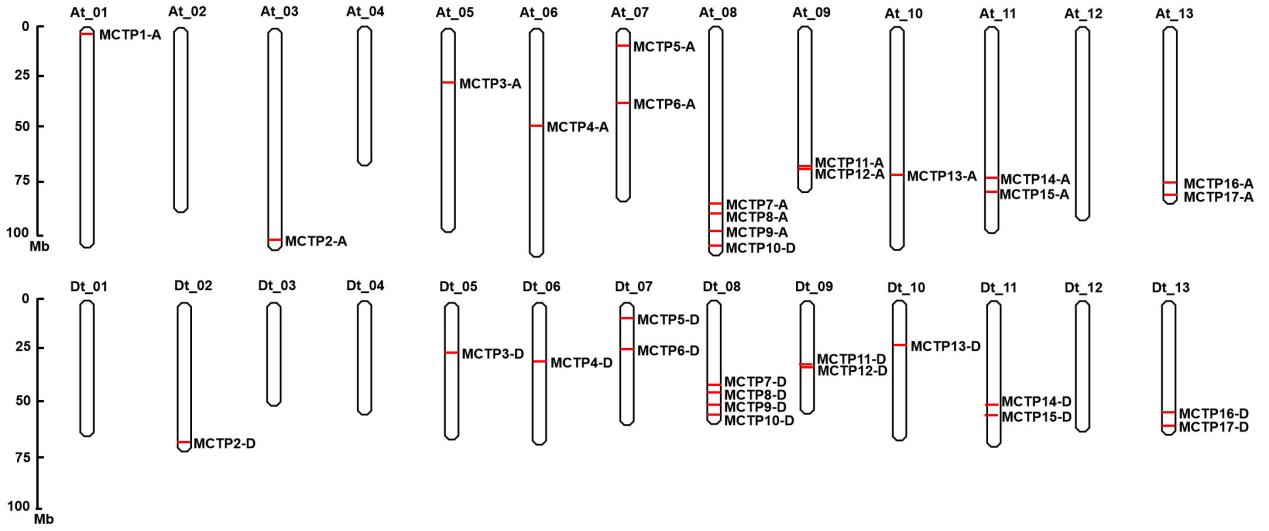 Supplementary Figure 1 | Chromosome distribution of GhMCTP genes. GhMCTP-A and GhMCTP-D are derived from the A-subgenome and D-subgenome progenitor in the tetraploid cotton. 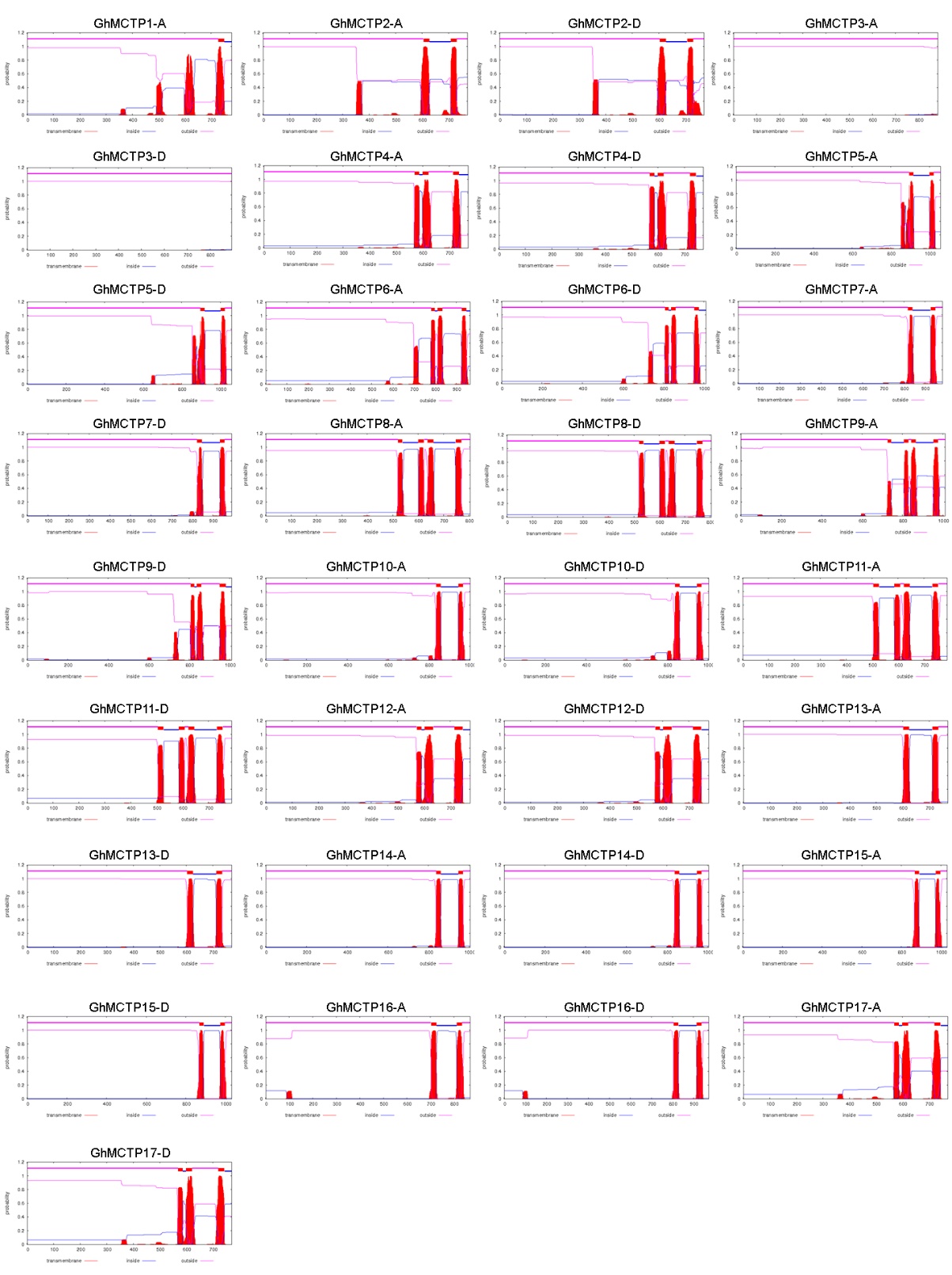 Supplementary Figure 2 | Topology prediction of transmembrane helices of 33 GhMCTPs in cotton. Topology prediction was performed using TMHMM program (http://www.cbs.dtu.dk/services/TMHMM/). Red columns indicate the transmembrane regions of MCTP proteins.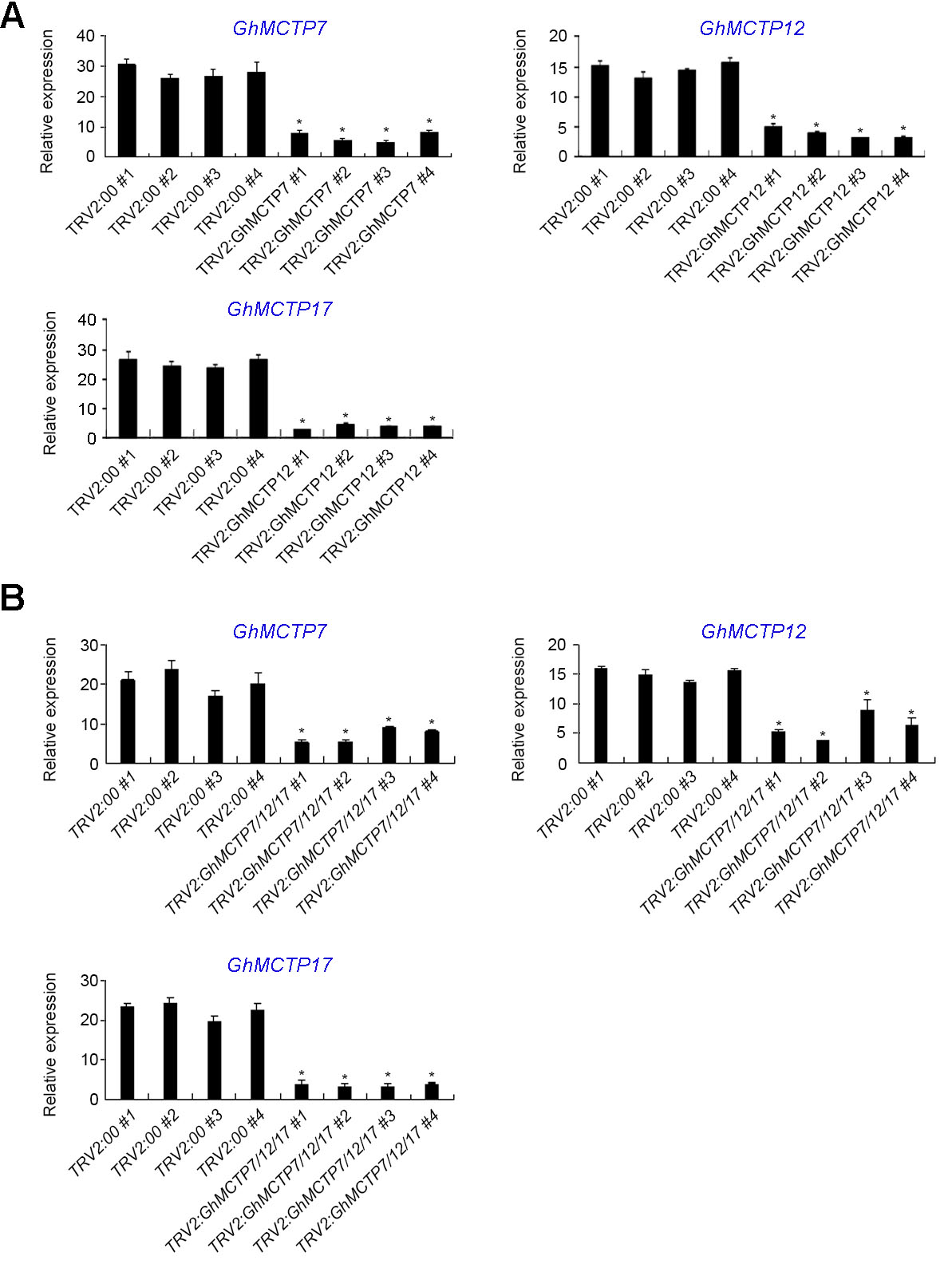 Supplementary Figure 3 | Expression analysis of GhMCTP7, GhMCTP12, and GhMCTP17. (A) Quantitative analysis of GhMCTP7, GhMCTP12, and GhMCTP17 expression in main stem apex of representative TRV2:00, TRV2:GhMCTP7, TRV2:GhMCTP12, and TRV2:GhMCTP17 plants. (B) Quantitative analysis of GhMCTP7, GhMCTP12, and GhMCTP17 expression in main stem apex of representative GhMCTP7/12/17 plants. Results were normalized against the expression level of GhUBI1. Error bars represent SD of three biological replicates (*P < 0.01).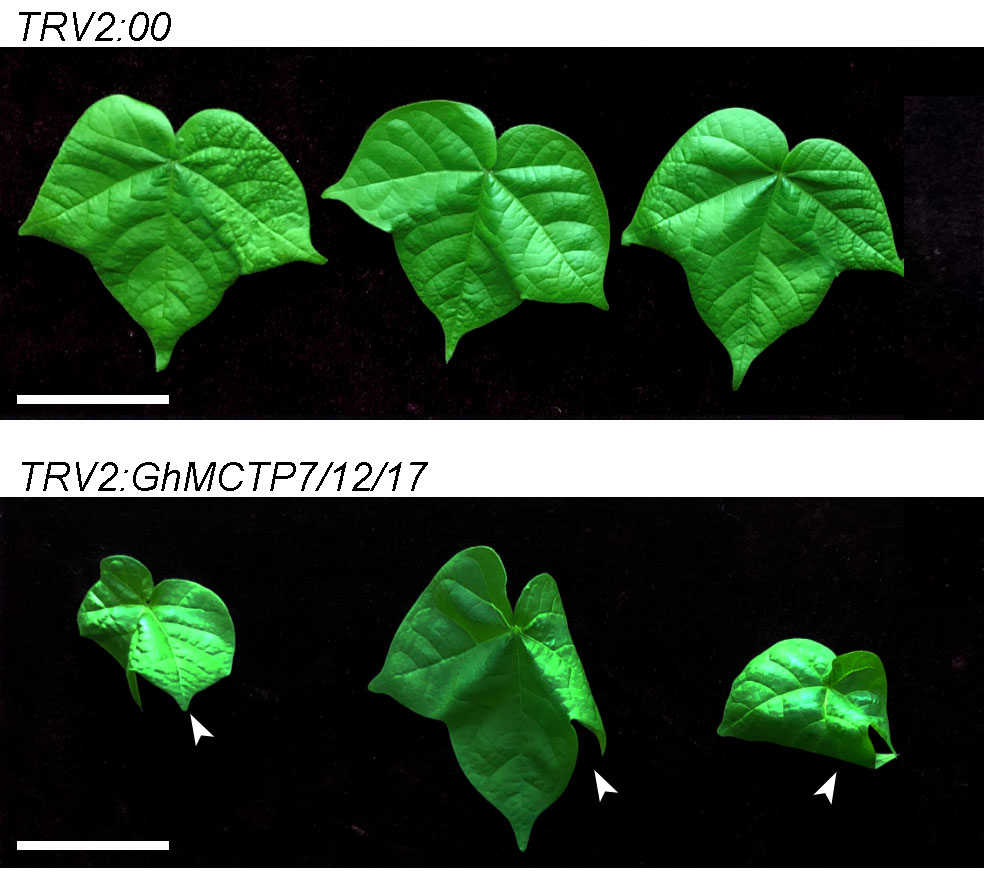 Supplementary Figure 4 | GhMCTP7, GhMCTP12, and GhMCTP17 regulate leaf development. TRV2:GhMCTP7/12/17 plants have smaller and curling leaf (white arrowhead indicated) compared with TRV2:00 plants. Scale bars = 3 cm.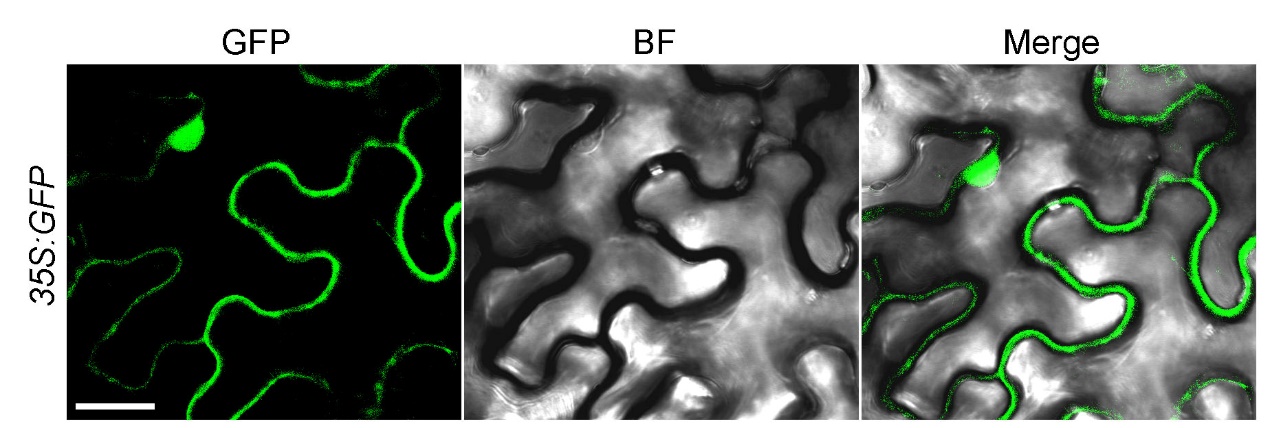 Supplementary Figure 5 | Subcellular localization of free GFP in N. benthamiana leaf epidermal cells. Scale bars = 20 µm.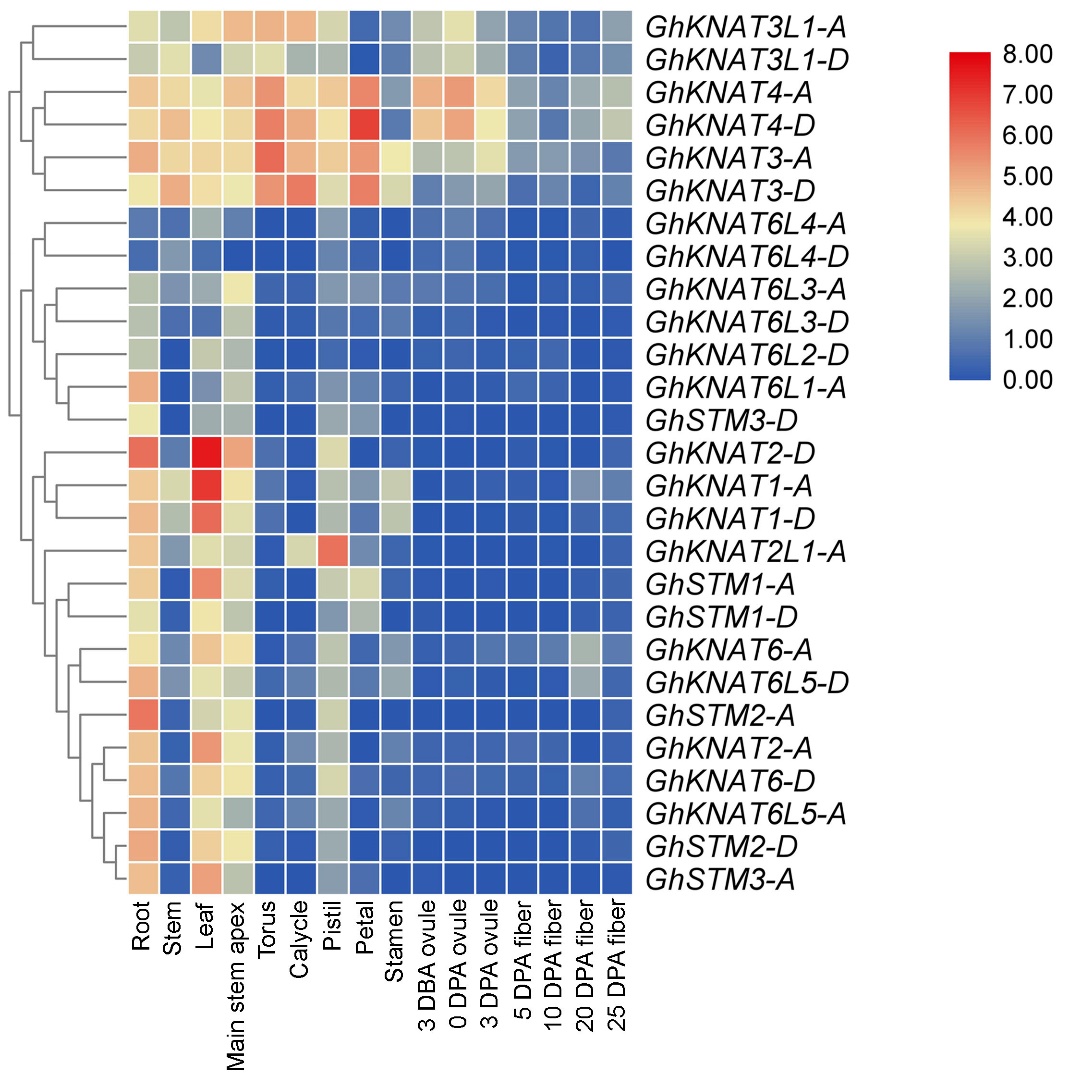 Supplementary Figure 6 | Heat map analysis of GhKNAT genes in different organs in upland cotton. The relative fold change in the gene expression of KNOX family genes was compared. The color from blue to red indicates low to high expression. DBA, days before-anthesis; DPA, days post-anthesis.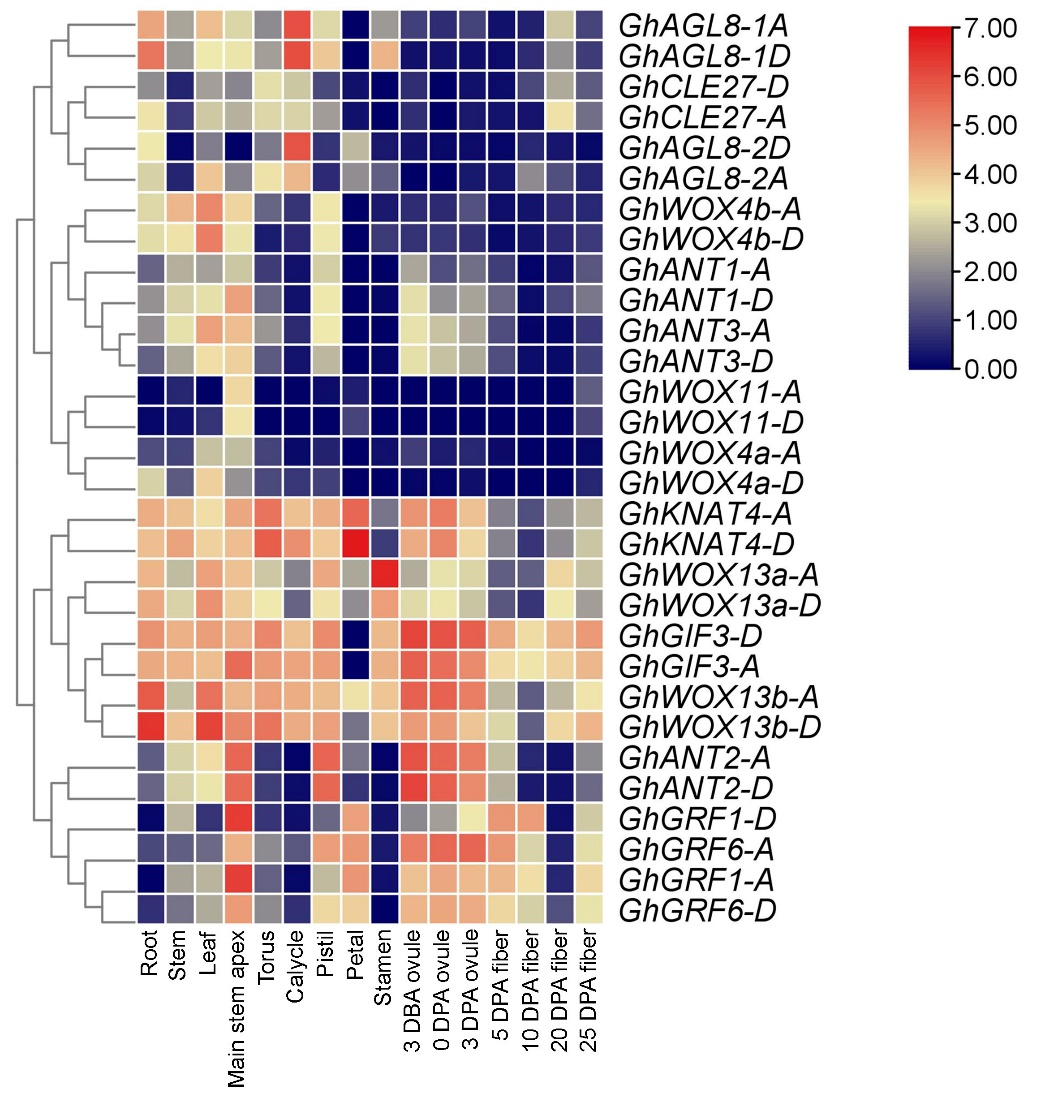 Supplementary Figure 7 | Heat map of some putative shoot apical meristem regulators in different organs in upland cotton. The relative fold change in the gene expression was compared. The color from blue to red indicates low to high expression. DBA, days before-anthesis; DPA, days post-anthesis.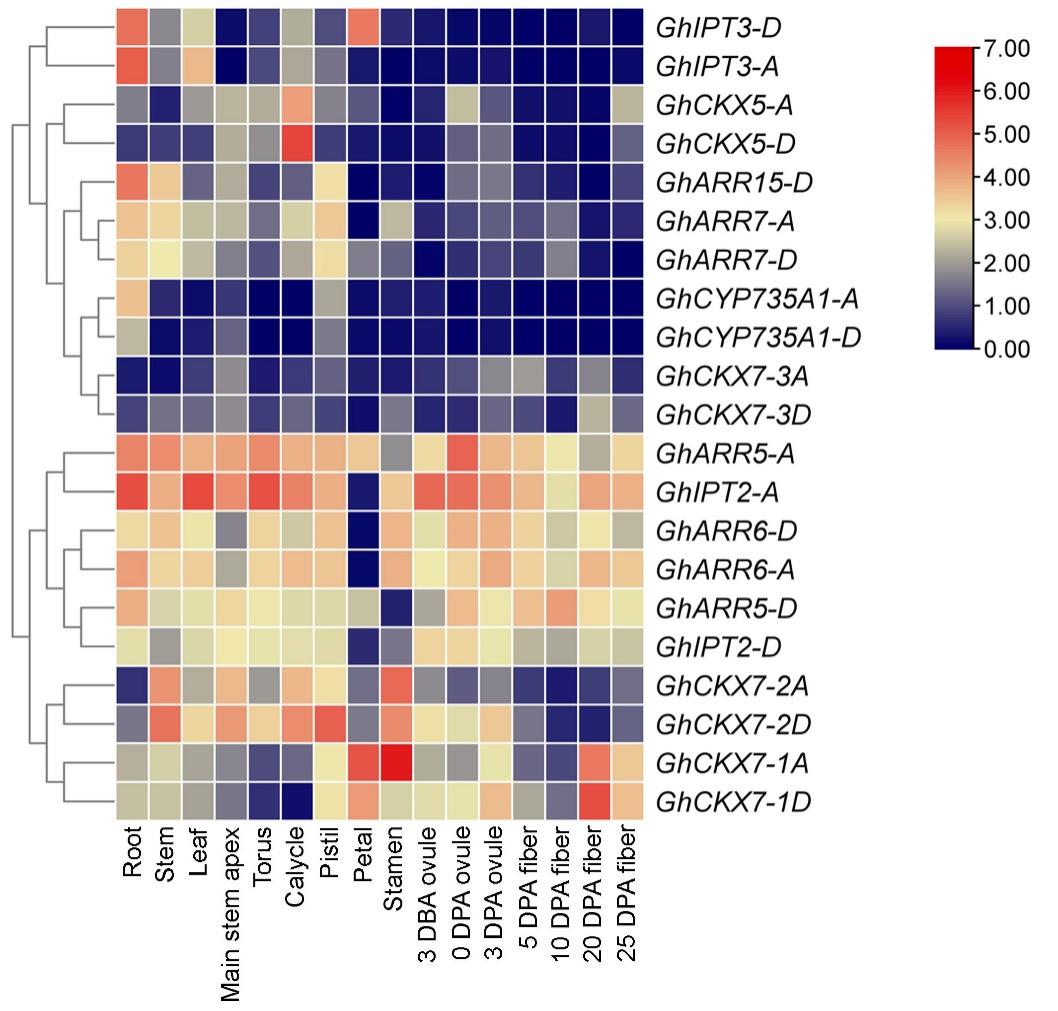 Supplementary Figure 8 | Heat map of cytokinin biosynthesis and signaling regulators in different organs in upland cotton. The relative fold change in the gene expression was compared. The color from blue to red indicates low to high expression. DBA, days before-anthesis; DPA, days post-anthesis.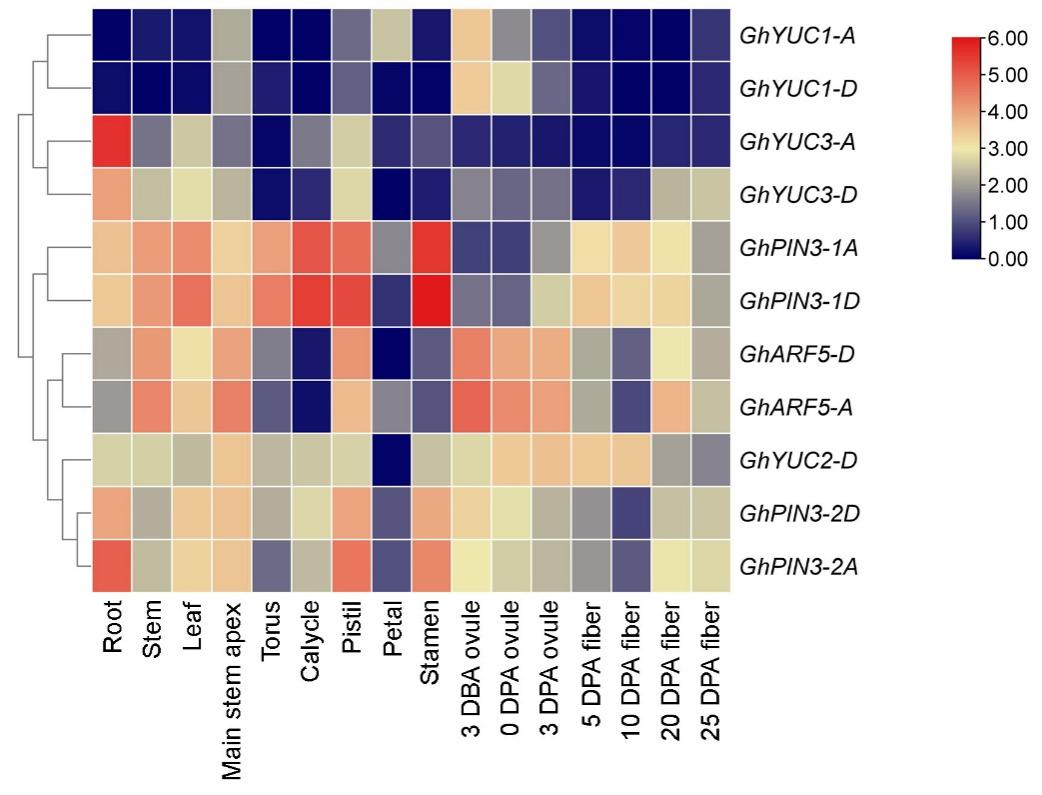 Supplementary Figure 9 | Heat map of auxin transport, biosynthesis, and signaling regulators in different organs in upland cotton. The relative fold change in the gene expression was compared. The color from blue to red indicates low to high expression. DBA, days before-anthesis; DPA, days post-anthesis.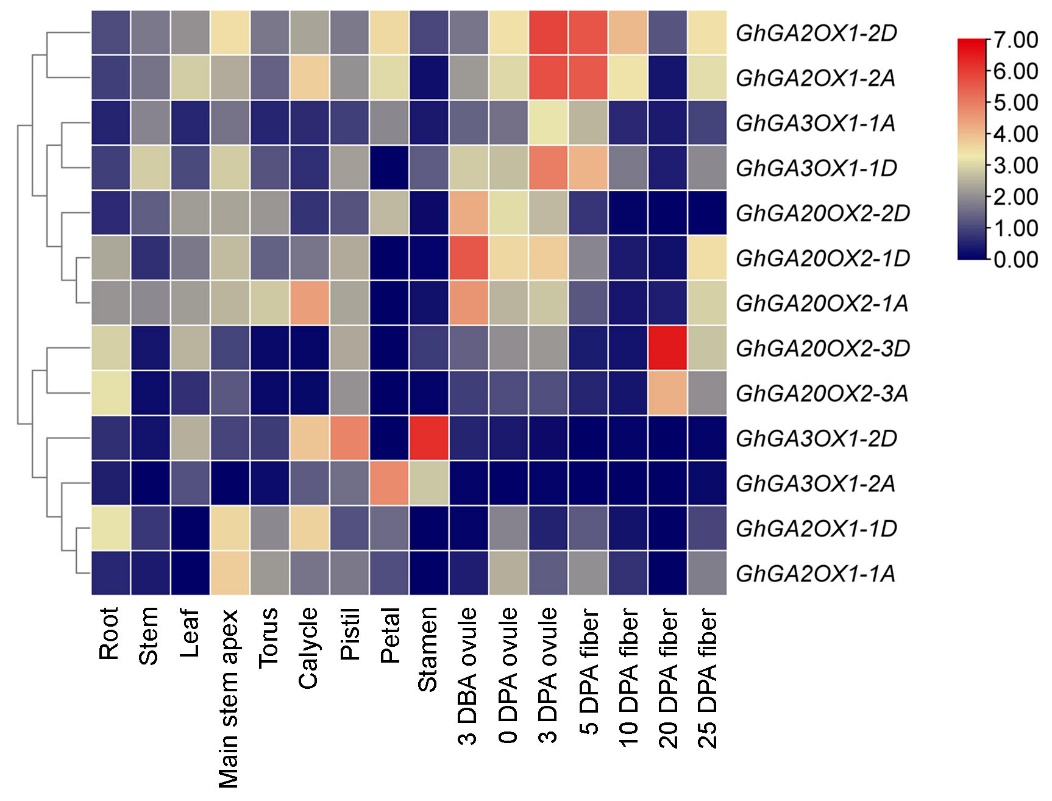 Supplementary Figure 10 | Heat map of Gibberellin (GA) biosynthesis and catabolism regulators in different organs in upland cotton. The relative fold change in the gene expression was compared. The color from blue to red indicates low to high expression. DBA, days before-anthesis; DPA, days post-anthesis.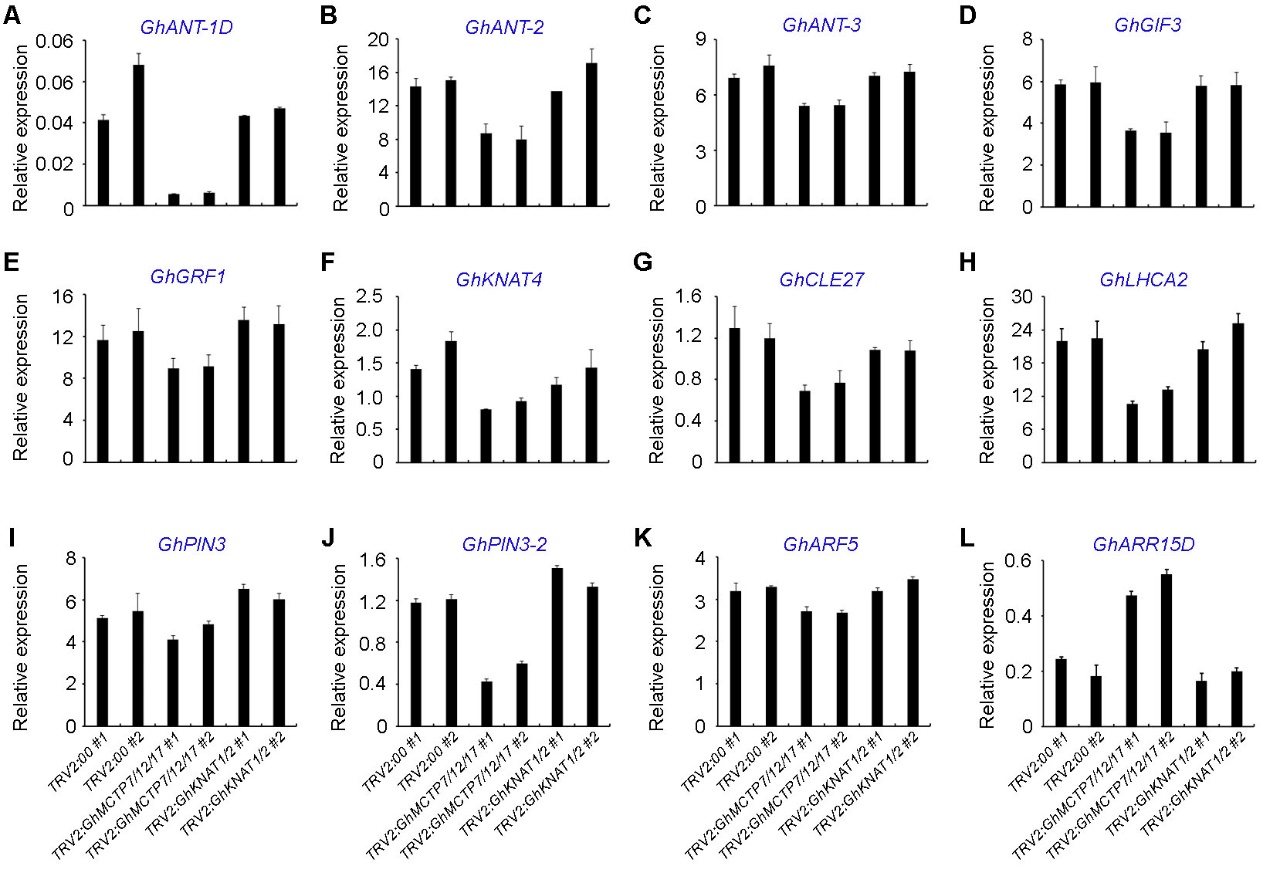 Supplementary Figure 11 | Quantitative analysis of several shoot meristem regulators in main stem apex of TRV2:00, TRV2:GhMCTP7/12/17, and TRV2:GhKNAT1/2 plants. Quantitative analysis of the expression levels of GhANT-1D (A), GhANT-2 (B), GhANT-3 (C), GhGIF3 (D), GhGRF1 (E), GhKNAT4 (F), GhCLE27 (G), GhLHCA2 (H), GhPIN3 (I), GhPIN3-2 (J), GhARF5 (K), and GhARR15D (L) in TRV2:00, TRV2:GhMCTP7/12/17 and TRV2:GhKNAT1/2 plants. Results were normalized against the expression level of GhUBI1. Error bars indicate SD of three biological replicates. Supplementary Table 1 | MCTP gene family in cotton (Gossypium hirsutum L. acc. TM-1, G. arboreum, and G. raimondii) aa Genes information in G. raimondii from Paterson et al. 2012, G. arboreum from Huang et al. 2020 and G. hirsutum from Hu et al. 2019.b A and D were derived from the A-genome and D-genome progenitor in the tetraploid cotton.Reference:Reference:Hu, Y., Chen, J., Fang, L., Zhang, Z., Ma, W., Niu, Y., et al. (2019). Gossypium barbadense and Gossypium hirsutum genomes provide insights into the origin and evolution of allotetraploid cotton. Nat Genet. 51, 739-748. doi: 10.1038/s41588-019-0371-5.Huang, G., Wu, Z., Percy, R.G., Bai, M., Li, Y., Frelichowski, J.E., Hu, J., Wang, K., Yu, J.Z., Zhu, Y. (2020). Genome sequence of Gossypium herbaceum and genome updates of Gossypium arboreum and Gossypium hirsutum provide insights into cotton A-genome evolution. Nat Genet. 52, 516-524. doi: 10.1038/s41588-020-0607-4.Supplementary Table 2 | List of primers of this study used for different experiments.Supplementary Table 3 | MCTP sequences in different plant species.>GRMZM5G852378(CPD33)MAAGGGGGPPPPGPPPMVRRLAVEVVDARDLVPKDGLGTSSAFAVVDFDGQRKRTRTVPRDLSPQWHERLEFAVHDPANMHAEALDVSLYHDRRFNPSGGGGGSGKNHFLGRVRIYGSQFSRRGEEGIVYFPLEKRSLLSWIRGEVGLKIYYYDEPAMMPPPPEDKPPEQQADNAPPPEVPPEAPRELPEMPAPTEAAVEVQQPAAQPPIIIVEEAPMHPPMMMPPMHGPHGPHGPMMPPMHGPHGPMMPPPMHGPHGPMMPPPPEAPQPEPEPKPEPEFGDQYPPEVRKTRMASSTERVRVVRHPSGGLGPDYYAPSPRVIPGRFVSTGESVEPVQSSSYDLVEPMRYLFVRVVRVRGIRACEGPYVKVQAGPHSLRSRPGRDVSGTGNPEWNQVFAISNAKPEPTLEISVWDGGAPSPAEAFLGGVCFDLSDVPVRDQPDGPLAPQWYRLEGGEPGMVTGDIMVAVWIGTQADEAFPEAWNTDAPYAAYTRSKVYQSPKLWYLRASIIEAQDLRVPAPPPGLPFDVRVKIQLGFQSARTRRSVASSSGSAFAWSEDLMFVASEPLDDNLIVLVEDRSMIKEPALLGHATIPVTSVEQRLDERQIVAPRWFNLEGGTSGIGMPHGYDGGPPAFYSGRLHLRLCLEGGYHVLDEAAHVCSDYRPTAKQLWKPPVGVLELGIIGACGLLPMKTKGGAKGSTDAYCVAKYGKKWVRTRTITDSLNPRWNEQYTWQVYDPCTVLTVAVFDNWRMFAGAGDERQDYRIGKVRVRVSTLESNRAYTASYPLLVLLRSGLKKMGEVQLAVRFSSPAQLPDTWATYTTPLLPRMHYLRPIGVAQQEALRGAAVRTVATWLARSEPPLGPEVVKYMLDANAHTWSVRRAKANWFRIMGVLAWAVGLARWLDGVQRWRNPSTTVLVHALYLVLVWYPELVVPTASLYVFMIGVWYYRFRPRAPVGMDARLSQADTVDGDELEEEFDPVPPPEVLRLRYERLRTLAGRVQRVMGDVAAQGERLQALVSWRDPRASRIFVGVCLAVAVALYAMPPKMVAVASGFYYLRHPMFRDPMPPPAVNFFRRLPSLSDRLL>GRMZM2G000195MKLVVEVVGAHDLPARRGRVTPFVQVAFGGQRHATGVRPGEANPTWNETVVFVVDAIVGRLSDRSIDVGVYHRRASGGKSCLGRVRLFGAAVAPSAEEAVLLRCPLDKPRFFAPARGEVALRLYLAPYGPPATLAAAGNAYSSTYATTFNDTASMAGGPETVVGGADTQSSPAPVTKKKEPVQEPAVHVFNSIPTQSSTGSLIFPPPPPPSMPPPTGAAKATKKAAPGTAGDAKAAEYLMVDKLEFLYVNVVRARGLSGTDLTLGTDPYVEVRVGNYSAVTRHLVRNHEPEWNQVFAFSKDQLQADNVELIVKDKNLIVWDSIVGKADLSIAEVPSLALPNRPLAPQWYRLKGAKGQWTGGEVNVAAWKGSQSDEAFAGALHAGAHDLALPAVAATQTKSYYAPRLCYLRCHVIAAQDLVHPESSRRSRMSVLARVQLGAQRLSTRASPSARWDENFFLVAAWPFDEPLEIAVMDIASPERHELLGEVTFPRGSIKVQQFDKTKFMPPAPLWYDLNLPRSSDGGGDGEGDARDRGRRHDFSRKIQLRVYYDAAYHVLDEAMSYASDFQPSAKSLRSQAIGVLELAVLRATGLRSTKRPNGGRVAVNAYCVAKYGHKWIRTRTLLDTASPSWQEQFTFDVFDPCTVLTVALFDNSQLSDEASRRGDTDAPLGKVRIRVSTLASGRTYEQPYSLFVVHPTGLLRCGELHLAVRFTHTAWLNMISLYLRPMLPNQHFAKPIPTHLVPRLRRHAADAIASRLARAEPPLLPGVVHYVLRDPSTYPRPDVSQDYAYSMRRSLAACARLRDVLAPLAAFGRWFRGVRDWDNPVTTVLVLIVFFVLVWMPSLIISTFFLYLFSLGVWNFWRRPARPAQMEHYSDGVPQAMFEEEFDAGFPSGTTPEALHERYWRLRGTATSIQVFIGDVASKGERVHALLAWRDGRATVIALVVVAALTVVTYAVPFRALVSVTGVYVMRHPLLRRKEPSALMSFFRRLPSDAEVML>GRMZM2G064852MVAEGARRRVVVEVCNARNLMPKDGQGTACAYAVVDFDGQRRRTATRPRDLNPQWGERLEFLVHDPGAMASETLELNLYNDKKAITAAGSGRRGGTFLGKVKVAGASFAKAGDETLVYYPLEKRSVFSQIKGEIGLKIWFVDDPPPPPAPAAAEEKEAAAAAAGEGKDVKDKAPDAAAAPAAEEKKPETAPSEEKKPAEAKAEEKKPESAEKKDDKKKSPEKGKKDGDKPKEEGKAEKDKKDAAAPPPSPSKLAPPRsPSKKDLAIAGVAGDLEIRPQSAAEKSMAASGASASYDLVDRVPYLFVRLLKAKRHGGGDGQPLYAQLSIGTHAVRTRAATAAGEWDLVFAFHKDSLTDTSLEVTVLEEAKKPAKEGDPVPPEANLGFVSFDLQEVPKRSPPDSALAPQWYTLEGHGSEDGAAVCDVMLSVWVGTQVDEAFQEAWQSDSGGYLVHTRSKAYLSPKLWYLRLSVIQAQDLRLPSPPDAKAKQCGPIFPELYVKAQLGAQVFKTGRVQLGSAAAGTANPSWNEDLLFVAAEPFDPFLTVVVEDVFSGQAVGQSRVPLSTVHRRSDDRVEPPSRWLNLCGGEARPYAGRVHVRVCLEGGYHVLDEAANVASDVRAASKQLSKPPVGMLEVGVRGAANLVPMKIAKDGASGSTDAYVVLKYGPKWARTRTILDQFNPRWNEQYAWDVFDPCTVLTIAVFDNVRYKAAAADDPGKLPRDSRIGKLRIRLSTLDTNRVYANTFALTAVHPVGVRKMGELELAIRFTCPSWLTLMQAYGSPLLPRMHYVKPLGAAQQDVLRHTAMRTVSGRLARSEPPLGPEVVQYLLDTDTQSWSMRRSKANWFRVVGCLSHVATAVRWAHRVRTWAHPPTTVLVHLLLVAVVLCPEMILPTVCLYLFLVLLWRYRARARQPAGMDPRLSHVDSVSPDELDEEFDGLPSGRPADVVRMRYDRLRAVAARAQTLLGDVAAQGERVEALLSWRDPRATAVFAVVCLLAALVLYAVPFKVLLLGMGFYYLRHPRFRGDMPSAGFNFFRRLPSLSDRVF>GRMZM2G066153MKGATPPRPFMVPGPGGPMPPPQQQFGLVETRPPLAAVLRPRFNIPGLHPSAAAAAAASGAGKIASTYDLVEPMRFLYVHVVKARDLPAVSATGSIDPFVEVKLGNFKGTTPVRAASHSPSWQQVFAFSAAHLQSHLLEVALKAKDLAGDDLVGRVAFDLSEVPVRVPPDSPLAPQWYRLETKRGEKLPHGEIMLSVWLGTQADEAFPDAWHSDAHAAAGPAAVASTRAKVYFSPKLVYLRVAAIAAQDLVPHDASRPMTACVKLQLAGQVRRTRPGAPPGTPNPIWNEEFMFVASEPFDEPLLVTVEDRVAPGRDEILGRIVLPLKAAMPRHDHFGKPVEPRWYSLMRHSDDPDKKEVKFASKIQIRMSLDFGYHVLDESTYYSSDLQPSSKPARKPSIGMLELGVLGARNLIPMKPKDGRTTDAYCVAKYGPKWVRTRTILDTLNPQWNEQYTWEVFDPCTVITVVVFDNGQIGSKNGGGPDQRIGKVRIRLSTLETDRVYTHFYPLLVLHPSGLKKTGELHLAVRFTCTAWVNMMALYGRPLLPKMHYTHPIAVMQLDYLRHQAMQIVAARLSRAEPPLRREVVEYMLDVDSHMFSLRRSKANFHRITSLFFGFVAMLKWYHSIRSWCNPITTMLVHMLFLILICYPELILPTIFLYMFMIGLWNYRYRPRHPSHMDTKLSHAELTHPDELDEEFDTFPSSRPAEIVRMRYDRLRSVGGRVQAVVGDLATQGERAHALLSWRDPRATAIFIFLSLVIAVVLYVTPFQVLMVIAMLYLLRHPRFRSRMPSVPFNFYRRLPAKSDMLL>GRMZM2G074754MEERGFPNDATKEGNDAYKLATYKLGVEVVSAHDLMRKEGQGSASACVELTFDGQRFRTVVKEKDLNPVWNERFYFNISDPSNLRALALEAYVYSVNKTIESSRSFLGKVRIAGTSFVPFPDAVVMHYPLEKRGMFSRVKGEMGMKVYITNDPAIKASNPLPAMDPVSNNPPPAPSTAEQIAADIIGTNLHKSQEHRSEAKTLHTIAKEVHHNHGHLPASFGEQPSKYSVDQMKPGSQPPRIVRmYsAASQQPmDYALKETSPFLGGGQVVGGRVIHGEKNASTYDLVERTQYLFVRVVKARDLPDMDVTGSLDPYVEVRVGNYRGITKHFEKQKNPEWNAVFAFSRDRMQASVLEVVVKDKDLIKDDFVGFVRFDLNDVPIRVPPDSPLAPEWYRLVGKSGDRSMGELMLAVWVGTQADEAFPDAWHSDAATLEDPSTVTHMKSKVYHAPRLWYLRVNIIEAQDVAILDKTRCPDVFVRAQVGHQLGRTKPVQARNFNPFWNEDIMFVAAEPFEDHLVLTLEDRVGPNKDEMLGRVIIPLAMVDRRADDRIVHGKWFSLEKPVLVDVDQLKRDKFSTRLHIRLCLDGGYHVLDESTNYSSDLRPTAKQLWKPSIGLLELGVLGAQGIVPMKTRDGKGSSDTYCVAKYGSKWVRTRTIMNNPHPRFNEQYTWEVYDPATVLTVGVFDNGQLGEKTSSGKDGKIGKVRIRLSTLESGRVYTHSYPLLVLHPSGVKKMGELHLAIRFSSTSLVNMLYLYSRPLLPKMHYVRPIPVLQVDMLRHQAVQIVAARLSRMEPPLRKEVVEYMTDFDSHLWSMRKSKANFFRLVTVFSGLFAASRWFIGICSWKNPITTVLVHILFIMLVCFPELILPTVFLYMFLIGIWNFRYRPRYPPHMNTKISHAEAVHPDELDEEFDTFPTSRNPEIVRVRYDRLRSVAGRIQIVVGDIATQGERVQALLSWRDPRATSVFVLFCLIAAIVLYVTPLQVLAALGGFYVMRHPRFRHRLPSVPVNFFRRLPARTDSML>GRMZM2G100864MMQRPLLRPEEYSLKETSPHLGGAAAGDKLTTTYDLVEQMQYLYVRVVKAKELPNMDITGSCDPYVEVKLGNYKGQTQHFEKKNNPEWNQVFAFSKERIQSSVVEIVVKDKDLVKDDFIGRVIFDLNEVPKRVPPDsPLAPQWYRLEDRNGHKVKGELMLAVWMGTQADEAFPEAWHSDAASVPGDGLASIRSKVYLTPKLWYLRVNVIEAQDLIPNDRARFPEVYVKAMLGNQVLRTRAPSRTLNPMWNEDLMFVAAEPFEEHLILSVEDRVAPGKDEVIGRTMISLHHVPRRLDHRLLTSQWYNLEKHVIIDGEQKKETKFSSRIHLRICLEGGYHVLDESTHYSSDLRPTAKPLWKPSIGMLELGILTAQGLLPMKTKDGRGTTDAYCVAKYGQKWVRTRTIIDSFTPKWNEQYTWEVYDPCTVVTIGVFDNCHLNGGEKVNGARDTRIGRVRIRLSTLETDRVYTHSYPLIVLTPGGVKKMGEVQLAVRFTCSSLLNMMHLYTQPLLPKMHYVHPLSVMQVDNLRRQATNIVSTRLGRAEPPLRKEIVEYMLDVDSHMWSMRKSKANFFRIMSVLSPLVAVTKWFDQICRWRNPLTTILIHVLFMILVLYPELILPTVFLYLFLIGVWYYRWRLRQPPHMDTRLSHAETAHPDELDEEFDTFPTSRPPDVVRMRYDRLRSVAGRIQTVVGDLATQGERLQSLLSWRDPRATALFVVFCFVAAIVLYVTPFRVVVFLAGLYMLRHPRFRHKMPSVPLNFFRRLPARTDSML>GRMZM2G108149MMQRPPLRPEEYSLKETTPHLGGAAAGDKLTTTYDLVEQMQYLYVRVVKAKELPNKDITGSCDPYVEVKLGNYKGQTGHFEKKNNPEWNQVFAFAKERIQSSVVEILVKDKDLVKDDFIGRVIFDLNEVPKRVPPDsPLAPQWYRLEDRNGHKVKGELMLAVWMGTQADEAFPEAWHSDAASVPGDGLASIRSKVYLTPKLWYLRVNVIEAQDLIPNDKTRFPEVYVKAMLGNQVQRTRALASRTLNPLWNEDLMFVAAEPFEEHLVLSVEDRVAPGKDEVIGRTIIALQHVPRRLDHRLLTSQWYNLEKHVIIDGEQKKETKFSSRIHLRICLEGGYHVLDESTHYSSDLRPTAKPLWKPSIGILELGILTAQGLLPMKTKDGRGTTDAYCVAKYGQKWVRTRTIIDSFTPKWNEQYTWEVYDPCTVVTIGVFDNCHLNGGEKANGARDTRIGKVRIRLSTLETDRVYTHSYPLIVLTPGGVKKMGEVQLAVRFTCSSLLNMMHLYSQPLLPKMHYVHPLSVIQVDNLRRQATSIVSTRLGRAEPPLRKEIVEYMLDVDSHMWSMRKSKANFFRITGVLSPLFAVARWFDQICHWKNPLTTVLIHVLFMILVLYPELILPTIFLYLFLIGVWYYRWRPRQPPHMDTRLSHAETAHPDELDEEFDTFPTSRPPDLVRMRYDKLRSVAGRIQTVVGDLATQGERLQSLLSWRDPRATALFVVFCFVAAIVLYVTPFRVVVFLAGLYVLRHPRFRHKMPSVPLNFFRRLPARTDSML>GRMZM2G123122MKLVVEISDAADLAPKDGTASCNPYVEVDFDDQRQRTATKPADRSPYWNQTLVFDVRDPARFPSLPIDVSVFHDRRLQDHNALRPQTFLGRVRINGASVAPSPQEAVLQRYPLEKRSFFSRVSGDIAIRIYLVGDDVNNESVQVPAPPNHHHHPQQQQQQQESVAAAAATGDPERMVRSAFAPQQPSAVEQPAAAGNGGDEHEARPPRIFRSVPAAEPRRATLHAVAAPPPPPGQTVVMPKPAASAPPGPAFGLVETKPPLPAKMGPRAAAAAAAKIASTYDMVEPMTYLYVSVVKARDLPNMDVTGALDPYVEVKLGNFKGVTKHLDKNPNPVWRQTFAFSREHLQSNLLEVAIKDKDMIKDDFVGRVLFDMTDIPQRVPPDsPLAPQWYRLADRSGEKLRHGEIMLAVWIGTQADEAFPEAWHSDAHSLPFEGLSNTRSKVYYSPKLAYLKVVAIAAQDVVPAGSEKGRPLAPVIAKIQLGWQVRRTRPGQPQGSANPVWNEEFMFVAADPFDEPLVVTVEERVAAGRDEPVGRVIIPVQLPSYVPRNDVAKSVEAKWFNLSRALTADEAAAGVTAAKALSEKTTFSSKIHLRLSLETAYHVLDESTHYSSDLQPSAKKLRKSPIGILELGILSARNLVPMKAKEGRLTDPYCVAKYGSKWVRTRTLLNTLAPQWNEQYTWEVFDPCTIVTVAVFDNGYVLGGGEGSKDQRIGKVRVRLSTLEIDRVYTHFYPLMTLTPGGLKKTGELHLAVRFTCTAWANMLGMYGKPLLPKMHYSHPISVLQLDYLRFQAMQMVAARLGRAEPPLRREVVEYMLDVDSHMFSLRRSKANFYRITSLFSGAVAVAKWMEGICKWKNPLTTVLVHVLFLILVCYPELILPTVFLYLFMIGMWNYRRRPRKPPHMDTVLSHAESGLVHPDELDEEFDTFPTSKPGDVVRMRYDRLRSVAGRVQTVVGDLATQGERAQALLSWRDPRATAIFIMLSLVVAVVLYVTPFQVVAVVLGLYLLRHPRFRSKQPSVPFNFYKRLPAKSDMLL>GRMZM2G129642MAQGHGGDPHHEDFQLKDTNPLLGEQWPKGAAGPVRPAGGGIAGWLGVDKPSSTYDLVEQMFFLYVRVVKAKDLPPNPITGAPMDPYVEVRLGNYKGKTRHFDRRANPEWDQVFAFSKSRVQSNVLEVFLKDREMLGRDDYVGKVTFDLAEVPTRVPPDsPLAPQWYRLEERRGEGGKVRGELMLAVWIGTQADEAFPEAWHSDAAAVRGEGVASVRSKAYVSPKLWYLRVNVIEAQDVQPQERGRAPEVFVKAQVGNQILKTSVAAPTPTLSPRWNEDLVFVVAEPFEEQLVLTVEDRVSPRKDDLLGRAVLPLTLFDKRLDHRPFVQSRWFDLEKFGVGAAIEGETRRELRFASRVHVRACLEGAYHVMDESTMYISDTRPTARQLWKPPVGVLEIGILGAAGLQPMKTRDGRGTTDAYCVAKYGQKWVRTRTMIGSFAPTWNEQYTWEVFDPCTVITIGVFDNCHLGGGSNGGAGQPARDARIGKIRIRLSTLETDRVYTHAYPLIALQRSGVKKMGELRLAVRFTCLSLMNMVHLYTQPLLPRMHYLHPFTVTQLDALRYQAMGIVAARLGRAEPPLHREVVEYMLDVESHMWSMRRSKANFFRAVSLFSGVAGAARWFGDVCRWRNVATTALVHVLLLILVWYPELILPTVFLYMFLIGLWNYRRRPRHPPHMDTKMSWAEAAHPDELDEEFDTFPTSRPQDVVYMRYDRLRSVAGRIQTVAGDMATQGERLQSLLGWRDPRATCLFVVFCLLAAVVLYVTPFRIVALVAGLYVLRHPRFRSRLPSVPSNFFRRLPSRADSML>GRMZM2G131176MKGAMPPRQFMVPGPGGPMLPPQQQFGLVETRPPLAAVLRPRFNIPGLHPSAAAAAAASGAGKIASTYDLVEPMRFLYVHVVKARDLPAVSATGAIDPFVEGGQPQPVLAAVFAFSATHLQSHLLEVALKAKDLAGDDLVGRVAFDLAEVPVRVPPDsPLAPQWYRLETKRGEKLPHGEIMLSVWLGTQADEAFPDAWHSDAHAAAGPAAVASTRAKVYFSPKLVYLRVAAIAAQDLIPHDTSRPMSACVKLQLAGQLRRTRPGAPPGTPNPIWNEEFMFVASEPFDEPLVVTVEDRVAPGRDEMLGRIFLPLAAAMPRHDHFGKPVEPRWYSLMRPSDDPDKKEVKFASKIQIRMSLDFGYHVLDESTYYSSDLQPSSKPARKPSIGMLELGVLGARNLVPMKPKDGRTTDAYCVAKYGPKWVRTRTILDTLNPQWNEQYTWEVFDPCTVITVVVFDNGQIGSKNGGGPDQRIGKVRIRLSTLETDRVYTHFYPLLVLNPSGLKKTGELHLAVRFTCTAWVNMMALYGRPLLPKMHYTQPIAVMQLDYLRHQAMQIVAARLSRAEPPLRREVVEYMLDVDSHMFSLRRSKANFHRITSLFFGFLAMLKWYDGIRSWWNSITTVLVHMLFLILICYPELILPTIFLYMFMIGLWNYRFRPRHPSHMDTKLSHAELTHPDELDEEFDTFPSSRPAEIVRMRYDRLRSIGGRVQTVVGDLATQGERAHALLSWRDPRATAIFVFLSLVVAVVLYVTPFQVLMVIGMLYLLRHPRFRSRMPSVPFNFYRRLPARSDMLL>GRMZM2G163925MAGVLPRFGPFGPLPPSDEFGIRETRPRLAGRRAGGYDLVERMEYLYVRILKARDLKWTGSFDPLAEVKLGSYSCATRHIEKTTSPEWNDVFAFSRERIQASFLDVVVKGKGFAKDDFVGRLRFDLADAPLRVPPDSALAPQWYHVFDKKAERGGEVMMAVWFGTQADECFPLAVHADAAFAVDAKLAAHIRCKQYTVPRLWYVRVNVIEARDIAFADKARVGEVFVRSRIAAQVHKTRTCVARLPTCGWNEDHMFVAAEPFEDHLILSVEDRVKVDKEEVIGHVHIPFKEFERRWDARPIRPRWFNLVRPEGAAKIDKFSAKICVRLCLEGGYRVLTEPVHYLSDVRPAARELWHHRPPIGLIELGIHNAFGLSSVRTRDGRGSCDAYCVAKYGVKWFRTQTVIDSLAPRFHQQCFWDVHDHCTVLTVAVFHNCQIGDKGGLVTGDPVKDILLGKVRIRLSTLETGRIYTHAYPLVSLHGGGIKKMGELQLAVRFSSTSTLGLLQTYAQPHLPPMHYHSPLSIVHQETLRREAVSLIAHRLGRMDPPLRRECIEHLCEAHSHRWSMRRSKAHFFRLMAALAPLFTGLRWFVDVCHWKNPSTTVAVHIIYAMLVCCPNLIMPTFFMYKFLIGLWNYRRRPRHPWHVDTKVSHAEMAHLDELDEEFDDFPTARRPEVIRMRYDRLRSLGARIQEMVGDVAAHAERARCAMTWRDPRATAMYLLACLFLAVTTLLAPFQAVALLTGFYVMRHPTLRQRLPDVPANFFRRLPCKVDCLL>GRMZM2G386643MATYKLGVEVASAHDLMPKDGQGSASACVELTFDGQRFRTAVKEKDLNPVWNERFYFNVSDPSNLPELALEAYVYNVNKTLESSRSFLGKVRIAGTSFVPFPDAVVMHYPLEKRGMFSRVKGELGMKVYITNDPAIKASNPLPAMDPVSNNPLPAPSPAEQIAADITGTNLHTSQEHRSEAKTLHTIAKEVHHHHNHGHLPATFGEQPSKYSIDQMKPQSQPPRIVRmYsAASQQPmDYALKETSPFLGGGQVVGGRVIRGEKNASTYDLVERMQYLFVRVVKARDLPDMDVTGGLDPYVEVRVGNYRGITKHFEKQKNPEWNAVFAFSRDRMQASVLEVVVKDKDLIKDDFVGFVRFDLNDVPIRVPPDSPLAPEWYRLVSKSGDKSMGELMLAVWVGTQADEAFPDAWHSDAATLEDPSAVTHMKSKVYHAPRLWYLRVNIIEAQDVAILDKTRYPDVFVRAQVGHQLGRTKPVQARNFNPFWNEDIMFVAAEPFEDHLVLTLEDRVGPNKDEMLGRVIIPLAMIDRRADDRIVHGKWFNLEKPVLVDVDQLKKEKFSTRLHLRLCLDGGYHVLDESTNYSSDLRPTAKQLWKPSIGLLELGVLGAQGIVPMKTRDGKGSSDTYCVAKYGSKWVRTRTIMNNPNPRFNEQYTWEVYDPATVLTVGVFDNGQLGEKTGEKTSSGKDGKIGKVRIRLSTLETGRVYTHSYPLLVLHSSGVKKMGELHLAIRFSSTSLVNMLYLYSRPLLPKMHYVRPIPVLQVDMLRHQAVQIVAARLSRMEPPLRKEVVEYMTDFDSHLWSMRKSKANFFRLMTVFSGLFAVSKWFSGVCSWRNPITTVLVHILFIMLVCFPELILPTVFLYMFLIGIWNFRYRPRYPPHMNTKISHAEAVHPDELDEEFDTFPTSRNPEVVRMRYDRLRSVAGRIQTVVGDIATQGERVQALLSWRDPRATAVFVLFCLVAAIVFYVTPLQVIAALGGFYVMRHPRFRHRLPSVPVNFFRRLPARTDSML>GRMZM2G400173MSNLKLGVEVTSAHDLLPKEQDTANPFVEVDFDGQKFRTAVKDRDLNPVWNEQFYFNISDPSRLPELHLEAYVYHADRASNSKSCLGKVRISGTSFVSQPDAMPLHYPLEKRTILSRARGELGLRVFLTDDPSVRVSAAPAQQEFDMLSTPTTAQEQQAAANSISNPFQETRANPVRQFQHLPREQQRPAQPQPYYAEGSYGDQQQQQRSFSAVANKAAAPQPQVQVSRMYAPGPQQPVDFQLKETSPTLGGGRVIGGRVYPGQKAGAYDLVEKMQYLFVRVVKARDLPNMDITGSLDPYVEVHLGNYKMKTKHFEKNQRPEWDEVFAFPKEVMQSTMLQVVVKDKDVLRDDYVGRVSIDLNEVPLRVPPDSPLAPEWYRLMGKDGVRDRGELMLAVWYGTQADECFPSAIHAGSTPVDSHLHSYIRGKVYPAPRMWYVRVNVIEGQDIYPMENRIPDVLVKVRLGHQLLRTRQVRSPTRNFMWNEELMFVAAEPFEDDLLISVVDRVAQDKDEVIGEAIIPLARLPRRADHKPVLPAWFDLRRPGIIDVNQLKEDKFYAKVSLRVCLEGGYHVLDESTQYCSDLRPTMKQLWKPPIGMLEVGILSANGLNPTKTRNSRGSCDAYCVAKYGSKWVRTRTIVDSLSPRFNEQYTWEVFDHGTVLTIGLFDNCHISGDDNKDGSSGHMDKPIGKVRIRLSTLDTARVYTHSYPLLFLSPSGVKKMGELHLAIRFTVTSLINVLFTYSRPLLPKMHYAQPLSIVQQEMLRHQAVLLVAQRLGRMEPPVRREVVEFMSDARSHLWSMRRSKANFFRLMQVFSGFIAAGKWFADVCQWKNPVTTVLVHVLFIMLVLYPDLILPTIFLYMFLIGLWNYRFRPRFPPHMNTRISYADVALPDELDEEFDTFPTSKSPDLIRMRYDRLRHVAGRIQTVVGDIATQGERLQSLLSWRDPRATAMFLIFCLITAIILYVTPFQVVALCLGFFGMRHPRFRHKVPSAPANFFRRLPAKTDSLL>GRMZM5G800598MAKAEKLVVEVVAAHNLMPKDGQGSSSPYVEVEFEHQKRRTRARPKELNPVWNERLVFPVSDPDDLPYRAIDVGVYNDRGAAVGGGGAPHGRNFLGKVRVPSAGVPAPGEEAVPQLFTLEKRSLFSHIRGEITLKIYRVNSGDVVVKSKQEKPAKAVVVGPEVVAAPTVTGPKKQPHSHPHPPPPQQQHQRHPLAAVQPPPEPPMDVMPQPPVPMAMKPVAMHADPYPVPPMFSGPADFSLKETRPRLGSGVVADKASATYDLVEQVEYLYVRVVRARGVPMATEAVAEVKLGNYRGVTPAVPSHNWDQVFAFSRETIQSSFVEVFVRARGSDDHVGRVWFDLSEVPRRAPPDSTLAPQWYSMEDRKGQRGGAEVMLAVWFGTQADESFAEAWHSKAAGVHGNGALGSIRSKVYVAPKLWYLRVSVIEGQDLFPMDKGPLAIGRFPELFVRAQVGSQIMRTRPAPVVSTRGPASPFWNEDLMFVVAEPFEEFLVLSVEDRVSPGRDELLGRLVVPVSAIERRWDWKPVVSRWFGLDCGTGGGGNVAGNSVHRFGSRRVHLRLSLDGGYHVLDEATAYSSDLQPTAKQLWKPHVGVLELGVLGATGLMPMKSRDGGRGATTDAYCVAKYGQKWIRTRTIVDSLCPRWNEQYTWDVFDPCTVITVGVFDNCHVDGASGSAARDSCIGKVRIRLSTLETDRVYTHAYPLLMLHPTGVKKMGELHLAVRFACGNAGNMFHAYAHPLLPKMHYAEPLLVRQVETLRCQATNVVAARLGRAEPPLGKEVVEYMLDHRSSLWSMRRSKANFFRLINVLSGPVAIGRWFELVRSWQRPVHSCLAVFTFLVFLATPELVLPTAFLAMAFAGLWRYRGRPRHPPHMEMRLSHADGATADELDEEFDTFPSTRGDVVRFRYDRLRSVAGRVQTVVGDIATQGERMQAVLSWRDPRATLLFAVACVAAAVIAYCVPTKVMVGMWGLYAMRPPRFRSRMPSPLMNFFRRLPSRADILL>GRMZM5G807350MYSFVPPCMPFLAGDGEADRLTNRRARSSAAGAAILPASPSMAYAYPYVFRAQAPPVSVEDHKAKDAAPAPQVKEQWPAGGSRSASPRGAGTGWPDGLGSGSGESQRLASAYDLVETMHYLYVRVVKVRGLPASAVTGGCRPYVEVRVDNYRGATRHCEGKESPEWNLVFAFSRDRVQATVLEVFVRDRDALGRDDCVGRVAFDIAEAPVRVPPDsPLAPQWYRLEGSAGGRMVANGEVMLAVWVGTQADEAFPDAWHATAASVLGGDGGAAVHNTRSKVYVTPKLWYLRVGVLEAQDVVPPGACATPDKGRHAEVFAKVQVGGTVLRTRPCTTRGPTNLAWNEELVFAVAEPFEDPAVLIIEARVHPGKDEIVGRALLPLTIFEKRLDCRPVQSQWFSLEHFGRPAPAVFAGRVHLRACLEGAYHVMEEPTMYASDTRPTARQLWRPPIGVLEVGVLGAQGLTPMKTVDGRGMTDAYCVAKYGQKWVRTRTVVDSCSPRWNEQYTWEVYDPCTVLTLAVFDNCHLGSASAGNGALRDQRIGKVRIRLSTLEMDKTRTSAHPLVVLHPSGLRKNGELCLAVRLTCLTLGSVVRMYGQPLLPKAHYVQPLTVVQLDSLRRQAMSIVAARLSRAEPPLRREVVEYMLDADSLVWSIRRSKANFFRVTALLSGAASTVRWLADVCRWKNPATTVLVHVLFVTLMCFPELILPTMFLYMSTAGLWNYRRRPRRPPSMDAGLSCAEATHPDELDEELDTFPTSRPNAVVRLRYDRLRSVAGRIQTVVGDVATQGERIRSLLTWRDPRATALFTAFCLVAAAVLYVTPVRVVSLVVGLYVLRHPRFRGRMPSAAGNFFKRLPSQADTML>Medtr0291s0010MSSSKPAPKPNTDDYKLKDTKPELGEKWPHGGQRGGTGWLYSERATSTYDLVEQMFYLYVRVVKAKELPPNPVTGNVDPYVEVKVGNYKGKTRHFEKKTNPEWKQVFAFSKEKIQSSVVEVFVRDKEMVARDDYIGKVEFDMHEVPTRVPPDSPLAPQWYRLGNLKGETRTRGEVMLAVWMGTQADEAFPEAWHSDSASVKGEGVYNIRSKVYVNPKLWYLRVNVIEAQDVQPHDKSQPPQVFVKAQVGQQVLKTKLCPTKTPNPMWNEDLVFVAAEPFEENLVLTLENKASPGKDEVVAKLTLPLNKFETRMDHRPVHSRWYNVERFGFGVLEGDKGNELKFSSRIHLRVCLEGAYHVLDESTMYISDTRTTARQLWKQPIGILEVGILSAQGLSPMKTSNGKSSTDAYCVAKYGMKWVRTRTITESFNPKWNEQYTWEVHDPCTVITFGVFDNCHLGGGNSQQSGAKTNDAKIGKVRIRLSTLEMDRIYTNSYPLLVLKPSGLKKMGELQLAIRFTCLSLAHIIYLYGHPLLPKMHYLHPFTVNQLDSLRYQAMNIVAVRLGRAEPPLRKEVVEYMLDVDSHIWSLRRSKANFFRIVSLFSGVISMSKWLGEVQKWKNPVTTILVHVLFFILICYPELILPTIFLYMFLIGIWNFRKRPRNPPHMDTKISWAEAAHPDELDEEFDTFPTSKAQDVIRMRYDRLRSVAGRIQTVVGDIATQGERLQALLSWRDPRATFLFVIFCLVTAVALYVTPFKIVISVAGIFWLRHPKFRSKLPSVPSNFFKRLPSGADSML>Medtr0305s0020MQRPPPEDFLLKETKPHLGGGKISGDKLTSTYDLVEQMQYLYVRVVKAKDLPSKDVTGSCDPYAEVKLGNYKGTTRHFEKKTNPEWNQVFAFSKDRLQASVLEVTVKDKDVVKDDFIGRVWFDLNEVPKRVPPDSPLAPQWYRLEDRKGDKVKGELMLAVWMGTQADEAFPEAWHSDAATVSGTDALANIRSKVYLSPKLWYLRVNVIEAQDLQPTDKGRYPEVFVKAILGNQALRTRISQSRSINPLWNEDLMFVAAEPFEEPLILSVEDRVAPNKEEVLGRCAIPLQFMDRRLDHKPVNTRWFNLEKHIIVEGEKKKEIKFASRIHMRVCLEGGYHVLDESTHYSSDLRPTAKQLWKSGIGVLEVGILSAQGLMPMKNKDGRGTTDAYCVAKYGQKWIRTRTIIDSFMPRWNEQYTWEVFDPCTVITIGVFDNCHLHGPDKAGGAKDSRIGKVRIRLSTLETDRVYTHSYPLLVLHPTGVKKMGEIQLAVRFTCSSLLNMMHMYSLPLLPKMHYIHPLTVSQLDSLRHQATQIVSMRLSRAEPPLRKEVVEYMLDVGSHMWSMRRSKANFFRIMGVLSGLIAAGKWFDQICNWKNPITTVLIHILFIILVMYPELILPTVFLYLFLIGIWHYRWRPRHPPNMDTRLSHADSAHPDELDEEFDTFPTSRPSDIVRMRYDRLRSIAGRIQTVVGDLATQGERLQSLLSWRDPRATALFVIFCLLAATILYVTPFQVVALLTGIYVLRHPRFRHKLPSVPLNFFRRLPARTDCML>Medtr1g015540MANNENAPKETSVNNNAAFEADKLTRRYDLVEEMEFLFVRVVKVIDFPNIHNLYVEVVLGNAKATTFFLETSNSSLNQVFAFDNGKNSSSNVDVFLKDRTSGMFIGHVKFAVGDIPKRVPPESSLAPQRYTLEDQAGTNLARGAIMLSMWFGTQADEYFPQAWCSDTTEITDDSVCYTRSKVYMSPSLRYVKVTVIQAHHLLLQFPPESSELFVQVGLGKSFCLRTSFSKEKSAKPFWNEDLMFVTQEPFDEELVLSVEQVRLADHVNVSLGTYTTNLNNSNDVDIRFDDVPADDRWVDLNRPGIIENAREVKFASKIHLRISLNGGYHVSDEPLEYSSDFRPSSRDHWPPSIGVLELGILKATNLMPMKIGGRTDAYCVAKYGPKWVRTRTSVDSREPRWNEQYVWEVYEPFTVITIGVFDNNQLDPESRARGARDTIMAKIRIRLSTLENGKVYAHSYPLIGLHPSGVTKMGEIHLAVKFTWTSQSTFTFPFESIFNKCALYGRPLFPAVHYFLPLSPTQFDTLRNQAFRIISVSLSEAEPALREEVVSYMLDMRSDMWSMRKGIANYNRIMSLISYFFAFWKWLEDIRQWKNPIEAVLFHIFCLCVLLYPEPMIPLVSFYLFKIGLDNYNFKKHEHPCHIDATLSGADTTNYDDLEEELVFFPTQIGGEHLRRRYDRLRVIGRNGQKRVDELATILEKLQSLISWRDPRATFIFLVFCVVCLPVTYFVPLKVIIFPCIFIYLRHPRFRSNTPWHAENIFRRLPSKQAFIL>Medtr3g027150MMSIKRRPRGNNPMTMHAINPQVQQGHPNSHHEEDYNVRDTSPQLGERWPNGGNYNGRGWMSGGERSTSTYDLVEQMFYLYVRVVKAKNLTLNSLTSTCDPYVEVRLGNYKGRTKHLDKRSNPEWNQVYAFSKDQIQSSILEVIVKDKETVGRDDYIGRVAFDLNEVPTRVPPDSPLAPQWYRLEDRRGEGRVRGDIMLAVWNGTQADEAFSDAWHSDAATVYGEGVFNIRSKVYVSPKLWYLRVNVIEAQDVISSDRNRVPEVFIKAQMGSQVLRTKVCPTRSTTQIWNEDLVFVAAEPFEEQLTITVEDRVHGSKDEVLGKIMLPLTLFEKRLDHRPVHSRWFNLEKYGFGMMEGDRRNEVKFSSRIHMRICLEGGYHVLDESTLYASDHRPTARQLWKQPIGMLEVGILGAQKLLPMKMNNSRGSTDAYCVAKYGQKWIRTRTILDTFSPKWNEQYTWEVYDPCTVITLGVFDNCHLGGGGEKAPSGGSNAARDSRIGKVRIRLSTLEANRIYTNSYPLLVLHQNGVKKMGELQLAIRFTTLSIANMVYIYGQPLLPKMHYLSPFTVNQVENLRYQAMNIVAMRLGRAEPPLRKEAVEYMLDVDSHMWSMRRSKANFFRMMSLFSSAITMGKWFNQVCNWKNPVTSVLVHILFLILILYPELILPTIFLYMFLIGLWNYRFRPRNPPHMDTKLSWAEGANPDELDEEFDTFPSSKPHDVVRMRYDRLRSVAGRIQTVVGDIATQGERFHSLLSWRDTRATSLFIVFSLCSAVILYATPPRVVALVTGLYFLRHPKFRSKMPSVPSNFFKRLPAQTDSML>Medtr4g023460MKLIVEVINAHDLMPKDGEGSASTFVEVDFENQLSRTRTVPKNLNPTWNQKLVFNLDTTKPYHHKTIEVSVYNDRRQPNPGRNFLGRVRIPCSNIVKEGDEVYQILPLENKWFFSSVKGEIGLKVYIASESKYKDFSPISSSKLAKLSPSTPKQEPESTATNLVPLHGTPSTTETLEADPNEEGSALDASKETTEVEKVHFVAASNYSIEESQSSSIDIDQEPKIEIEEPVEQISSQKLDKHQVHQQPRISIKKRPQDNLFTMHSVDPQLQSSRAENYNHSNDGNMQPRISIKRRPRPQGIPPSTTHSVNPQVHPRYDERYNLKGPNQQPRILVETPRHVSSPPRHGVDPQVNTSNDENYSVEETTNPQIGEKWPSDGAYDGRKWTSSGERLTSTHDLVEQMFYLYVRVVKAKDLPPGTITSSCDPYVEVKLGNYRGRTKHLEKKLNPEWNQVFAFSKDRIQSSVLEVFVKDKEMVGRDDYLGRVIFDLNEIPTRVPPDSPLAPQWYRLQHLRGEGMVRGDIMLAVWMGTQADEAFSDAWHSDAATVYGEGVFNIRSKVYVSPKLWYLRVNVIEAQDVIPSDRNRLPEVSVKAHLGCQVLKTKICSTRTTSPLWNEDLVFVAAEPFEEQLTITVEDHVQPSKDEVLGRISLPLNLFEKRLDHRPVHSRWFSLEKFGFGALEGDRRNEQKFSSRIHLRVCLEGGYHVLDESTLYISDQRPTARQLWKQPIGILEMGILGAKGLLPMKMKDGHGSTDAYCVAKYGQKWIRTRTLLDTFSPKWNEQYTWEVYDPCTVITLGVFDNCHLGEKAPSGSSIKDSRIGKVRIRLSTLEANKIYTNSYPLLVLHQHGVKKMGELQLTVRFTALSLANMFHIYGQPLLPKMHYLQPFTVNQIDNLRYQAMNIVAMRLGRAEPPLRKEIVEYMLDVDSNIWSMRRSKANFFRVMSLFSGLITIGRWFNDVCHWKNHITSILVHILFLILVWYPELILPTCFLYMFLIGLWNYRFRPRQPPHMDTKLSWAESVHPDELDEEFDTFPTSRSHDAVRMRYDRLRTVAGRIQTIVGDIATQGERFMSLLSWRDPRGTTLFVLFSLCAAVIFYATPFRVVVLVTGLYNLRHPKFRNKLPSVPSNFFKRLPARTDSLL>Medtr4g033215MNRLVVEVHDASNLMPKDGKGSANPYVQINFDEQQVKTQTKYQDQNPYFNEKFMFNINTSRDLAHKTVEVGVYNHNDKKPNSKKNFLGKVRISGDSIPISESESSIKRYPLEHSKGDIALKMFAFHDPFANTPPTPNSHPPPQHSQTKTSFESFEPDPDEEIPLQEINTNINMEDEENMFSDSEKKKKNKKKKEKEVRTFHSIGTEKEKPSHSHGHGHGHAPAPAPAPASAFPSVNHGANFASFATPRVETQTRVDYAKSGPPNVMLMQIPKQNPEYALVETAPPLAARLRYKGGNKVSTTYDLVEQMHFLYVNVVKAKELPVMDITGSLDPYVEVKLGNYKGVTKHLDKNQHPVWKQIFAFSKERLQSNLLEVTVKDKDLISKDDFVGRIMFDLTEVPVRVPPDSPLAPQWYRLEDKKGMKINHGEIMLAVWMGTQADESFPEAWHSDAHNVSHSNLSNTRSKVYFTPKLYYLRVEVIEAQDLVPHDKGRVPQASVRVQLGSQMRFTRVSQMRGVNPIWNEELMFVAAEPFEDIIIVTVEDKFGPNNVEILGREIMSVRNVPQRLETGKLPDSRWFNLHRPSAVGEEETEKKKEKFSSKIHLRICLEAGYHVLDESTHFSSDLQPSSKHLRRKNIGYLELGILSARNLLPMKGKDGRTTDAYCVAKYGNKWVRTRTLLDTLSPRWNEQYTWEVHDPCTVITVSVFDNHHLNGSSDHKDQRIGKVRIRLSTLETDRVYTHYYPLLVLQPNGLKKNGELHLAVRFTCTAWVNMVAQYGRPLLPKMHYVQPIPVRHIDWLRYQAMQIVAARLARAEPPLRRESVEYMLDVDYHMWSLRRSKANFHRIMSLLSGFTAVCKWLNDICTWRNPITTCLVHVLFLILVCYPELILPTIFLYLFVIGIWNYRFRPRNPPHMDARLSQAEACHPDELDEEFDTFPTTRPADIVRMRYDRLRSVGGRVQTVVGDLATQGERAQALLSWRDSRATAIFIIFSLIWAVFIYITPFQVIAIIVGLFMLRHPRFRSKMPSVPVNFFKRLPSKSDTMI>Medtr4g057675MANQNHNQNQRKQKEDFDLKETTPNINAGRVISGDRLPITFDLVEQMKFLFARVVRANDLPETGKSDTCNPFVEVKLGSFVGTTRVFEKISNPEWNQVFAFSKERIQEQVLEIVVKEKDPVADYPYVIGRVAFTISDIPMRVPPDSPLAPQWYKLEGQNMVKLDQGELMVSVWMGTQADESFPDAWHSDATTTSVENITYTRSKVYISPRLWYLRVNVIQAQDLLLKGNSEIFIQGVLGNLALRSRPMKINPNPVWNEDLMFVSAEPFDESLLLSVEQGQGNSNKHENLGSCVIHLKDVEKRIDATPTASVWYNLQKPKELEGKEEVKFSTRLHLRISLDGGYHVLDEATHYSSDLRPSSKYLNKPSIGVLELGILNAVGLSPMKKDRTDAYCVAKYGSKWVRTRTIVDILSPRWNEQYTWEVYDPCTVITIVVFDNGHLHGGGKNNVGGKNGDGGVDKRIGKVRIRLSTLESDRIYTHSYPLINLHTQGAKKMGEIQLAVRFSCPSLLNVLQTYAQPLLPKMHYICPLSMFQIDSLRNQAAAITILRFRRAEPPLSKEVVEFMLDMRSNVWSMRRGRAQFYRIASLLSGFVSIVKLIEEIHSWKNSVTTIGGYSIFCFFNYKPGAILPLTFTFLLLNGIWQYRIRPRYPSHMDIKLSHADTATTEELEEEFDPFPTKFSGGNLHKRYDRLRGISGRVLVVMGDLATQGERVHSLISWRDPRAMALFLIFCLIAAILTYFILFRYILFISVTYVLRPPRLRFDMPAFPQNFLRRMPAKSDGML>Medtr4g066150MQKPPNSHEFALKETTPNIGAGAVTRDKLSCTYDLVEQMQYLYVRVVKAKELPTKDVTGSLDPYVEVKLGNYKGITKHFEKKSNPQWNQVFAFSKDRIQASVLEVIVKDKDVIADDFVGRVWFDLNDIPKRIPPDSPLAPQWYRLEDRKGEKVKGELMLAVWMGTQADEAFPDSWHSDAAMVGSEAVANIRSKVYLSPKLWYVRVNVIEAQDLIPSDKSRYPEVFVKVALGNQFSRTRISQLKTINPIWNEDLMFVAAEPFEEPLVLTVEDRVGQNKDETLGKCMIPLQMVQRRLDHKPVNTRWHNLEKHLVVEGEKKDTKFASRIHLRLCLDGGYHVLDESTHHSSDLRPTAKQLWKSSIGILEVGIISAHGLMPMKTRDGRGTTDAYCVAKFGQKWIRTRTIVDSFSPKWNEQYTWEVFDPSTVITIGVFDNNHLHGGDKSKDSRIGKVRIRLSTLETDRVYTHSYPLLVLNPSGVKKTGEVQLAVRFTNSSYFNMLYMYSMPLLPKMHYIHPLSVIQLDHLRHQATQIVSMRLSRAEPPLRKEVVEYMLDVDSHMWSMRRSKANFFRIMKVLSSLIAFGKWFDQICNWKNPITSILIHILFIILVLYPELILPTIFLYMFMIGIWNFRWRPRHPPHMDTRLSHADAAFPNELDEEFDTFPTSRSSDIVRMRYDRLRSIGGRVQSVVGDLATQGERFQSLLSWRDPRATTLFVTFCFVAAMILYVTPFQVVLLITGFYVLRHPRFRQKLPSVPLNFFRRLPARSDSML>Medtr4g071870MANQNHNQNQRKPKEDFDLKETTPNINAGRVISGDRLPITFDLVEQMKFLFARVVRAKDLPETGKSDTCNPFVEVKLGSFVGTTRVFEKISNPEWNQVFAFSKERIQEQVLEIVVKEKDPVADHPDVIGRVAFTISDIPMRVPPDSPLAPQWYKLEGQNMVKLDQGELMVSVWMGTQADESFPDAWHSDATTTSVENITYTRSKVYISPRLWYLRVNVIQAQDLLLKGNNEIFIQGVLGNLSLRSRPMKINPNPVWNEDLMFVAAEPFDESLLLSVEQGQGNSSKHENLGSCVIHLKDVERRIDATPTASVWYNLQKPKELEGKEEVKFSTRLHLRISLDGGYHVLDEATHYSSDLRPSSKYLNKPSIGVLELGILNAVGLSPMKKDRTDAYCVAKYGSKWVRTRTIVDSLSPRWNEQYTWEVYDPCTVITIVVFDNGHLHGGGKNNVGGKNGDGGVDKRIGKVRIRLSTLESDRIYTHSYPLINLHTQGAKKMGEIQLAVRFSCPSLLNVLQTYAQPLLPKMHYICPLSMFQIDSLRNQAAAITILRFRRAEPPLSKEVVEFMLDMRANVWSMRRGRAQFYRITSLLRGFVSIVKLIEEIHSWKNSVTTIGGYSIFCFFNYKPGAILPLTFTFLLLNGIWQYRISGGNLQKRYDRLRGISGRVLVVMGDLATQGERVQSLISWRDPRAKALFLIFCLIAAILTYFIPFRYILFISVTYVLRPPRLRFDMPAFPQNFLRRMPAKSDGML>Medtr4g107850MNMATTPFQQGPPQTVRRLAVEVVDARNLLPKDGQGSSSPYVVADFDGQRKRTTTRFKELNPVWNELLEFIVSDPDNMEFEELEVEVYNDKKFGNGSGRKNHFLGRVKLYGTQFFGRGEEALVYYTLEKKSVFSWIRGEIGLKIYYYDELLQQDEQQQQQQDQPSQPPPEEERHGGGAEQERNNHSHRHPMMVEEGRVFQVEQMEHCVPLPDGPPSPRVVVMEESPSPVVRVQQDPPLPEMYAQPEPEMQYHHHHPEVRKMQTMRNDRVKIMKRPNGNGNGDYAPKDISGKKPNGESERIHPYDLVEPMQYLFVRIVKVRGLNPPTESPFVKVRTSSHYVRSKPASFRPNEPNDSPEWNQVFALGYSKTDATGATLEISVWDSPTEQFLGGVCFDLSDVPIRDSPDSPLAPQWYRLEGGAAEQNAVRVSGDIQLSVWIGTQSDDAFPEAWSSDAPYVAHTRSKVYQSPKLWYLRVTVMEAQDLNLTPNLPPLTAPEIRVKVQLGFQSQRTRRGSMNHHSMSFHWHEDLLFVAGEPLEDSMVLLVEDRTTKEAALLGHVVIPLTSIEQRIDDRHVPAKWFPLEGGSYCGRVHLRLCLEGGYHVLDEAAHVCSDFRPTAKSLWKPPVGILELGILGARGLLPMKSKGPGKGSTDSYCVAKYGKKWVRTRTVTDSFDPRWNEQYTWQVYDPCTVLTVGVFDNWRMFADVAEEKPDCRIGKIRIRVSTLESNKIYTSSYPLLVLTRNGLKKMGEIELAVRFACHGFFPDTCAVYQQPLLPKMHYIRPLGVAQQEALRGAATKMVAQWLARSEPPMGHEVVRYMLDADSHAWSMRKSKANWFRIVAVLAWAVGLAKWLDDIRRWKNPVTTVLLHILYLVLVWYPDLIVPTGFLYVVLIGIWYYRFRPKIPAGMDTRLSQAEAVDPDELDEEFDTMPSSKPPDLVRVRYDRLRMLAARVQTVLGDFATQGERVQALVSWRDPRATKLFIGVCLVIAVILYSVPPKMVAVALGFYYLRHPMFRNPMPPASLNFFRRLPSLSDRLM>Medtr5g010390MINLKLGVDVVGAHNLLPKDGEGSSNAFVELYFDGQKFRTTIKEKDLNPVWNESFYFNISDPSNLHYLTLEAYVHCHSKATNSSSFLGKVSLTGTSFVPQADAVVLHYPLEKRGIFSRVRGELGLKIYITDNPTIKSSIPNPSVESMPTNNHAEVHGPTGSMRNGLSRDKVESSRHTFHHLPNTNHQRHQHQQHSTGYADTHYVPKYEADEMKADQPQPMKLVHMHSVTSLQPVDFALKETSPFLGGGRVVGGRVVHKDKTASTYDLVERMYFLYVRVVKARELPSMDLTGSLDPFVEVRIGNYRGITKHYDKNQNPEWHQVFAFSKERMQASVLEVVIKDKDLIKDDFVGIVRFDINEIPLRVPPDSPLAPEWYRLDDKKGEKVKGELMLAVWIGTQADEAFSEAWHSDAASPVDSTPATTTVIRSKVYHAPRLWYVRVNVVEAQDLIPTEKNRFPDAYVKVQIGNQVLKTKTVPARTLNPQWNEDLLFVAAEPFEDHVILSVEDRVGPGKDEIIGRVIIPLNAVERRADDRIIHSRWFNLEKPVAVDVDQLKREKFASRIQLRLCLDGGYHVLDESTHYSSDLRPTAKQLWRPPIGVLELGVLNAIGLHPMKTRDGRGTSDTYCVAKYGHKWVRTRTLVDNLSPKYNEQYTWEVFDPATVLTVGVFDNSQISGEKGHNKDLKIGKVRIRISTLETGRIYTHSYPLLVLHPTGVKKMGELHLAIRFSCTSFANMLYLYSKPLLPKMHYVRPFAVMQLDMLRHQAVNIVAARLGRAEPPLRKEVVEYMSDVDSHLWSMRRSKANFFRLMTVFSGVFAVGKWLGDICMWLNPITTVLVHVLFLMLVCFPELILPTLFLYLFLIGVWNFRYRPRYPPHMNTRISQADVVHPDEMDEEFDTFPTSKNPDLVRMRYDRLRSVAGRIQTVVGDLASQGERIHALLSWRDPRATSLFITFCLLAALVLYVTPFQMVAGLAGFYFMRHPRFRHRLPSAPINFFRRLPARTDSML>Medtr5g096980MALAKVDFSLKAISPITDNLGITSQTDLVEINLFLFVKIVRARNLFAHNGHNNLDPYVEVTAGRFLGRTFCLQGNTNPEWDQVFALENDQIEKEGIKTVEIFVKDNVARYDPYLGMISLEIFHIPKRFPTDSALAPKWFVLEDECKRRYRGELMMCCWIGNQADEAFHEASHLQLGHVLISARHTLNTCSRVYIMPRVWCLRLNLLQVEGLILEIDDPSESSDIFITATFGNGTRTLASKSVKSNNGNPIWNEKDILFAVAEPLDEILFLTVEQGTLARCKRLGTCVFPVKKAQTPLQNPDRLVTMDVIQNERFFVGKLSMRVTLDGGYHMFDDDPRYSTDVNPTDNGVWRPNIGVFEMGILNATGLPEMKPQGRTDAYCVAKYGSKWVRSRTVVNSLSPKWNEQYSWKVYDPSTFFIISVFDNSQLHEEYIAAGANDTRIGKVRISLSEMEINTVYNYSYPLVQLQPSGLKKMGEIQLSFKFTSPSKANLYKKYTMPMLFPQHFEDPLSQAQLYGLRQQTIELVRSNMSKAEPPLRNEVVDYMLDSREIVWSMRRCKADFERINVFLNCLVGIYTYFDDVRKWKDLVSPIIAHLLLVVLFFLPQSLLPAIFLALIVHMLQEFQIKPKTLSHADLHLSHVHTASEDELQEEFDPMPSKFEDIILMHRYDRLRVSAGRVVTQMGEFAATMERLQSLLSFQDSTATMLVMISCLIIGIVALAVPFRYLVFVWFLYFLRHPMFRSPFPPFYENWIRRMPSKLDSMI>Medtr6g027540MTTTEVVSVRKLIVEVINAKNLMPKDGQGTASAYAIVDFDGQRKRTKTKSRDLNPQWDEKLEFLVLDQESMTSETMEINLYNDKKTTGKRSTFLGKVKISGSTFVKSGEEVIVYYPLEKRSVFSQIKGELGLKISYVDEILPVTDSAGDDKKEEKVEEKSPVTESAGDGEKKEENPPVTDSAGDEKKKEENTKEEEKPKEETPAEKTPAPGNPPENPPATPPAPEVVNPPVAETKDVKIKEKQYEIVQKRADVINVSDHELRSLSRDRSRSVAYDLVDRMPFLYVRVVKAKRCESKSESVKLFSKLVIGTHSVRTKSENEGKDWDQVFAFDKEGLNSTSLEVSVWSESESESENKEKQITEISLGTVSFDLQEVPKRVPPDSPLAPQWYTLESENSPGNDVMIAVWIGTQADEAFQESWQSDSGGLIPETRAKVYLSPKLWYLRLTVIQTQDLQLGLAGSGSEHKVRSPELFVKAQLGAQVFKTGRTGLVSSGNPTWNEDLVFVASEPFEPFLVITLEDVSNSRSIGKTKIHVASMERRLDDRTDVKSRWFNLCGSEENLSYTGRIHIRACLEGGYHVIDEAAHVTSDVRASAKQLMKPPIGLLEVGIRGATNLLPVKTKDGTRGTTDAYVVAKYGPKWVRTRTIVDRFNPRWNEQYTWDVYDPCTVLTIGVFDNGRFQKDARDVRMGKIRVRLSTLDTNRVYVNSYSLIVLLPGGARRMGEIEIAVRFSCSSWLSLMQAYTSPILPRMHYVKPFGPGQQDVLRQTAMKIVTARLARSEPALGSEVVQFMLDSDTHVWSMRKSKANWFRLVGFLSRATTVFYWLDGIRTWVNPATTVLVHALLIAIVFCPYLILPTVFMYAFLILILRFRNRMRVPKNMDPRMSYVDMVSLDELDEEFDGFPTMRSVEVVRIRYDRVRALAGRAQSLIGDVAAQGERLEALFSWRDPRATAMFAVFCLVMSLVFYAVPFKGFVLLAGFYYLRHPRFRGDMPTVFVNFFRRLPSFSDQIM>Medtr6g028050MATVRKLIVEVIDAQNLAPKDGHGTSSPYIVIDFHGQRRKTRTLVRDLNPVWNETLSFNVGERNEILGDVLELDVYHEMKHSPTRRENSLGQVRLSSTQFVKKGEEALIYYELKKKSLFNMVQGKVGLKIYYVDEEIPPPPPPVPVPENPPAPSSEPPSGKVEESPPPPSELEKVEPPPSDQPSGAPPPPSEAGPQPKAEGEQEPKVEPEPVPEQIPVQEEVVDPMDANPPEAFEMAAASISRSNSEVRFSGINGPHPQPIRRSASTASFTSEASMDSMLIERSTFDLVEKMHYLFIRVVKARYLPTNGNPIVKISVSGHDVNSKPARKTTTFEWNQTFAFARDTHDSSPILEITVWDPQTIEENRSLLGGVCFDVNEIPVRDPPDSSLAPQWYRMEGGGAQHGDLMIATWIGTQADESFADAWKSDTTNHVNSKAKVYQSPKLWYLRVTILEAQDITPLTPTLKESWFHFQIRAQIGFQVLKTKTTVTKNGIVSWNEDLLFVAAEPLTVSDFIVFSLENRQHKAPVTMGVVKIPLTAVERRVDDRNVGSRWFTFDDPNDEKRSGYKGRLHLRLCFDGGYHVMDEAAHVTSDYRPTARQLWKPPVGTIELGIIGCKNLIPMKTVNGKSSTDGYCVAKYGNKWVRTRTVSDNLEPKWNEQYTWKVFDPSTVLTIGVFDSFSVFESDNSKTEMTNESTRPDFRIGKVRIRISTLQTGRVYKNTYPLLVLTHGGLKKMGEIEIAIRFVRTVQRLDFLHVYSQPMLPLMHHIKPLGVVHQEVLRNTAVKMVAGHLSRSEPPLRKEVVFYMLDADSHNFSIRKVRANWCRIINVVAGLIEIVRWIEDTRGWKNPTATILVHALLVMLVWFPDLIIPTLAFYVFAVGAWNYRFRARDPLPHFDPKISLADVVDREELDEEFDIVPSTRSYEAVRARYDKLRTLGARVQTVLGDLATQGERVQALVTWRDPCATGIFVFLCLVVAMILYLVPSKMVAMACGFYYLRHPIFRDRLPSPGLNFFRRLPSLSDRIM>Medtr7g076900MSSLKLCVEVVGAHDLVAKDGEGSSTTFVELEFDDQKFRTTTKDKDLSPYWNEIFYFNITDPSKLSNLNLEACINHYNKTNGSKIPLGKVKLTGTSFVPHSDAVVLHYPLEKKGIFSRTKGELGLKVFITNNPSLRASNPLPAMQEPFVNNGFMNTDQNLAQDQIPVPASFTNQILNNVLKKKNESRHTFHNLPKSNDGKEKKSNVTVGMHEMKSGPSAPKVVKAFAGTAASAMDYVIKETNPSLGGGKVVGGRILRGSNNSPSSTYDLVEPMDYLFIRVVKARDLPRMDLTGSLDPYVIVKVGNFKGTTNHFEKNNSPEWNLVFAFAKENQQATTLEVVIKDKDTIHDDFVGTVRFDLYDVPKRVPPDSPLAPQWYRIVNKKGEMMNTGEIMLAVWHGTQADEAFPDAWHSDSMSPNESFSANYAQIRSKVYTSPRLWYLRVKVIEAHDLVSHDNKSRAPDAFVKVQHGNQIFKTKPVQSRINNPRWDQGTLFVAAEPFEEPLIITVEDKDETIGNIVIPLSTIEKRVDDRKVRSRWYPLAKSMSSAMEAEERKIKEKNKDKDKFASRIHIDVFLDGGYHVLDESTYYSSDLRPTSRQLWKKAIGVLELGILNADVQPTKTRDGRGAADVYCVAKYGHKWVRTRTIVGSLSPKFHEQYYWEVYDPSTVLTLGVFNNGQLNDSNDSNDSKIGKVRIRLSTLETGRIYTHNYPLLSLQGSGLKKMGEVHLAIRFSCTSMMNMINLYFKPHLPKMHYTKPLNIFEQEKLKFQAMIIVQARLGRTEPPLRKEVVGYMSDTDSHLWSMRKSKANINRLKEVFSGLISVGSWLIEISTWKNSVTTVLVHILYMMLVCFPQLILPTMFLYMFIIGLWKWRFRPRNPPHMNTSLSCTDVTTPDELDEEFDTFPTKKSQDIVRWRYDRLRSLAGRVQSVVGDIATQGERLHALLNWRDPRATYIFMAFSFVAAIVLYLIPTQLVFLSAGFYLMRHPKLRGKLPSAPVNFFRRLPALTDSML>Medtr7g092770MQRPPPEDFLLKETKPHLGGKVSGDKLTSTYDLVEQMQYLYVRVVKAKELPSKDVTGSCDPYVEVKLGNYKGTTRHFEKKTNPEWNQVFAFSKDRIQASVLEVFVKDKDFVKDDFIGRVWFDLNEIPKRVPPDSPLAPQWYRLEDRKSDKVKGELMLAVWMGTQADEAFPEAWHSDAATVSGTDALANIRSKVYLSPKLWYLRVNVIEAQDLQPSDKGRFPEVYVKAILGNQTLRTRISQSRSINPMWNEDLMFVAAEPFEEPLILSVEDRVAPNKEELLGKCVIPLQMMDRRLDHKPVNTRWFNIEKHVVIMEGDKKKEIKFASRIHMRVCLEGGYHVLDESTHYSSDLRPTAKQLWKSSIGVLEVGILNASGLMPMKSNNGRGTTDAYCVAKYGQKWVRTRTIIDSFAPRWNEQYTWEVFDPCTVITIGVFDNCHLHHGGDKPGGQRDSKIGKVRIRLSTLETDRVYTHSYPLLVLHPTGVKKMGEIQLAVRFTCSSLLNMMHMYSNPLLPKMHYIHPLTVSQLDSLRHQATQIVSMRLSRAEPPLRKEVVEYMLDVGSHMWSMRRSKANFFRIMGVLSGLIAVGKWFDQICNWKNPITTVLIHILFIILVMYPELILPTIFLYLFLIGVWYYRWRPRHPPHMDTRLSHADSAHPDELDEEFDTFPTTRPSDIVRMRYDRLRSIAGRIQTVVGDLATQGERLQSLLSWRDPRATALFVLFCLIAAIVLYVTPFQVVALLSGIYVLRHPRFRHKLPSVPLNFFRRLPARTDCML>Medtr8g031270MSNLKLGVEVVGAHDLMPKDGEGSASAFVELHFDDQKFRTTTKEKDLNPVWNEKFYFTIADPSKLPSLALDACVYHYNSKNNNPKIFLGKVRLTETSFVPLSDAVVLHYPLEKKITFSRVKGELGLKVFVTEDPSVRSTNVFPDQKPSMDSDQHSNKDQPPVSLTDSFLNMFSRKKNVPKHSFHSIPGSNQEEHKSSPPVAAKMDVDHVKHGMKSGPPQKIMHAYADSLSPFDYALKETSPSLGGGQVIGGRVIRGNKPSSTYDLVEPMRYLFVRVTRARDLPSKTGSLNPYVQVKAGNFKGTTKHLEKNQEPEWNEVFAFSRDNLQSTTLEVEVKDKGTILDETVGTVRFVLHDVPTRVPPDSPLAPEWYQIEKSGKKKKGELMLAVWFGTQADEAFPDAWHSDTLFPGGNSSVSHHQMRSKVYHSPRLWYVRVRVIEAQDLILSEKSQMSDAYVKVQTGNQILKTKPVQSRTKNMRWDQELMFVAAEPFDEPLILSIENRIGPNKDETIGAVVIPLTKVEKRADDRIIRTRWYNLEQSMSSAMDGEQGKMNDVFSSRIHLSVCLDGGYHVFDESTYHSSDLRPTSRQLWKKPIGVLELGILNVDGLHPMKARDGRGTSDAYCVAKYGRKWVRTRTLSNTLDPKYNEQYTWEVFDPATVLTVGVFDNGQVNGPDNKDLLIGKVRVRISTLETGRVYTNSYPLLMLHPSGVKKMGELHLAIRFSCYSMVDLMQLYFKPHLPKMHYKRPLNVMEQEMLRQQAVNVVASRLSRAEPPLRKEVVEYMSDTHSHLWSMRRSKANFYRLMTVFSGFLSVGRWLGEVSTWNHPMTTVLVHILFVMLVCFPELIMPTMFLYVFVIGMWNWRFRPRCPPHMNTRLSYTDGVTPDELDEEFDTFPSTKNPDVVRWRYDRLRSVAGRVQSVVGDLATQGERVQALVSWRDPRASSMFMAFCFVSAIVLYITPFQMPILMGGFYFMRHPMFRSKVPAAPVNFYRRLPALTDSML>Potri.001G015700MQKLPQSVDFALKETSPNIGAGSVTGNKLSCTYDLVEQMQYLYVRVVKARDLPPKDVTGSCDPYVEVKLGNYKGVTKHFEKKSNPEWNQVFAFSKDRIQASVLEVFVKDKDVVLDDLIGWMMFDLNEVPKRVPPDSPLAPQWYRLEDRKGGKIKSGELMLAVWMGTQADEAFPDAWHSDAASVGPDGVNNIRSKVYLSPKLWYVRVNVIEAQDLVPSDKSRFPEVFVKGTLGNQALRTRTSHIKTINPMWDDDLIFVAPEPFEEPLILTVEDRLGPNKDEVLGKCVIPLQLVQRRLDHKPVNTRWFNLEKHVVLDGELKKETKFSSRIHVRICLDGGYHVLDESTHYSSDLRPTAKQLWRPSIGILELGVLSAVGLMPMKMKDGRGTTDAYCVAKYGQKWVRTRTIVDSFTPRWNEQYTWEVFDPCTVITVGVFDNGHLHGGGGGKDSRIGKVRIRLSTLETDRVYTHSYPLLVLHPAGVKKTGEVQLAVRFTCSSLVNMLHMYSHPLLPKMHYIQPLSVMQLDSLRHQAMQIVSMRLSRAEPPLRKEVVEYMLDVDLHKWSMRRSKANFFRIMGVLSGLIAVGKWFDQICNWKNPLTTILIHLLFIILVLYPELILPTVFLYLFVIGLWNFRWRPRHPPHMDTRLSHADAAHPDELDEEFDTFPTSRPSDIVRMRYDRLRSIAGRVQTVVGDLATQGERFQSLLSWRDPRATTLFVTFCLIAAIVLYVTPFQVVGLLIGIYVLRHPRFRHKLPSVPLNFFRRLPARSDSML>Potri.001G105400MMSNIKLGVEVVSAHNLLPKDEHGSSSAFVELDFDGQRFRTTIKEKDLHPVWNESFYFNVSDPSNLHYLTLDAHVYCNIRATNSRSFLGKVCLTGNSFVLHSDAVVLHYPLEKRGIFSRVRGELGLKVYITDDASIKSSTPLPAVESLPTKDPGLTHTEAPVVHPMTNSVPHKRVERHTFHHLPNPNHQQNQHQNHSSAPAISHHVPKYVADEMKAAETQPPKLVRMYSASSSQPVDYALKETSPFLGGGRVVGGRVIHGDKTASTYDLVERMYFLYVRVVKARDLPAMDVTGSLDPFVEVRIGNYRGITKHFEKKQNPEWNQVFAFSRERMQASVLEVVIKDKDLVKDDFVGVIRFDINEVPLRVPPDSPLAPEWYRLEDKKGEKIKGELMLAVWIGTQADEAFPDAWHSDAATPVDSTPASSTVIRSKVYHAPRLWYVRVNVVEAQDLVPSEKNRFPEVYVKVQIGNQVLKTKTYQARTFSALWNEDLLFVAAEPFEDHLVLSVEDRVGPGKDEIIGRVIIPLSSVEKRADDRIIHSCWFNLEKPVAVDVDQLKKDKFSSRIHLRVCLDGGYHVLDESTHYSSDLRPTAKQLWRPPIGMLELGILNAVGLHPMKTRDGRGTSDTYCVAKYGHKWVRTRTLIDNLSPKYNEQYTWEVFDPATVLTVGVFDNNQLGEKGSSGKDLKIGKVRIRISTLETGRVYTHSYPLLVLHPTGVKKMGELHLAIRFTCISFANMLYQYSRPLLPKMHYIRPFTVMQLDMLRHQAVNIVALRLGRAEPPLRKEVVEYMSDVDAHLWSMRRSKANFFRLMTIFSGLFAAGKWFGDICMWKNPITTVLVHVLYLMLACFPELILPTVFLYMFLIGIWNYRYRPRYPPHMNTKISQAEVVHPDELDEEFDTFPTSRSPELVRMRYDRLRSVSGRIQTVVGDIATQGERFQALLSWRDPRATAIFVIFCLVAALVLFVTPFQVIAALAGFYMMRHPRFRYRTPSVPINFFRRLPSRTDSML>Potri.001G271400MKLVVEIVDAHDLMPKDGKGSASPFVEVDFQNQLSKTKTIPKNLNPVWNQKLLFDLDETKNRHHQSIEVSVYNERRPIPGRNFLGRTRIPCSNVVKKGDEVYQTFQLEKKWFFSTVKGEIGLKIYTSLESKAPPLPSPSQPPPSNIPPETSASSSSLPTITHIAENTGRDCRTLAALPRAEILHTSEAITEQPGKKISAISETSGGFPAKEPKNSNKEPTKIRADTTQHVHKHQVLQKTSQSVEKLPNGAPYTMHAANPSAHSSDLDDFNLKDTDPQLGERWPSGGAYGGRGWMNGERYASTYDLVEQVSYLYVRIVKAKDLPSSSITASCDPYVEVKLGNYKGRTRHFEKKMNPEWNQVFAFSKDRIQSSVLEVFVKDKEMVGRDDYLGRVVFDLNEVPTRVPPDSPLAPQWYRLEDRRGEGKVRGEIMLAVWMGTQADEAFPDAWHSDAASVYGEGVLNIRSKVYVSPKLWYLRVNVIEAQDVVPSDRSRLPEVFVKVQVGNQVLRTKIHPTRTANPLWNEDLVFVVAEPFEEQLFLTVEDRLTPLKDDVLGKISVPLNIFEKRLDHRPVHSRWFNLEKYGFGVLEADRRKELKFSSRIHLRVCLEGGYHVMDESTMYISDQRPTARQLWKQPVGILEVGILGAQGLLPMKMKDGRGSTDAYCVAKYGQKWVRTRTIVDTFNPKWNEQYTWEVYDPCTVITLGVFDNCHLGGGEKPTAANAARDLRIGKVRIRLSTLEAYRTYTHSYPLLVLHPLGVKKMGELQLAVRFTTLSLANMIYVYGHPLLPKMHYLHPFTVNQVDNLRYQAMNIVAVRLGRAEPPLRKEVVEYMLDVDSHTWSMRRSKANFFRIMSLVSGLFSMSHWFGDICQWRNPITSVLVHILFLILIWYPELILPTLFLYMFLIGIWNYRFRPRHPPHMDTKLSWAEAVHPDELDEEFDTFPTSKSHDIVRMRYDRLRGVAGRIQTVVGDIATQGERFQSLLSWRDPRATSLFIVFCLCAAVVLYVTPFRVVALVAGLYYLRHPRFRSKLPSVPSNFFKRLPARTDSLL>Potri.002G158000MSNLKLGVEVVGAHDLMAKDGQGSASAFVELHFDQQKFRTTIKDKDLSPVWNENFYFNISDPSSLSNLTLEAHVYHHKREKNSKSSLGKVRLTGTSFVPYSDAIVLHYPLEKQGILSRVKGELGLKVFVTNDPSIRSSNPLPAMESSLFSDSRATQAQAPEQQTPNVAQKVFSDGKSESRHTFHHLPNPSQSQKQQHAPPAATQPSVDYGIREMKSEPQAPRVVRMFPGLSAQPVDYTPKETSPFLGGGQIVGGRVIRGDRPASTYDLVEQMKYLFVRVVKARDLPTMDVTGSLDPYVEVKVGNYKGTTKHFEKKQNPEWNEVFAFARDRMQSSVLEVVVKDKDLIKDDFVGIVRFDLHEVPTRVPPDSPLASEWYRLEDKKGEKSKAELMLAVWYGTQADEAFPDAWHSDAISPDSSSIISTLIRSKVYHSPRLWYVRVNVIEAQDLVASDKSRFPDAYVKVQIGNQVLKTKMVQSRTLSPVWNEDLLFVAAEPFDDHLILSVEDRTGPNKDESIGKVVIPLNTVEKRADDRMIRSRWFGLEKSVSASMDEHQSKKDKFSSRLHLRVVLDGGYHVLDESTHYSSDLRPTAKQLWRPSIGVLELGILNADGLHPMKTREGKGTSDTYCVVKYGQKWVRTRTIINSLSPKYNEQYTWEVYDPATVLIVGVFDNNHLGGSNGNKDTKIGKVRIRLSTLETGRVYTHSYPLLVLHPSGVKKMGEIHLAIRFSYTSFPNMMFQYSRPLLPKMHYVRPLTVMQQDMLRFQAVNLVAARLGRAEPPLRKEVVEYMSDADSHLWSMRRSKANFFRLMSVFSGLLSVGKWFGEVCMWKNPITTVLVQVLFVMLVCFPELILTTVFLYMFLIGVWNYHSRPRYPPHMSTRISYADAVSPDELDEEFDTFPSRVSPEVVRFRYDRLRSVAGRIQTVVGDMATQGERVQALLSWRDPRATTIFLIFCLVVAIVLYATPFQVLALLGGFYFMRHPRFRHRVPSAPVNFFRRLPARTDSML>Potri.002G254400MAMTSKEKLVVEVVAAHNLMPKDGEGSSSPFVEVEFENQRLRTQVKYKDLNPIWNQKLVFHIKDVADLSYRAIEVNVFNERRSSNSRNFLGKVRVSGSSVAKQGEEVVQLHTLDKRSLFSHIRGEISLKLYVSTREEVKEVGGFGNGEVVSSTPGSSNSSKKNKKTQQQNPLILQQPQQLSKEVINNNKQAQEQGQNNINAKSVETNPGGIKPVVTTTALGPGSLVSSSGGGIVGPAGGAGLGGISVHSNGSSEFSLKETSPHLGGGRLNKDKTSSTYDLVELMQYLYVRVVKAKYNMLFGGGEVVAEVKLGNYRGVTKKVIGSSNVEWDQVFAFSKDCIQSSMVEVFVKQGNKDDYLGRVWFDLNEVPRRVPPDSQLAPQWYRMEDKKGDKSKGGELMVSIWFGTQADEAFAEAWHSKAANVHFEGHCSIKSKVYLSPKLWYLRVAVIEAQDIVPGEKGLGMMRFPELFVKVQVGNQILRTKIAGPNPNRSMINPYWSEELMFVVAEPFEDFLFLSVEDRVGPGREEAVGRVMLPVAAIERRHDDKQVVSRWFNLDNQFGSAVESKLVTRFGSKIHLRLSLDGGYHVLDESTMYSSDVRPTAKQLWKPHIGVLEMGILGATGLMPTKLKEGKRESIDAYCVAKYGQKWVRTRTVVDSFSPKWNEQYTWEVFDPCTVITVGVFDNCRTDKNVFNNTGARDSRIGKVRVRLSTLESDRVYTHSYPLLVLHTTGVKKMGELHLAVRFSCANMANMLHMYTLPLLPQMHYVHPLSVNQLDAMRYQAMNVVASRLSRAEPPLGREVVEYMLDHDSHMWSMRRSKANFARLISVLSVFVAMARWVESMRNWHKPVYSTLFVLAFLLWVAMPELIIPSLLLYMAFVGLWRYRTRPRHPPHMDTKLSHVVSVYSDELDEEFDSFPTSRSAETVRMRYDRLRSVAGRIQTVVGDMASQGERFQALLGWRDPRATFLFVVMCLFAAVGFYAVAIRVVVALWGLYVMRPPKFRNKLPPRALSFFRRLPTKADSLL>Potri.003G125900MMSNLKLGVEVVSAHNLLPKDEHGSSSAFVELCFDGQRFRTTIKEKDPNPVWSECFYFNIPDPSNLHYLTLDAHVYNNIRATNSRYFLGKVCLTGNSFVPYSDAVVLHYPLEKRGIFSRVRGELGLKVYITDDASIKSSTPLPAVESLPTKDPGLTHAVAPMVDPMTNTVSHKRVERHTFHHLPNPNHQQQQHQNHSSAPSITHHVPKYVADEMKAAETQPPKLVRMHSASSSQPVDHALKETSPFLGGGRVVGGRVIRGDKTASTYDLVERMYFLYVRVVKARDLPAMDVTGSLDPFVEVRVGNYGGITKHFEKKQNPEWNQVFAFSRERMQASVLEVVIKDKDLVKDDFVGVIRFDINEVPSRVPPDSPLAPEWYRLEDKKGEKIKGELMLAVWIGTQADETFPDAWHSDAATPVDNTPATSTVTRSKVYHAPRLWYVRVNVVEAQDLVPSEKTRFPEVYAKVQMGNQVLKTKTCQARTFSALWNEDLLFVAAEPFEDHLVLSVEDRVGPGKDEIIGRVIIPLRSVEKRADDRIIHSRWFNLEKPVAVDVDQFKKDKFSSRIHLRACLDGGYHVLDESTHYSSDLCPTAKQLWRPPIGILELGILNAVGLHPLKTRDGRGTADTYCVAKYGHKWVRTRTLIDNPSPKYNEQYTWEVFDPATVLTVGVFDNSQLGGKGSNGKDLKIGKVRIRISTLETGRVYTHSYPLLVLHPTGVKKMGELHLAIRFTCISFANMLYQYSRPLLPKMHYIRPFNVMQLDMLRHQAVNIVALRLGRAEPPLRKEVVEYMSDVDSHLWSMRRSKANFLRLMTVFSGLFTAGKWFEDICMWKNPITTVLVHVLYLMLACFPELILPTVFLYMFLIGIWNYRYRPRYPPHMNTKISQAEAVHPDELDEEFDTFPTSRSPELVGMRYDRLRSVAGRIQTVIGDIATQGERFQALLSWRDPRATAIFVIFCLVAALVLFVTPFQVIAALAGFYMMRHPRFRYRTPSVPINFFRRLPARTDSML>Potri.003G210800MQKPPQSVDFALKETSPNIGAGSVTGDKLSCTYDLVEQMQYLYVRVVKAKDLPPKDITGSCDPYVEVKLGNYKGVTKHFEKKSNPEWNQVFAFSKDRIQASVLEVFVKDKDVVLDDLIGRMMFDLIDVPKRVPPDSPLAPQWYRLEDRKGDKIKAGELMLAVWMGTQADEAFPDAWHSDAASVGPDGVNKIRSKVYISPKLWYVRVNVIEAQDLVPGDKSRFPEVFVRGTLGNQALRTRTSQTKTVNPMWNEDLIFVVAEPFEEPLILTAEDRLGPNKDEVLGKCVIPLQLVQRRLDHKPVNTRWFNLEKHVIVDGEQKKETKFASRIHLRICLDGGYHVLDESTHYSSDLRPTAKQLWRSSIGILELGVLSAVGLMPMKKKDDRGTTDAYCVAKYGQKWIRTRTIVDSFAPRWNEQYTWEVFDPCTVITIGVFDNGHIHSGGGGKDSRIGKVRIRLSTLETDRVYTHSYPLLAIQSSGVRKTGEVQLAVRFTCSSLVNMLHMYSHPLLPKMHYVHPLSVMQLDSLRHQAMHIVSMRLSRSEPPLRKEVVEYMLDVDSHMWSMRRSKANFFRIMAVLSGLIAVGKWFDQICNWKNSLTTILIHILFIILVLYPELILPTIFLYLFLIGLWNYRWRPRHPPHMDTRLSHADAAHPDELDEEFDSFPTSRPSDIVRMRYDRLRSIAGRVQTVVGDLATQGERFQSLISWRDPRATTLFVTFCLIAAIVLYVTPFQVLALLIGLYVLRHPRFRHKLPSVPLNFFRRLPARSDSML>Potri.004G043000MPPKEKPRVDYTLKATSPDIGGRKATGSDKLTLVEQRQFIYVRIVKANGLPMNNISGTCNPFVELKIGNYKGITRCFEQTSNPEWNEVYAFTRDQILGGRLEILVRDKESAINEITGHLSFDLGHIPTRFPPDSPLAPQWYKLEDRNGVKIVGELMLAVWIGNQADDAFPVAWHSDAAAVSGKSVTKTRSNVYLSPVLWYLRIQVIAAQDLAPADRNRKPEAYVKAVLGNLVLRTKVSKDTNLNPTWNEEVMFVAAEPFDDPLVLSVEDKMGADKDVCLGRSVIPLHQVEKRLLPQPIGDQWITLQKHVAEGEKKTEVKFAGRLHLRIFLDGVYHVFDEPTYYCSDLRATSPKLWPEKIGVLELGILKAEGLLPTKSKDGRGTTDAYCVAKYGQKWVRTRTIVDSFAPKWNEQYHWDVYDPYTVVTIGVFHNYHLQEGDKNGGKRDPRLGKVRIRLSTLETGRIYTHSYPLLVLQPNGLKKMGELHLAVKFSCNNWIDLFHTYSQPLLPMMHYLKPLSVYQLDSLRHQATYTLSLRLGRADPPLSREVVEYMLDTGVNRWSLRRGKANCERVMACLSGIVFIWGQFDQIRHWKNSAVTILIYSLFVAMVMSPKLILPAFFLAFFVLGVWRFPKRPRHPPHMDTKLSHAETAQHDELDEEFDTFPTSKQGEALKTRYDRLRGIAGRLMIMIGDLATQLERIHALVSWRDPRATAMFLIFCLIACILVHKVQFRYLVLVTWTYAMRPPRLRVGIPSIPQSFLRRLPAKTDSML>Potri.006G058700MNPLAAPDHKDDFKLKDTKPQLGERWPHGGPRGGGGWISSERATSTYDLVEQMFYLYVRVVKAKDLPTNPVTGSCDPYIEVKVGNYKGETQHFEKKTNPEWKQVFAFSKERIQSSVVEVILRDRERVKRDDHVGKVVFDMHEVPTRVPPDSPLAPQWYRLEALHGDNKVKGEVMLAVWMGTQADEAFPEAWHSDAASVHREGVLNIRSKVYVSPKLWYLRVNVIEAQDVEPLDRSQLPQVFVKAQVGNQILKTKLCPTRTTNPMWNEDLIFVAAEPFEEQLILTVENKASPAKDEVVGRVDLPLQIFERRLDYRPVHSKWFNLERFGFGALEGDKGHELKFSVRLHLRVCLEGAYHVLDESTMYISDQRPTAWQLWKQPIGILEVGVLSAQGLLPMKTKEGRGTTDAYCVAKYGLKWVRTRTIIENFNPKWNEQYTWEVYDPSTVITFGVFDNCHLGGGEKPATGGGARIDSRIGKVRIRLSTLETDRIYTNSYPLLVLQPSGLKKMGELQLAVRFTCLSLANMIYLYGHPMLPKMHYLHPFTVNQLDSLRYQAMNIVAVRLGRAEPPLRKEIVEYMLDVDSHMWSMRRSKANFFRIVSLFSGVISISKWLGEVCKWKNPVTTVLVHVLFFILVCYPELILPTIFLYMFLIGIWNYRLRPRHPPHMDTKLSWAEAVHPDELDEEFDTFPTSKQQDVARMRYDRLRSVAGRIQTVMGDMATQGERFQALLSWRDPRATSLFVIFCLIAAVVLYVTPFKIITLVTGLFWLRHPRFRSKQPSVPSNFFRRLPSRADSML>Potri.006G058900MMQKPPQDDFLLKETNPHLGGGKITGDKLTSTYDLVEQMQYLYVRVVKAKDLPAKDVTGSCDPYVEVKLGNYKGTTRHFEKKTNPEWNQVFAFSKERIQASMLEVTVKDKDLVKDDFIGRVLFDMNEIPKRVPPDSPLAPQWYRLEDRKGDKFKGELMLAVWMGTQADEAFPEAWHSDAATVSGTDSLANIRSKVYLSPKLWYLRVNVIEAQDLVPSDQGRYPEVYVKAILGNQVLRTRVSPSRSINPMWNEDLMFVASEPFEEPLILSVEDRIAPNKDEVLGRCAIPMHHVDRRLDHNPVNTRWFNLEKHVIVEGEKKKEIKFASRIHMRICLEGGYHVLDESTHYSSDLRPTAKQLWKHSIGVLELGILNAQGLMPMKPKDGRGTTDAYCVAKYGQKWVRTRTIIDSFTPKWNEQYTWEVFDPCTVITIGVFDNCHLHGGDKPGGSRDSRIGKVRIRLSTLETDRVYTHSYPLLVLHRNGVKKMGEIHLAVRFTCSSLLNMMHMYSHPLLPKMHYIHPLTVSQLDSLRHQATVIVSVRLSRSEPPLRKEIVEYMLDVGSHMWSMRRSKANFFRIMNVFGGLIALGKWFDQICNWKNPITTVLIHILFIILVLYPELILPTIFLYLFLIGVWHYRRRSRHPPHMDTRLSHAESAHPDELDEEFDTFPTSQSADIVRMRYDRLRSIAGRIQTVVGDLATQGERLQSLLSWRDPRATALFVLFCLIAAIVLYITPFQVVAVLIGLYVLRHPRFRHKLPSVPLNFFRRLPARTDSML>Potri.006G098700MTEPPKTVRKVLVEVVDARDLLPKDGQGSSSAYVIADFDGQRKRTTTKYRDLNPVWKETFEFTVSDPSNMEFEELEIEVFNDKKFCNGSGRKNHFLGRVKVYGSQFSKRGDEGIVYFPLEKKSVFSWIRGEIGLRICYYDELLEEDQQQPPPPPEKDAPPPQQQDPQKSPAVTMVEEVRVFQVAEHAEFNYHDYHHHQNDHHQQHQNGTHSPPVAIEESPPPVVHVRMMQTTRESSGNNRVKIMRRPNGDFTPKVISGRFKSEPTERILPYDLVEPMQYLFIRIVKARGLSQNESPFIKLRTSTHFVRSKPASYRPGDSPGSFEWHQVFALGHNNKTDVQSSDAGIIEISVWDSQSEQFLGGVCLDLSDVPVRDPPDSPLAPQWYRLESGAAADQNSCRVSGDIQLSVWIGTQADDAFPEAWSSDAPYVAHTRSKVYQSPKLWYLRVTVIEAQDLRIASNLPPLTAPEIRVKAQLGFQSAKTRRGSMSNHSTSFQWIEDLIFVAGEPLEESLILLVEDRTNKEALLLGHIIIPVSSIEQRIDERHVASKWFALEGGGDTGGGGGGVNGGSYRGRIHLRLCLEGGYHVLDEAAHVCSDFRPTAKQLWKPAIGVLELGILGARGLLPMKTKGGGKGSTDAYCVAKFGKKWVRTRTITDSFDPRWNEQYTWQVYDPCTVLTIGVFDNWHMFGDMSDDKPDCRIGKIRIRVSTLESNKVYTNAYPLLVLLRTGLKKMGEIELAVRFACPSLLPDTCAAYGQPLLPKMHYLRPLGVAQQEALRGAATRMVSLWLARSEPPLGPEVVRYMLDADSHTWSMRKSKANWFRIVAVLAWAVGLAKWLDDIRRWRNSVTTVLVHALYLVLVWYPDLVVPTGFLYVILIGVWYYRFRPKIPAGMDIRLSQAETVDPDELDEEFDTIPSMKPPEIIRARYDRLRVLAARVQTVLGDFATQGERVQALVSWRDPRATKLFIGVCLAITLILYVVPPKMVAVALGFYYLRHPMFRDPMPPASLNFFRRLPSLSDRLM
>Potri.008G007200MPPKHDFSLREIKPNIDGGKTLTPNMLTLVEPLYFVYVKVVRASHLPLNQATYVEVKSGNYKATTKYIQGTLAPIWNQVFAFNKDRLQAKTIEISVRGKVSVTNEIIGSIEVGIGDIPTRLQGDSSLAPQWYGLEDKNGVSGRSGNLMLAIWVGNQVDDAFSLAWHLDAASVSVDKVSNARPQVYYSPRLWYLKIKVNGAQDLVVSDPNRKPEVYVKATLGNKMIKEIIWWIIWGSVLSLCIKLLRDCCLLFQGPMEKFSSKLRVTIYLDGVYHVFDEPALFSTDLKASSPKLTPGKVGDLELGILKAEGLVPMKSKNGLKTTDAYCVAKYGPKWTRTSTVVSSLEPKWMKQYQWDVLDPCTVIAIGVFDNNNLQAGDGWATDRLIGKVIRIRLSTLEFGRIYKYAYPLVALMPDGVKKMGELHFTLRFIYTKGSGDKIYQYTQPMLPKPAYTDPMSVYQIDSLRNQAVRHIAMRLARAEPPLRREVVESMLSGRGPVWSIRRGKANFQRVMECLKFLKTALIWLDDLRQWKNSRTTIVMFAAFSVFVYYSEIIIPSFFAFLFLKALHNYFKRPRDILCLDTNLSQVESVNTLDWQEELDTFPSSAPFEDLRLRYDRLRAIGYRIEETVGDLATQLERFHAIFSWRDRRATLIFTLFCLVAWIMFYLVPFRLLFFLFGTYLMRSPRFRVTLPPIPQNVFRRLPSRDDCLL>Potri.009G065600MKLVVEVVDAHNLMPKDCEGSASPFVEIDFQNQQSRTKTIPKNLNPVWNQKLLFDLDETKNRHHQSIEVSVYNQRRPIPGRNFLEKKWFSSTVVKGEIALKIYTSPESETKVPPLPSPPINTPQPLETSASCSPPPTITHIAENTDLDFKTLAALPKAGTLHTSKAITEQPEKKISAIAETNGGVPEKEPKKSNKEPVKIRADTTQHAHQHQILQQPSLSVEKLPNGTPCTMHPANPTAHSSDPDDFDLKDTNPKLGERWPSGGAYGGRGWMNGERYASTFDLVEQMSYLYVRVVKAKDLPPSSITASCDPYVEVKLGNYKGRTRHFEKKMNPEWNQVFAFSKERMQSLVLEVFVKDKEMVGRDDYLGRVVFDLNEVPTRVPPDSPLAPQWYRLEDRRGEGKVRGDIMLAVWMGTQADEAFPEAWHSDAASVYGEGALNIRSKVYVSPKLWYLRVNVIEAQDVVSNDRGRFPEVFVKVQVGNQVLRTKIHPTKTANPLWNEDLVFVVAEPFEEQVFLTIEDRVTPLKDDVLGKISLPLNIFEKRLDHRPVHSRWFNLEKFGFGVLEADRRRELQFSSRIHLRVCLEGGYHVLDESTMYISDQRPTARQLWKQPVGILEVGILGAQGLLPMKMKDGRGSTDAYCVAKYGQKWVRTRTILDTFNPKWNEQYTWEVYDPCTVITLGVFDNCNLRGGEKPNAANAARDSRIGKVRIRLSTLEAYRIYTHSYPLLVLHPHGLKKMGELQLAVRFTTLSLANMIYVYGHPLLPKMHYLHPFTVNQVDSLRYQAMNIVAVRLGRAEPPLRKEVVEYMLDVDSHMWSMRRSKANFFRIMSLISGLFTMNNWFVDICQWRNPITSVLVHILFLILIWYPELILPTLFLYMFLIGLWNYRFRPRHPSHMDTKLSWAEAVHPDELDEEFDTFPTSKSHDIVRMRYDRLRGVAGRIQTVVGDIATQGERFQSLLSWRDPRATSLFIVFCLCAAVVLYATPFRAVALVAGLYYLRHPRFRSKLPSVPSNFFKRLTAQTDSLL>Potri.011G052000MPPKEKPKKDYTLKVTSPDIGGRTVIGSDKLTLVEQRQFLYVRIVRANGLAVNNMTGTCDPFVELKIGNYKGITRCFEQTSNPEWNEVYAFTRDRLQGGRLEILVRDKESAINEIIGCLSFDLGDTPTRFPPNSPLAPQWYKLEDRNGVKVAGELMLSAWIGNQADDAFSVAWHSDAAAVSGKSVTNIRSNVYLSPVLWYLRVQVIAAQDLAPSDKNRKPEAYIKAVLGNLVLRTTVSKDKNPNPTWNEEVMFVAAEPFDDHLILSVEDKMGANKEVCLGRSVIPLHQVEKRLMPQAIGAQWINLEKYVAEGEEKTEVKFASRLHLRIFLDGLYHVFDEPTYYSSDLRATSPKLWPEKIGVLELGILKAEGLLPTKSRDGRGTTDAYCVAKYGRKWVRTSTIVDSYAPKWNEQYCWDVYDPYTVVTIGVFDNCHLQAGDKNDGTGDPRLGKVRIRLSTLETGRIYTHSYPLLVLQPNGLKKMGELHLAVKFSCNNWINLFHTYSQPLLPMMHYLQPLSVYQLDSLRHQATYILSLRLGRADPPLRREVLEYMLDTGVNRWSLRRANANCERVMTCLSGIVVLWRQFDQIRHWKINSAITVLIYSLFVAMVMCPKLILTAFFLAPFVLGVWCFPKRPRHPPHMDTKLSHAETAQPDVLDEEFDSFPSSKQGEALKTRYDRLRGISGRWMIIIGDLATQLERIHALVSWRDSRATAMFLAFCLIACFLVHKVQFKYLVLVIGTYAMRPPRLRAGIPSIPQNFLRRLPAKTDSML>Potri.013G055500MATKQKLIVEVVDARNLLPKDGHGSSSPYVVIDFYGQRKRTKSAIRDLNPTWNETLEFNVGKPSNVFGDMLELDVYHDKNYGPTRRINHLGRIRLSSSQFVRKGEEALIYYPLEKKYLFSWTQGEIGLRIYYQDEVTPPPPPPPQPAAAREEEAKADTNQESSPPQPTAEAAAPAESEATQPAEAQKSDVETGATTESNKEQPAEEAKSNEEPPAQAEAAAAPPPSDNAPAPIQPAQEDGDGIVLEPTFRKWGPAPPEIVAASTGSFPEIKVSGINAPQPIIRPVAPTSNYTLEPQESISIERSAFDLVEKMHYLFVRVVKARYLPTSGNPVVRIEVSNSRVQSKPARKTLCFEWDQTFAFGRDAPDSSSIVEISVWDPHDPKSSEMAAAANFLGGICFDVTEIPLRDPPDSPLAPQWYRLEGGGAYRSDLMLATWVGTQADDSFPDAWKTDTAGNINSRAKVYLSPKLWYLRATVLEAQDIFPLMPLKETAVQVKAQLGFQVQKTKTSVSRNGTPSWNEDLLFVAAEPCSDQLIFTLENRQPKGPVTIGMVRIALSATERRVDDRKVASRWFSLEDPRSEKAGYRGRVQLRLCFDGGYHVMDEAAHMSSDYRPTARQLWKQPVGTFELGIIGCKNLSPMKTVDGKGCTDAYCVAKYGPKWVRTRTVCDSLDPKWNEQYTWKVYDPCTVLTIGVFDSSGVYEIDGDKTATRPDFRMGKVRVRLSTLETGKVYRNRYPLILLTNNGVKKMGEIEVAVKFVRATPTLDFLHVYTQPLLPLMHHLKPLGVVQQELLRNSAVKIIATHLSRSEPSLRREVVSYMLDVDTHAFSMRKIRANWIRIINVIASVIDIVRWIDDTRVWKNPTSTVLVHALLIMLVWFPDLIVPTLAFYVFVIGAWNYRFRSRAPLPHFDPKLSLADSADRDELDEEFDPLPSSRPPEMVRTRYDKMRMLGARVQTVLGDFATQGERLQALVTWRDPRATGIFVGLCFVVAMILYMVPSKMVAMASGFYVFRHPIFRDRMPSPALNFFRRLPSLSDRIM>Potri.013G066400MAETCTRKLIVEVCNARSLMPKDGQGTASAFATVDFDGQRRRTKTKLRDLNPEWDEKLEFLVHDTDSMATETLEISLYNDKKTGKRSTFLGKVRIAGSAFVKSGGETLVYYPLEKRSVFSQIKGELGLKVYYIDEDPPAPPAEQKPEEKAPETEENKPAEEAKPEEEKKEEEKKEEPKTESNKEAKKEEEKPSPPPQEENPKKPEEAAPPVKVENPPLAESEKKPSKEEKEKAEIVKRSEVTISDLELRSLASDRGRSAYDLVDRMPFLYVRVVKAKTANNESKSPVYAKLMIGTHSIKTKSQSDKDWDKVFAFDKEGLNSTSLEVSVWTEEKKENEETTQECSLGTVSFDLQEVPKRVPPDSPLAPQWYALESESSAGNEVMLAVWIGTQADEAFQEAWQSDSGGLLPETRAKVYLSPKLWYLRLTVIQTQDLHLGSGSEAKVRNPELYVKAQLGAQLFKTGRTSVGSTSASSANPTWNEDLVFVAAEPFEPFLTVTVEDVTNGQSVGHAKIHVASIERRTDDRTELKSRWFNLVGDDTKPYTGRIHVRVCLEGGYHVLDEAAHVTSDVRAAAKQLAKAPIGLLEVGIRGATNLLPVKTKDGTRGTTDAYVVAKYGPKWVRTRTILDQFNPRWNEQYTWDVNDPCTVLTIGVFDNGRYKHDEAAEKQGKDVRVGKVRIRLSTLDTNRVYFNQYSLTVVLPSGAKKMGEIEIAIRFSCSSWLSLIQAYTSPMLPRMHYVKPMGPTQQDILRQTAMRLVTTRLTRSEPPLGQEVVQFMLDSDTHMWSMRRSKANWFRVVGCLTRVATLARWTEGIRTWVHPPTSVLMHVLLVAVVLCPHLVLPTIFMYAFLILAFRFRYRQRVPLNMDSRLSYVDMVGPDELDEEFDGFPTTRSQDVVRIRYDRLRALAGRAQTLLGDFAAHGERLEALWNWRDPRATGIFVVFCLVASLVFYVVPFKVFVLGFGFYYLRHPRFRDDMPSIPVSFFRRLPSFSDQIL>Potri.013G066500MAETCTRKLIVEVCNARNLMPKDGQGTASAFATVDFDGQRRRTKTKLRDLNPEWDEKLEFLVHDTDSMATETLEISLYNDKKTGKRSTFLGKVRIAGSAFVKSGGETLVYYPLEKRSVFSQIKGELGLKVYYIDEDPPAPPAEQKPEEKAPETEENKPAEEAKPEEEKKEEEKKEEPKTESNKEAKKEEEKPSPPPQEENPKKPEEAAPPVKVENPPLAESEKKPSKEEKEKAEIVKRSEVTISDLELRSLASDRGRSAYDLVDRMPFLYVRVVKAKTANNESKSPVYAKLMIGTHSIKTKSQSDKDWDKVFAFDKEGLNSTSLEVSVWTEEKKENEEATQECSLGTVSFDLQEVPKRVPPDSPLAPQWYALESENSAGNEVMLAVWIGTQADEAFQEAWQSDSGGLLPETRAKVYLSPKLWYLRLTVIQTQDLHLGSAKARNPELYVKAQLGAQLFKTGRTSVGSTSASSANPTWNEDLVFVAAEPFEPFLTVTVEDVTNGQSVGHAKIHVASIERRTDDRTELKSRWFNLVGDDTKPYTGRIHVRVCLEGGYHVLDEAAHVTSDVRAAAKQLAKAPIGLLEVGIRGATNLLPVKTRDGTRGTTDAYVVAKYGPKWVRTRTILDRFNPRWNEQYTWDVYDPCTVLTIGVFDNGRYKHDEAAGKQGKDVRVGKVRIRLSTLDTNRVYLNQYSLTVLLPSGAKKMGEIEIAVRFSCSSWLSLIQAYTSPMLPRMHYVKPLGPAQQDILRHTAMRLVTARLTRSEPPLGQEVVQFMLDSDTHMWSMRRSKANWFRVVGCLTHVATLARWIEGIRTWVHPPTTILMHVLLVAVVLCPHLVLPTIFMYAFLILVFRFRYRQRVPLNIDSRLSYVDMVGLDELDEEFDGFPSTRSQDVVRIRYDRLRALAGRAQTLLGDFAAHGERLEALWNWRDPRATGIFVVFCLVASLVFYVIPFKVFVLGFGFYYLRHPRFRDDMPSVPVSFFRRLPSFSDQIL>Potri.013G107700MTILVVEVHDACDLMPKDGHGSASPYVEVDFDEQKQRTQTKPQELNPIWNEKLVFSVRNPRDLPNKTIEVVVYNDRKGGHNKNFLGCVRISGISVPLLSDSEAIDPQRYPLDKRGPFSHVKGDVALKIYAAHDGSHPPPPPPPTNTGNIETEATPVFQEIKTTMLQEDVIDDHEKKKKKKKNKDKEVRTFHTIGTATAAPAAAPAPPVSTGFVFQPQVMKEKAPTVETRTDFARAGPPTAMNMQMPRQNPEFLLVETSPPVAARMRYRGWDKMASTYDLVEQMHYLYVSVVKARDLPVMDVSGSLDPYVEVKLGNYKGKTKYLEKNQSPVWTQIFAFAKDRLQSNLLEVTVKDKDFGKDDFVGRVFFDLSEVPLRVPPDSPLAPQWYILEDKKGVKTRGEIMLAVWMGTQADESFPEAWHSDAHDISHTNLSNTRSKVYFSPKLYYLRVHVIEAQDLVPSDRGRMPDVYVKVQLGNQLRVTKPSEMRTINPIWNDELILVASEPFEDFIIVSVEDRIGQGKVEILGRVILSVRDVPTRLETHKLPDPRWLNLLRPSFIEEGDKKKDKFSSKILLCLCLDAGYHVLDESTHFSSDLQPSSKHLRKQNIGILELGILSARNLLPLKGKDGRTTDAYCVSKYGNKWVRTRTILDTLNPRWNEQYTWDVYDPCTVITIGVFDNCHINGSKEDARDQRIGKVRIRLSTLETNRIYTHYYPLLVLTHSGLKKHGELHLALRFTCTAWVNMLAHYGKPLLPKMHYYHPISVRHIDWLRHQAMQIVAARLARSEPPLRREAVEYMLDVDYHMWSLRRSKANVHRMMSMLSGVTAVCKWFNDICYWRNPITTCLVHVLFFILVCYPELILPTIFLYLFVIGLWNYRFRPRHPPHMDTRLSQADNAHPDELDEEFDTFPASRPSDIVRMRYDRMRSVAGRVQTVVGDLASQGERAQALLSWRDPRATAIFILFSLIGAVLIYVTLFQVVAVLVGLYVLRHPRFRSRMPSVPVNFFKRLPSRADMLL>Potri.014G081700MNNLKLGVEVVGAHDLMPKDGQGSANTFVELRFDHQKFRTAIKDKDLSPVWNESFYFNISDPNKLSNLSLEAIVYHHNRENSSQSILGKVRLTGTSFVPYSDAVVLHYPLEKQGILSRVKGELGLKVFVTDGPSIRSSNPLPAMESSPFSDSRATQTQASEQQIPNVAQKMFSDDKSESRQTFHHLPNPSQSQKQQHVPPAATQPPMDYGIHEMKSEPQAPRVVRMFSGSSAQPVDYALKETSPFLGGGQIVGGRVIRGDRPSSSYDLVEQMKYLYVRVVKAHDLPTMDVTGSLDPYVEVKVGNYKGITKHFEKNKNPEWNEVFAFAGDRLQSSVLEVMVKDKDLVKDDFVGIVRFDRNEVPTRVPPDSPLAPEWYRLEDKKGEKVKGELMLAVWYGTQADEAFPDAWHSDAISPDSSSFISTLIRSKVYHSPRLWYVRVKVIEAQDLVVSDKNRFPEAYVKVQIGNQVLKTKMAQSRTMNPVWNDELMFVAAEPFDDHLILVVEDRTGPNKDESIGKVVIPLNTVEKRADDHIIRSRWFGLERSVSAAMDEHQVKKDKFSSRLHLQVVLDGGYHVLDESTHYSSDLRPTAKQLWKPSIGVLELGVLNAEGLHPMKTREGKGTSDTYCVAKYGQKWIRTRTIINSLSPKYNEQYTWEVFDTATVLIVGVFDNNQHGGSNGNKDTKIGKVRIRLSTLETGRVYTHSYPLLVLHPSGVKKMGELHLAIRFSNTSFTNMVFQYSRPLLPKMHYVRPLTVMQQDMLRHQAVNVVAARLGRSEPPLRKEVIEYISDADSHLWSMRRSKANFFRLMSVFSGLLSVGKWFGEVCMWKNPITTVLVQILFVMLLYFPELILPTAFLYMFLIGVWNYRFRPRYPPHMNTRISHADAVNPDELDEEFDTFPSRQSPEIVRFRYDRLRSVAGRIQTVVGDVATQGERVQALLSWRDPRATTIFLIFCLVVAIVLYATPFQVLALLGGFYFMRHPRFRHKTPSAPINFFRRLPARTDSML>Potri.016G049100MQRPLHEDFLLKETNPHLGGGKITGDKLTSTYDLVEQMQYLYVRVVKAKELPAKDVTGSCDPYVEVKLGNYKGTTRHFEKKSNPEWNQVFAFSKDRMQASMLEVTVKDKDFVKDDFMGRVLFDLNEVPKRVPPDSPLAPQWYRLEDRKGDKFKGELMLAVWMGTQADEAFPEAWHSDAATVTGTDGLANIRSKVYLSPKLWYLRVNVIEAQDLQPSDKGRYPEVYVKATLGNQVLRTRVSPSRSINPMWNEDLMFVAAEPFEEPLILSVEDRIAPNKDEVLGKCAIPMHYVDRRLDHKPVNTRWFNLERHVIVEGEKKKETKFSSRIHTRICLEGGYHVLDESTHYSSDLRPTAKQLWKNSIGVLEVGILNAQGLMPMKTKDSRGTTDAYCVAKYGQKWVRTRTIIDSFTPKWNEQYTWEVFDPCTVITIGVFDNCHLHGGDKPGGARDSRIGKVRIRLSTLETDRVYTHSYPLLVLHPNGVKKMGEIHLAVRFTCSSLLNMMHMYSQPLLPKMHYIHPLTVSQLDSLRHQATQIVSMRLSRAEPPLRKEIVEYMLDVGSHMWSMRRSKANFFRIMNVFGGLIAVGKWFDQICNWKNPITTVLIHILFIILVLFPELILPTIFLYLFLIGVWYYRWRPRHPPHMDTRLSHAESAHPDELDEEFDTFPTSRPPDIVRMRYDRLRSIAGRIQTVVGDLATQGERLQSLLSWRDPRATALFVLFCLIAAIVLYVTPFQVVALLTGFYVLRHPRFRHKLPSVPLNFFRRLPARTDCML>Potri.016G049300MNPIAAPDHKDDFKLKNTKPQLGERWPHGGPRGGGGWISSERATSTYDLVEQMFYLYVRVVKAKDLPTNPVTGSFDPYMEVKVGNYKGKTQHFEKKTNPEWNQVFAFSKEKIQSSVVEVFLRDREMVLRDDYVGKVVFDMHEVPTRVPPDSPLAPQWYRLEGRSGDRKVRGEVMLAVWMGTQADEAFPESWHSDATSVHGEGVFNIRSKVYVSPKLWYLRVNVIEAQDVESLDRSQLPQVFVKAQVGNQILKTKLCPTRTTNPMWNEDLIFVAAEPFEEQLILTVENKASPAKDEVMGRANLPLHIFERRLDHRPVHSKWFNLEKFGFGALEGDKRHELKFSTRIHLRVCLEGAYHVLDESTMYISDQRPTARQLWKQPIGILEVGILSAQGLLPMKKKDGRGTTDAYCVAKYGLKWVRTRTIIENFNPKWNEQYTWEVYDPCTVITLGVFDNCHLGGTENPATVGGARNDMRIGKVRIRLSTLETDRIYTHSYPLLVLQPSGLKKMGELQLAVRFTCLSLANMIYLYGQPLLPKMHYLHSFTVNQLDSLRYQAMNIVAVRLGRAEPPLRKETVEYMLDVDSHMWSMRRSKANFFRIVSLFSGVISMSKWLGEVCKWKNPVTTVLVHVLFFILICYPELILPTIFLYMFLIGLWNYRFRARHPPHMDTKLSWAEAVHPDELDEEFDTFPTSKQQDVARMRYDRLRSVAGRIQTVVGDMATQGERFQALLSWRDPRATSLYIIFCLIAAVVLYITPFKIITLGTGLFWLRHPRFRSKQPSVPSNFFRRLPSRADSML>Potri.016G113800MTQPPNIVRKLLVEVVDARDLLPKDGQGSSSACVIADFDGQRKRTTTKYRDLNPVWKETLEFIVSDPNNMEFEELEVEVLNDKKFGNGSGRKNHFLGRVKVYGSQFSKRGEEGIVYFPLEKKSVFSCIRGEIGLRICFYDELVEEDQQQAPAPSEEDADTLQDQKPLKSPAVIEEEGRVFEVLARPEINCHDYHHPHHHHFHHNGTHSPPFVVIEESPPPVVQVNSEPSLGSQQVPLPEEPHYVETHTQYHPEVRRMQTTRVASSGDNRVKTLRPPIGDFSPKVISGRFKSESTERIHPYDLVEPMQYLFISIVKARGLSQNESPIVKLRTSTHCVRSKPASYRPGASPDSPEWHQVFALGHNNKTDGQLPNAAGNIEISVWDARSEQFLGGVCFDISEVPVRDPPDSPLAPQWYRLESDAAAGQICNRVSGDIQLSVWIGTQADDAFAEAWSSDAPYVSHTRSKVYQSPKLWYLRVTVIEAQDLHLSSNLPPLTVPDIRIKAQLGFQSARTRRGSMSNHSTSFRWIDDLIFVAGEPLEESLILLVEDRTTKEAVLLGHIIIPVSSIEQRYDERHVASKWFALEGGGGDTGGAGCATGGSYRGRIHLRLCLEGGYHVLDEAAHVCSDFRPTAKQLWKPAIGVLELGILGARGLLPMKTKGGGKGSTDAYCVAKYGKKWVRTRTITDSFEPRWNEKYTWQVYDPSTVLTIGVFDNWHMFGEMSDDKPDCRIGKIRIRVSTLESNKVYMNSYPLLVLLRTGLKKMGEIELAVRFACPSLLPDTCAVYGQPLLPKMHYLRPLGVAQQEALRGAATKMVSLWLARSEPPLGPEVVRYMLDADSHAWSMRKSKANWFRIVAVLAWAVGLAKWLDDIRRWRNSVTTVQA>Potri.019G080000MAKLVVEVHDACDLMPKDGHGSASPFVEVHFDEQRQRTQTKPRELNPIWNEKFSFNVNNPRDLPSKTIEVVVYNDRKGGHHKNFLGHVRISGNSVPLLSDSEAIDLQRYPLEKRGLFSHIKGDIALKIYAVHDGNHYPPPPTNAGNFETEATPAFQEINTNKLQAEDAIGDHEKKNKKKRKDKEVRTFHSIGTATGVETRTDFARAGPPTAMHMHMPKQNPEFLLVETSPPVAARMRYRGGDKMACAYDLVEQMRYLYVSVVKAKDLPAMDVSGSLDPYVEVKLGNYKGKTKYLEKNQSPVWKQNFAFSKDRLQSNLLEVTVKDKDFVTKDDFVGRVFFDLSEVPLRVPPDSPLAPQWYRLEDKRRIKTRGEIMLAVWMGTQADESFPEAWHSDAHDISHTNLANTRSKVYFSPKLYYLRVQIIEAQDLIPSDKGRMLEVSVKVQLGNQGRVTRSLQTRTINPIWNDELMFVASEPFEDFIIVSVEDRIGPGKDEILGRVILSVRDIPERLETHKFPDPRWFNLFKPSLAQEEGEKKKEKFSSKILLRLCLDAGYHVLDEATHFSSDLQPSSKHLRKPSIGILELGILSARNLLPMKGKDGRTTDAYCAAKYGNKWVRTRTILNTLNPRWNEQYTWEVYDPCTVITLGVFDNCHINGSKDDSRDQRIGKVRIRLSTLETHRIYTHYYPLLVLTPSGLRKHGELHLALRFTCTAWVNMVTQYGKPLLPKMHYVQPISVKHIDWLRHQAMQIVAARLSRAEPPLRREVVEYMVDVDYHMWSLRRSKANFLRIMSLLSGITAACKWYNDICNWRNPITTCLVHVLLFILVCYPELILPTIFLYLFVIGLWNYRFRPRHPPHMDTRLSQADNAHPDELDEEFDSFPASRPSDIVRMRYDRLRSVAGRVQTVVGDLASQGERAQALLSWRDPRATAIFILFSLIWAVFIYVTPFQVVAVLVGLYLLRHPRFRSKMPAVPVNFFKRLPSKTDILL>Sm403140MGKKVVVEILSAHNLMPKDGHGSANAYCIVEFDGQRQATKVKTKDLNPVWNEKLEFQVRDAQSMAQEAVRIEVLTAHPKEKNNRKKDGFLGRVRIEGISIKKQGDEAIVSYLLQKRSPFSHIKGELRVKVYWVDEAKKEEAKKGEEKKDGDKKDGEKKEGEKKNGEKKDEKKVERPPPPTVVPAADYVLKERAPVVTEKVRTYDLVEKMLYLYVRVVKGRNISKEEPYVVIKFGEAVVAKKKATKKDKVAVWEEVFAFSKDKIQGPTVEIVVAEDEKGSKDLGSVVLEISDIPFRVPDSPLAPQWHSLEDRKTRVKKDEGEVMLAVWSGTQEDESFPIAWQSDTGGHAHTKAKVYLSPKLWYLMVNVIEAQDLAVSDKSRFPNVCARVTLGPYQKWTTTFPKTPSASPMWNESKMFVAAEPFEEHLVVFVEDKVSADKAEVLGSVKISLAGNKQIARRSDPKEPVASFWYNLDKNGDKGFKGRVHLRLSFEGGYHVMDESTSYISDMRPTAKHLWKKSLGILQVGILQAKALLPMKNKDGRGTTDAYCVAKYGPKWIRTRTVVDSLNPKWNEQYTWEVYDPCTVVTICVFDNCHLSDNSSNAQPDGLIGKIRIRLSTLESNKVYANSYPLIALQPSGVKKMGELEITVRLATTTLIHVLQAYFQPPLPKLHYTRPLPVAEQEMLRIEAIRIVAGRLGRAEPPLRQEVIRYMLDTESNMFSMRRSRANYARLTNVLSGLVVVSNWFHEICKWSSPVTTLLVHVLFLILAWFPELILPTLFLYLFLIGVAHYRHRPRAPPSMDAQLSHATDGLSPDELDEEFDTIFTKKHPDLVKARYERLRLAASRLQTVVGDIAAQGERVHALLSWRDPRATGIFITFCFMLAIVLYVVPFKVIAILVGLYAMRHPRFRDKSPSVPMNFFRRLPSLADRIL>Sm93870MGRKLFVEVCNAADLMPKDGQGSASAYCTLEFDGQRRKTDTKAKDLNPVWNTVVEFPILEGKNLESEVLELSVLCEKRGAQRKPGFLGKVKIPGRSIVKKGEEALVYYPLEKRSMFSQVKGEIGLKVWWSDDPDPSPPAPASPSAAAAASGGGTPPAEEKKEDHHKEEKEERKEEEKKEEKKKDEKHEEKKKDEKHEEKKKEEKHEEKNEQKHEPKQYEEKKKEEKKENKKEDKEEKKPEETREYRSVGRREEQKDTTPALARGIGERVVTYDLVEKMNYLFVKVVKARALMESGSGSSYARIVFGSLTAKTKEVGKSLFPEWHEIFAFSKDNSAGPVVEVSIWDHETDQFMGAVGFDLQEIPFRVPPDSPLAPQWYRLENISKNAEKKVRGDVMLAIWWGTQADEAFTEAWQSDSGGYAHTRAKVYLSPKLWYLRVNVIEAQEVQPMDRTRFPEVSVRAQLGFQIYKTKVASNRNTSPQWNEDLLFVASEPFEDELLLVVQNKTAKPNEEEVLGMVKIALAGIEKRIDHRQVNSKWFDLVRYNGGDKHFHGRLHLRLCFDGGYHVMDEATHYSSCVRPTAKQLWRPVVGVLELGIIRGKDVHPMKTVDGRGATDAYCVAKYGQKWVRTRTIVDNLNPRWNEQYSWEVYDPCTVLTVGVFDNCHVHPHPEGGKDLKDLQIGKVRIRLSTLESERIYTNSHPLLMLQRSGVRKLGEIELAVRYSSVSIVSVMGLYFRPLLPKMHYLHPLGVTQSEILRISAMRLVAIRLNRSEPPLRQEVVQFMLDADFHVWSLRRSKVNYFRIMNLLAGPMAVGTWFHNICHWKNPVTTLLVHILFLILVMFPELILPTLFLYLSLIGAWRYRYRPRSPPSMDGKLSQAEQVEPDELDEEFDPIPTNKDPSVVKARYDRLRIVSSRIQHVLGDIATQGERLTALLSWRDPRASGIMVAVCMTIAIFLYVVPLRVIVVIVGLYVLRHPKFRERLPGWPINFFRRLPSLADRIL>Sm171388MIATKAIGDKVVTFDLVERMQYLFVRVVKARALASKDAAIDPFAKISLGSHTARTRSVPSTLYPEWNEVFAFGKERMGGPALEIAVSDDRDPDSSFLGSVVFEFAEIPVRVPPDSPLAPQWYRLERKSHHSQSSPRTVRGDIMLAVWLGTQADEAFTEAWQSDSGGYAHTRSKVYLSPKLWYLRVNVIEAQEVHLERFQPEVTVRAHLGFQVQRTRVASNRTTSPFWNEDLLFVAAEPFEDDLVLRVEERKSGGEKEEHALLGLVRIALSGVERRIDHRQVSSRWYNLEKHSGGGDGSEDEQKKHSFHGRLHLRVCLDGGYHVLDEPVNHLSCANPTARQLWKAGVGMLELGIIRGKDVLPMKNKEGRGSTDAYVVAKYGSKWVRTRTVMDSLNPRWNEQYRWDVHDPCTVLTIGVFDNAQLANRDARIGKVRIRLSTLESDRVYTNRYPLLSLQQSGVKKLGEVELAVRFTSASVLSMLQLYFQPLLPRMHYLHPLGVTQAEILRISAMRIVAIRLARSEPPLRQEVVQYMLDTDVNVWSLRRSKVNYFRLMSVLNGPMAVVRWMENICHWRNPVTTVLVHILFLILVWYPELILPTLFLYMFLIGLWQYRSRPRSPPSMEARLSQAEVVEPDELDEEFDPIPSAKDPNVIRARYDRVRIVAARIQNVLGDLATQGERVGALLSWRDPRATAIFVTFSLVVAVVLYVVPIRVIVVVAGLYAMRHPRFRDPLPAAPINFFRRLPSLADRIL>Sm123924MLPPGDFALKDTSPVLGHVGEKHISHDLVEKMQYLYVRVVKARDLVAKDLGGSSDPYVKVKVGEGYPAKTEIRKRSVNPVWNQVFAFGKDKIQGPTVEITVWDADKVSKDDFLGFVQFDLTEISKRVPPESPLAPQWYKLEPGRKGDVHVRGEIMLAVWWGTQADEAFSEAWQSDSGGHYHNKAKVYMSPKLWYLRVNVIEAQDLIPSEKNRLPEVSVRVQLGGTQVYKTKVSANRTNSPFWNQDMVFVAAEPFEEHLVLTVEDRVGGNKEEVLGVVKIPLKEVDRRIDHRLVNTRWFNLEKNGEKPFRGRLHLRVCFDGGYHVMDESTHHISDTRPTAKQLWKASMGVLEIGILSAKNLVPMKSRDGRSTTDAYCVAKYGQKWVRTRTCMDSFSPRWHEQYTWEVHDPCTVLTIGVFDNCHTKDEPGEKVSSGRDNPIGKVRIRVSTLESDRVYTNSYPLLVLQRSGVKKTGELELAVRFSCTSVLNMMHIYFTPPLPKMHYLHPLGVIELEQLRNIAIRIVSLRLARSEPPLRQEVVHYMLDTDSNMWSMRRSKVNYYRMLGVLSGAIAVTKWFSDICQWKNPLTTVLVHILFLILVWYPELILPTLFLYMFLIGAWHYRFRPRAPPYMDARLSQAEHVEHDELDEEFDTFPTSKSPDIVKHRYERLRMVASRIQSVLGDLASQGERLNALLSWRDPRATAIFITFCLVAAILLYVIPLRVVAVLLGIYALRHPRFRNRVPPVPMNFFRRLPSYADRIL>Pp3c16_9250MARKLIVEVVAAKALMPKDGQGSTNAYCVLDYDGQRKRTRVKPKDLDPVWNEKFEFTITDVAMPGDLEINIQNERNSGTGRRSSFLGKVTVPVSMVPNRPEAVRWFPLQKRGLFSHIKGDLGLRIWWQPTDSVTKSYEGDGVYSEGRVRQDPFEGGGVRPNKNVAMPDRQPDPRPNSVTVPENDFFVKETNPDLGKAVDHKQHFDLVEGMMYLFVRVVRARGLLGKDTTGLSDPYCKITVGPVKTVTRVFKRSLNPEWNEVFAVGRDKIQGGSLEVSVWDEDKLTGDDFLGGFMVDLHGVPLRKPPEAPLSPQWYRLEAKTGTENVRGEIMVAIWWGTQADEAFPDAWQSDTGGQAQFRQKVYLSPKLWYLRCNVIEAQDLVSHDNRPLEPYVKVFVAPYQTLRTRPSPTGTGSPFWNEDLMFVAAEPFEDIMYLDVLDRDVVLGHARVPLNSIERRIDGRPVASRWYVLDRGGGTGGSFLGRIHLRLCFDGGYHVMDESPNYISDTRPTARHLWRRPLGVLELGIHGANNLLPMKTTKDHRGSVDAYCVAKYGPKWIRTRTIFDSFNPRWQEQYTWEVHDPCTVLTVSVFDNRHTVPAGDAVSVKDLPIGKVRIRLSTLESDHVYTNAYPLLVVTPQGVKKIGEVELAIRFSCASTMNLIHSYLQPQLPKMHYFYPLDPRQMESLRMAAMNIVALRLMRSDPPLRQEVVQFMLDTEAERWSMRRSKANYYRIMGVLNGVLAVMNWFTDICSWKSPVTTVLVHILYLILVGYPELFLPTVFLYMFLIGSWSYRFRPRTPPFMDAKLSQGEYIGDPDELEEEFNVVPANRAQEVLKYRYERLRGVAGRIQNALGDLASMGEKLQSLLSWRDPRASAVFIAFCLTSSILLYVTPFQVVAVLLGVYALRHPRFRDPLPSIPLNLFKRLPSQADRIL>Pp3c10_11080MTGARKLVVEVISAKDLMPKDGHGSSNAYCVLDYDGQRKRTKVKSKDLDPTWNEKFEFAIHDPSAPGVLEINVQNEMNSGTGRRSSFLGRIVVPVSTVPPKPEAVRWYPLQKRGLFSHIKGDLGLKIWWALDEPPKAKNEKKEEKKLKEEKTEGAGGKKEGGGGGKKNQSKDDGGGDQENQGTAKSEGDGDAKENVKVGDGGGDEKPKGGGGEQNSKGAGGNGGNAGGKSKEVKKEVKADNQPQMPRPSLITVPETDFTVKETNPDLGKAVDYRQHFDLVEQMSYLFVRVVRARGLMGKDTNGLSDPYVRITVGPVRTETKIIKHDLNPVWNQVFAVGKDKLQGGTLELSVWDADKQSKDDFLGGFMIDLSEVPVRKPPESPLAPQWYRLESKVGPGRVRGEIMVAIWWGTQADEVFPEAWHSDTGGHAMFRSKTYLSPKLWYLRVNIIEAQDLVAMDKGRLPEPFVRAQVGPYQMLRTRPSAAVRGSSPFWNEDLMFVASEPFEDWLNLLVEDAAGPMGEILGLARIPLSTIERRIDGRPVPSRWYILEREGGKGGPFLGRIHLRLCFDGGYHVMDESPNYISDTRPTARQLWRPPLGVLELGIHGANNLLPMKTTKDNRGTTDAYCVAKYGPKWVRTRTIFDTFNPRFNEQYTWEVYDPCTVITVSVFDNRHTQPTGPAQVKDLPIGKVRIRLSTLESDRVYTNAYPLLVVTPQGVKKMGDIELAVRMTCASTANLMHAYVQPQLPRMHFFYPIEPRQQEHLRVAAMNIVALRLMRAEPPLRQEVVRFMLDTEAERWSMRRSKANYFRIMGVLHGVLAIMNWFSDICSWKSPVTTVLVHILFLILVWYPELLLPTMFLYMFLIGAWNYRFRSRIPPFMDSKLSQGEYIGDLDELEEEFNVVPANRAAEVLKLRYERLRSVAGRIQNALGDLASMGERLHSLLSWRDPRATAMFITFCLLTAIILYVTPFQVAAVLLGVYVLRHPRFRDPLPGLPINFFKRLPSQSDRIL>Pp3c14_25200MSGGRKLVVEITSARDLMPKDGQGSSNAYCVLDYDGQRKRTKVKTKDLDPTWNEKFEFLIHDPSMPGDLEINVQNDRNNGTGRRSSFLGRVVVPVSTVPPKPEGVKWHPLQKRGLFSHIKGDLGLKVWWAVDEPPKSDGEKKKKEGKAEGAKEEKEGGGGGGGKKQNKDGGGGNAAEDGNDGNEDTKPKGGGGGGEDKPKNGGGGGEQNSKGGGGNASGGGAGKSKEVKREAKADNQPQMPRPSLITVPEADFTVKETNPDLGKAVDYRQHFDLVEQMSYLFIRVVRARGLMGKDANGLSDPYVRITVGAVRTETKIIKHNLNPEWNQVFAVGRDKVQGGTLELSVWDADKQSKDDFLGGFMIALSEVPVRKPPESPLAPQWYRLESKAGPGRVRGEIMVAIWWGTQADEVFPEAWQSDTGGHAMFRSKTYLSPKLWYLRVNVIEAQDLGGMDKGRVPDPFVKAQVGPYQMLRTRPASVRSSSPFWNEDLMFVASEPFEDWLLLLVEDASGPRGEILGLARIPLNTIERRIDGRPVPSRWYILEREGGKGGPFLGRIHLRLCFDGGYHVMDESPNHISDTRPTARQLWRPSLGVLELGIHGANNLLPMKTTKDNRGTTDAYCVAKYGPKWVRTRTIFDSFNPRFNEQYTWEVYDPCTVITVSVFDNRHTHPMGPAQVKDLPIGKVRIRLSTLESDRVYTNSYPLLVVTPQGVKKMGDIELAVRLSCASTANLMHAYLQPQLPRMHFFYPIDPRQQEQLRVAAMNIVALRLMRSEPPLRQEVVQFMLDTEAERWSMRRSKANYFRIMGVLSGVLAVMNWFSDICSWKSPVTTVLVHILFLILVRYPELLMPTVFLYMFLIGAWNYRFRSRTPPFMDAKLSQGEYIGDLDELEEEFNVVPASKAPEVLRYRYERLRGVAGRIQNALGDLASMGERLHSLLSWRDPRATAMFITFCLIAAIVLYVTPFQVVAVLLGVYALRHPRFRDPLPALPINFFKRLPSQSDRIL>Pp3c27_540MVRKLIVEVVAAKALMPKDGQGSTNAYCVLDYDGQRKRTRVKSKDLDPTWNEKFEFLIRDVAIPGDLEINIQNERNSGTGRRSSFLGKVTVPIQFVPNKPEPVRWYPLQKRGLFSHIKGDLGLRIWWQPAESITKSMADEMSNRGRVRQDLMEGGGGRANNNVAKADRQPYPIRPNPGIVPETDFIVKETNPDLGKAVDYNQHFNLVEQMGYLFVRVVRARDLLGNGRCDPYCRVFVGPVKAETRIVMGDSNPEWNQVFAIGKDKIQGGAIELSVCNALSKDDFLGGFMVDLHEVPLRRPPEAPLSPQWYKLEAKTGKGSARGEIMVSIWWGTQADEAFPEAWHSDTGGQAQFRQKVYLSPKLWYLRCNVIEAQELASFDHRLSKPFVRVQVGPYQTLQTRPSFVRTGNPFWNEDLMFVASEPFEDILHLVVLDQVGSQNDILGQARIPLNSIERRIDGHPVVSRWYVLEREGGKGVAFLDRIHLRLCFDGGYHVMDESPNYISDTRPTARQLWKHPLGVLELGIHGANSLLPMKTTKDHRGSTDAYCVAKYGPKWIRTRTIFDSFNPRWQEQYTWEVHDPCTVLTVGVFDNRHAVAPGGMSKDLPIGKVRIRLSTLESDRVYTNAYPLLVVTPQGVKKMGELELAVRFSCASTVNLMHAYLQPQLPKMHYFYPLDPRQEEALRVAAMNIVALRLMRSDPPLRQEVVQFMLDTEAERWCMRRSKANYYRILGVLNGPLAVMNWFTDICSWKSPVTTILVHILYLILVWYPELFLPTVCLYMFLIGSWNYRFRSRTPPFMDAKLSQGEYVGDYDELEEEFNVVPAQRAQEVLKYRYERLRGVAGRIQNALGDLASMGEKFHSLLSWRDPRASAVFIAVCLISAIVLYVTPFQVVAILWGVYALRHPRFRDPLPSVPLNLLKRLPSQADRIL>Pp3c27_520MAGGRKLVVEVLAAKGLMPKDGQGSANAYCVLDFHGQRKRTRVKPKDLDPTWNEKFEFAMPEIGMSGDVEICVQNERKSGTGQRNSFLGRVIVPLNTVPNKPEAVRWYPLQKRGLFSHIKGDLGLKIWWQGSEQSLKGGKCGNNVQGEPVVVVGDGAGKNIPGIVVGGGKKREAKADQVPEGLRPNRITVPEADFTVKETNPDLGKAVDYKQHYDLVEEMTYLFIRVVRARNLMGKDNNGLSDPYVRISVGPVKTETRIIPRTLNPEWNQSFAIGRDKIQGGACELSVWDADKLSKDDFLGGFMIDLREVPPRKPPESPLAPQWYRLESKSGKGRVSGDLMVAIWWGTQADEVFPDAWHSDTGGSAMFRSKIYLSPKLWYLRVNVIEAQDLLASDRILTEPYVRVLVGPYQQLRTSRAVTRGGSPFWNEDLMFVASEPFDEMMQIYVEDRMVPGKEELLGHVQIPLMSIERRIDGRPVASRWYVLVRPGGGGGSFLGRIHLRLCFDGGYHVMDESSNYISDTRPTARQLWRPPLGVLEVGIHGANNLLPMKTTKDNRGSTDAYCVAKYGPKWIRTRTIFESFNPRWNEQYTWEVYDPCTVLTVGVFDNRHSFPVGGAPKDLPIGKVRIRLSTLESDRVYTNAYPLLVVTPQGVKKMGELEMAVRFTTAATANVLAAYLQPQLPKMHFFYPLDPRQLEMLRVAAMNIVALRLMRSEPPLRQEVVQFMLDTEAERWSMRRSKANYYRIMGVLSGVLAVMNWFSDICNWKSPVTTVLIHILFLILVWYPELLLPTVFFYMFLIGAWKYRFRSRTPPFMDAKLSQGEYIGHLDELEEEFNVIPASRAQEVLRMRYERLRGVAGRIQNAFGDLASMGEKLNSLLSWRDPRATTIFIGFCFVTAIVLYVTPFQVVAVLLGVYALRHPRFRDPLPSVPLNFFKRLPSLSDRIL>Pp3c16_9260MAGGRKLMVEVIAAKGLMPKDGEGSANAYCVLDYDGQRKRTRVKFKDLDPTWNQKFEFTMPAMRMQGYLEINVQNENKSGTGRRSCFMGRVVVPMNTVPSKPEAVRWYQLQKRGLFSHVKGDLGIKVWLQNLETAQKGGKNARDIQGEPAIVAGGGVPNGDVLVVGAGKLNKEAKADRVSEGPRPSTITVPEADFTVKETHPNLGNAVDYRQHHDLVEEMSYLFIRVVRARNLSGKDNNTLSDPYVKISVGPVKTETKFIPCTHNPEWNRCFAIGKDKIQGGTCELSVWDAGKISKDTFLGGFMIDLHGVPSRKPPESPLAPQWYRLESKTGNKAISGDLMVSIWWGTQADEVFPEAWHSDTGESSQFRSKLYMSPKLWYLRVNVIEAQDLLPTDRHMAEPYVRLHVGPYQTLRTSRSVTRGGSPFWNEDLLFVAAEPFDEVMHIIVEDRIAPGKEEIIGHIRIPLMSIARRIDGRPVASRWYVLERDGGRGAFLGRIHLRLCFEGGYHVVDESSNYISDTRPTARQLWKPSLGVLEVGIHCANNLLPMKTTKDNRGSTDAYCVVKYGPKWVRTRTIFESFNPRWNEQYTWEVFDPCTVVTVGVFDNRNTLTGGETLKDLPIGKVRIRLSTLESDRVYTNAYPLLVVTPQGVKKMGELEMAVRFSTASTANVIASYLQPQLPRMHFFYPLDPRQTHMLRVAAMNMVALRLMRSEFPLRQEVVLFMLDTEAERWSMRRSKANYYRIMGVLGGFLAVMNWFTDICNWKSPITTVLVHILFLILVWYPELLLPTVFLYMFLVGAWNYRFRSRTPPFMDAKLSQGEFIGHLDELEEEFNIVPANRAQEVLKHRYERLRGVAGRIQNGLGSLASMGERFQSLLIWRDPRATALFIAFCLVAAIVLYVTPFQVVAVLLAAYMLRHPRFRDPLPSVPLSFFKRLPSQSDRIL>Aco010265.1MSNYKLGVEVTSAHDLMPKDGQGSANPCVELHFEGQKFRTTIKEKDLNPVWNECFYFNVADPENLPNLALEAYIYNVSKTMHSKSFLGKVRIAGTSFVPFSDAVVMHYPLEKRGIFSRVKGELGLKVFLTDDPSIRPSDPLPSFDPVVNNPPQVPNPIFDPPKERMSEKRHMFHTVPKEVHHHSTAPISEQSVKYATDQMKPEPPKIVRMYSAASQQPVDYALKETSPFLGGGRVVAGRVIRADKPASTYDLVEQMQYLFVRVVKARDLPAMDASGSLDPFVEVRVGNYKGITKHFEKKQNPEWNEVFAFSRDRMQSSVLEVVVKDKDLVKDDFVGLVRFDLNDIPTRVPPDSPLAPEWYKLEGKRGDKTKGELMLAVWMGTQADEAFSDAWHSDAAAPIDSAVINAHIRSKVYHAPRLWYLRLNIIEAQDIIIPDKTRFPDVYVKVQLGNQFLRTKAVQARTFNPLWNEDHMLVAAEPFEDPLILSVEDRVGPNKDETIGRVIIPLQSIEKRVDDRVLYGRWFNLEKPFIVDVDQLKKDKFSSRIHLRVCLEGGYHVLDESTHYSSDLRPTAKQLWKPSIGLLELGVLSADGLHPMKTRDGKGTSDTYCVAKYGQKWVRTRTIINSLSPKYNEQYTWEVYDPSTVLTVGVFDNCQLGEKGGNSNGNKDVKIGKVRIRLSTLETGRVYTHSYPLLVLHPSGVKKMGELHLAIRFSSTSLINMLYIYSRPPLPKMHYTRPLTVMQLEMLRHQAVQIVAARLSRMEPPLRKEVVEYMSDVDSHLWSMRKSKANFFRLMSVFSGLFAASKWFGDVCAWKNPITTVLVHVLFIMLVCFPELILPTIFLYMFLIGLWNYRYRPRYPPHMNTKISHAEAVHPDELDEEFDTFPTSRSAELVRMRYDRLRSVAGRIQTVVGDMATQGERIQALLSWRDPRATAIFVLFCLIAAIVLYVSPFQVLAALVGFYIMRHPRFRHRLPSAPVNFFRRLPARTDSML>Aco017114.1MKKLRDPSPPHSQLGFHLLRSIEVSRQFEEKMQRVVVPPRPEEYSLKETTPHLGGGGAAGDKLTTTYDLVEQMQYLYVRVVKAKDLPTKDVTGSCDPFVEVKLGNYKGTTRHFEKKTNPEWNQVFAFSKERIQASHLEVVVKDKDFVKDDIIGRVVFDLTEIPKRVPPDSPLAPQWYRLEDRKGDKVKGELMLAVWWGTQADEAFPDAWHSDAATVPSDGLANIRSKVYLTPKLWYVRVNIIEAQDLQPSDKSRFPEVYVKAILGNQALRTRVSPSRTINPMWNEDLMFVAAEPFEEHLVLSVEDRVAPNKDEVLGKAIIPLQNVDRRLDYKAVNTRWYNLEKHVTVDGEQKKDTKFSSRIHVRICLEGGYHVLDESTHYSSDLRPTAKQLWKQSIGVLELGILSAQGLLPMKTKDGRGTTDAYCVAKYGQKWVRTRTIIDSFTPKWNEQYTWEVYDPCTVITIGVFDNCHLQGGEKAAGARDNRIGKVRIRLSTLETDRVYTHSYPLIVLLPSGVKKMGEVQLAVRFTCSSLLNMLHLYSQPLLPKMHYLHPLSVMQLDNLRHQAIQIVSMRLGRAEPPLRKEVVEYMLDVDSHMWSMRKSKANFFRIMGVLGPLIAVGKWFDQICHWKNPLTTILIHILFVILVLYPELILPTIFLYLFLIGVWYYRWRPRQPPHMDTRLSHAETAHPDELDEEFDTFPTSRPPDIIRMRYDRLRSVAGRVQTVVGDLATQGERLQSLLSWRDPRATALFVVFCLIAAIVLYVTPFRVVAFLTGLYVLRHPRFRHKLPSVPLNFFRRLPARTDSML>Aco006924.1MGAKEEEEEKLVVEVVAAHNLMPKDGQGSSSPYVEVEFEHQKRRTRSVPKELNPVWNERLLFPVSEPDDLPYRAIDVAVYNDRAHAHGGGARNFLGRVRVPAAGVPAPGEDAVPQLFPLEKRSLFSHIRGEISLKIYRTYGHAHAPAQQVGLGPGPGPGPGPGPGTAKAKEKAAPKHQKQQQQQQQQPPQLPPAVAAQPPPQQQPSAAQKQPRPRPGPELSGPGPAGAIKPMILATGPALGPEPYPVLCAGSGAQEFALKETRPRLGGAAAAAGGHRDKSSATYDLVEQVQYLYVRVVRARDLPQSGGEVHAEVKLGNYRGVTPPAPASAAHWGQVFAFSGDSVHSSVAEVLVKEREREESIGRVVFDLSEVPRRAPPDSTLAPQWYRLEDPSGDRRGELMASAWFGTQADEAFAEAWHSKAAGVHGDGLGSIKSKVYVAPKLWYLRVSVLEAQDLPPGAGDKARFPELFARAMVGAQILRTRAAAPAHPNRGPSNPVWAEDLMFVVAEPFDDLLVVSVEDRVGPGRDDVLGRAGSGAQSCRFGAGRVHLRLSLDGGYHVLDESTAHSSDLRPTAKQLWAPPVGVLELGVLGATALAPMKPPREGKPGSSADAYCVAKYAHKWVRTRTVVDSLCPRWNEQYTWEVFDPCTVITVGVFDNCHVDRTSSSSSSSPPSPRDARIGKIRIRLSTLETDRVYTHAYPLLMLHPSSGLKKMGELHLAVRFSCANAANMLHAYAGPLLPKMHYADPLLVRQVENLRYQATNVVAARLGRAEPPLGREVVEYMLDRGSHLWSMRRSKANFFRLVAVLSAPIAVGRWIESVRSWTRPVHSFLVASAYVLFVLFPELILPTLFLALAAAGLWRYRSRERHPPHMDVRLSYADAVYADELDEEFDTFPTRRPHDLVRMRYDRLRSVATQGERVQALLSWRDPRATLIFLAFCVIAAAALYAVPMKAILGMWGLYALRPPRFRSRMPSPFMSFFRRLPTKADSLL>Aco015662.1MSHDDLHHEDYQLKDTNPLLGERWPTAGGGTRQGLGGGGFSGWLSSDKLTSTYDLVEQMHYLYVRVVKARDLPPNPLTGSCDPYVEVKLGNYKGTTRHFDKRTNPEWNQVFAFSKDRIQSSTLEVYVKDKEMVGRDDYMGKVVFDLNEVPTRVPPDSPLAPQWYRLEDRRGEGKVRGEVMLAVWIGTQADEAFPEAWHADAASVHPEGVANIRSKVYVSPKLWYLRVNVIEAQDVQPNVRGRTPEVFVKAQVGNQVLKTKSCVAATLNPLWNEDLIFVVAEPFEEQLIISVEDRVSPRKDDLLGRVALPLTLFEKRLDHRPFVHSRWFDLEKFGIGVLEGETRRELRFATRVHLRVCLEGAYHVMDESTMYISDQRPTARQLWKPPVGVLEVGILGAKGLLPMKMRDGRGTTDAYCVAKYGQKWIRTRTMVGSFSPSWNEQYTWEVFDPCTVITIGVFDNCHLGNGGGGAVKDSRIGKVRIRLSTLETDRIYTQSYPLIVLQPSGVKKMGELQLAVRFTCLSFTNMIYLYGQPLLPKMHYLHPFTVNQLDNLRYQAMSIVAARLGRAEPPLRKEVVEYMLDVESHMWSMRRSKANFFRIMSLLSGTIGTFKWFSDVQRWKNPITTVLVHVLLLILVCYPELILPTICLYMFLIGLWNYRFRPRQPPHMDTKLSWAEAVHPDELDEEFDTFPTSRPQDVVFMRYDRLRSVAGRIQTVVGDIATQGERVQSLLSWRDPRATCLFVFFCLCAAVVLYVTPFKVVALVAGLYMLRHPRFRSKLPSVPSNFFRRLPSRADSML>Aco003159.1MKLVVEVVEAHDLMPKDGEGSSSAFAEVDFGNQITRTRTVPKDLNPAWNEKISFFLDDDPEGTAADLSKRQIEVSVYHERKGFPGHGFLGRVRILGSNIVKQGEEIVHLFPLERKWFFSPVKGEIALKVYVSPEPKSPPPGSASAEKSKVSSNCGVAGSEEEKEPSTIVAQAPTPPKKEEKEEGEEEAEEVIKVETTHHINKQQVSSQPGKSVEQQTPATVPVVPVMAYQQVHFGQAQPSRAEEYKLKDTKPQLGERWPIGGGHVRGSGGGWMGLGTGDKFTSTYDLVEQMYYLYVRVVKAKDLPANPITGSCDPYVEAKLGNYKGTTRHYEKRMNPEWNQVFAFSKERIQSTVLEVFVKDKEMVTRDEYVGKVVFDLNEVPTRVPPDSPLAPQWYRLEDRRGEGFKVRGEIMLAVWIGTQADEAFPDAWHADAASVQGEGVYSIRSKVYVSPKLWYLRVNVIEAQDVEPNEKGRLPEVFVKAQVGNQVLKTKPCPMRPGLSPMWNEDLVFVAAEPFDEQLVLTVEDRVSATKDEVLGRAALPLTLFEKRLDHRPVHSRWFNLERFGFAVLEGNHRKELRFASRVHLRVCLEGAYHVMDESTMYISDTRPTARQLWKPPIGVLEVGILSAQGLMPMKAKDSRGTTDAYCVAKYGQKWVRTRTVVSSFSPKWNEQYTWEVYDPCTVITLGVFDNCHLGNSGGGNSNGAAAQAKDSRIGKVRIRLSTLEMDRIYTHSYPLIALQPSGVKKMGELQLAVRFTCLSLASVIYLYGHPLLPKMHYIHPFTVSQVDSLQYMLDVDSHMWSMRRSKANFFRIVSLFSGAVGACRWFDSVCRWQNPITTVLVHVLFVILLSYPELILPTVFLYMFMIGLRNYRWRPRYPPHMDTKLSWAEAIHPDELDEEFDTFPTSRPHDLVRMRYDRLRSVAGRIQTVAGDLATQGERTQSLLSWRDPRATALFIMFCLVAAVVLYVTPFRVVALVAGLYVLRHPRFRSKLPSVPSNFFKRLPSRIDSML>Aco011245.1MKVAVEVADASDLMPKDGHGSANPFVEVDFQGQRQRTRTKFRDLSPSWNETLVFNLSDPSLLPSLPIDVTVYHDRRAAAAPEGGGGGHHRNFLGRVRISGVSVAPSPAEAVVQRFPLDKRGLFSXRRRRRRRRRRRPSSRAQEGEAEGKEPPAPAPRVFFSVGAAPPPAAAGAQKPPTNVFYDEKPARAVPPPPGATVVQARPPGGAGAPGAPRPEFGLVETRPPLAARLARSGRLGARDKISSTYDLVEPMHYLYVSVVKARNLPAKDITGSLDPYVEVKLGNYKGITKHLEKNQNPVWHQVFAFSKDRIQANMVEVTVKDKDLVKDDFVGRIVFDLTDVPLRVPPDSPLAPQWYRLEDKKGDKLTTGGGPELMLAVWIGTQADEAFPEAWHSDAHSVSLDALANTRSKVYFSPKLVYLRVLAIEAQDLVPADNSATSSVNPVWNEEFLFVAAEPFDEPLVITVEDRVAPGRDEPLGRLTLPVSVAVPRNEHNKPVEPKWFSLSRPTALLDEEKKESTSKFSSKVHLRLSLDLGYHVLDESTHYSSDLQPSSKNLRKPRIGILELGILSARNLVPMKAKDGRTTDAYCVAKYGNKWVRTRTLLDTLAPQWNEQYTWEVFDPCTVITIAVFDNCHVAGHNGGGDVRDQRIGKVRIRLSTLEADRIYTHLYPLLVLQTSGLKKTGELHLAVRFTCTAWVNMVTLYGKPLLPKMHYVQPISVLQLDYLRHQAMQIVAARLVRAEPPLRREVVEYMLDVDSHMFSLRRSKANFYRITSLFSGMAAIGRWYNSIRNWRNPITTVLVHVLFLILVGYPELILPTIFLYLFMIGIWSYRFRPRHPPHMDTRLSYAEMAHPDELDEEFDTFPTSKAADVVRMRYDRLRSVAGRVQTVAGDLATQGERAQALLSWRDPRATAIFIIISLIIAIVLYVTPFQVIAVIVGLYLLRHPRFRSKMPSVPYNFYRRLPSKSDMLL>Aco009308.1MGSYKLGVEVINAYNLMPKEKGSSNPHVELEFNGQKFRTTVKEKELNPVWNERFFFNISDPSSIPNLSLEASIYSINTERNSRSFLGKVRLAGTSFVPSSDAAVMHYPLENNIFFSRVRGELGLKVFLTVDPSIKASNPLPAIDPATKIHPQKQVLNPKPNPARDRSGGPRRTFHSIGKEAHNQHEHCPPVTTSEEPVKRDAGQFKCESPKSKCESPKFANMCSRAPSKKEAEYALKKTNPSLGFGQIVGGQVIHAEKPSTMYDLVEPMQYLFVRVVKAKDLPESTDPFTELKFGISKAATKQLEKKPNPEWNEVFAFSHECMHSTILEVQIKDKKQEKDEYIGRVRFNINDVPMRAPLDSQLAPEWYRLDDKKEEKIKGELMLAVWIGTQADEAFPDAWQSDVANAAADASVAASPHVRSKVYHAPRLWYVRVNIIEALDIEIADKDRTPEVFVKAQIGDQHFRTRKMKSRRSKYFWNEEIMFVAAEPFEDQLVLSVEDRVKLDKDEVIGRVTIPLFKVEKRVDDRTFHSRWFNLEKPNGADADKPKKDAADGDKAKKDKPASRIHLRVFLEGGYHVLDESTQYSSDFRPSAKQLWKPAVGVLQVGILGATGLLPMKTKDGKGMTDAYCVAKYGKKWIRTRTMINSLCPRFNEQHTWEIYDPATVLTVGVFDNCQIGEKGNGKKDAKDSKDGKEGQDAVIGKIRIRLSTLETGRVYTHSYPLLVLQPSGLKKMGELHLAVRFSSTSFVGMMSMYARPLLPKMHYVRPLMLFQIDVLCHHAIQILAARLGRMEPPLRKEVVEFMSDVDCHLWSMRRSKANFFRLTSVFSRLFEAGKWFKAICTWTKPVASVLVHVLFTMLVCFPELILPTAFLYMSFIGLWNYRHRAQYPPHMNTKLSQAENADPDELDEEFDALPTSKEAEVVKKRYDRLRCVAGKVQMLVGDVATQGERIQALISWRDPRATSVFVLLCSVAAAVAYVTPLRVVVALLGFYTMRHPRFRQKTPSAPANFFRRLPARIDSML
>Aco011746.1MSSNLTLGVEVVSARELAPPRDGDGTANAFAELHFDSQQSRTTVKDRDLSPVWNEAFRFRVSSDPSSLPELRLDALLHFDSQQSRTTVKDYDLSPVWNEAFRFRVSDPSSLPELRLHALVFHLNRSTGSRSLLGKACISSTSFVSFADAATLYYPLEKRSLFSRARGELGLKVYLTNSSIPAVDPLIQPGAAFNQDPPSLADKTETVARNNSFLHLSREQVAAEPALTFAVKEMKPEPLRAVSVPAFPSASFRQPFDFQLKETNPPLGAGRAFGGRVFPGGRTAGTYDLVERMHYLFVRVVKGRELPPRDVAGSIDPFVEVRLGNYRGTTKHFEKKHNPEWDEVFAFSRESVQSSLVEVVLKDKSLAKDGVVGRVHFDLNEVPMRVPPDSPLAPEWYRLENVRGERIKGELMLAVWIGTQADECFPNALHADSAPVDPILASVHIRGKVYHAPRLWYVRVHVVEAQDVFLSDRSRVGEVFVRAKLGSQVLKTRVAPCRTPPYYRWDEDHLFVAAEPFEEELILSVEDRVGPNKEEVIGHCRVPLAQLERRFDEREVASRWFGLQRHGGGAEAIKEEKFSSKLHLRLCLEGGYHVLSESTHYSSDLRPTAKHLWRDPIGLLELGVLNADGLTPMRTRDGRGTCDPYCVAKYGQKWVRTRTVVDRLSPRFHEQYTWDVHDHATVLTVGVFDNCQLERRPAGAEAVRDAIVGKVRIRLSTLETGRVYTHSYPLLVLHNSGVKKMGELHLAIRFSATSFSDTLYAYSRPLLPRMHYVRPLSMVQQEVLRHQAVQIVALRLSRMEPPLRREVVEHMSDAHAHLWSMRRSKANFFRLMSVFSGVFAVAKWFADVCCWTNPVTTVLVHLLFVMLVCFPELILPTFFLYLFLIGLWNYRRRPRHPPHMNTRISHADVAHPDELDEEFDTFPTSRSPEIVRMRYDRLRSVAGRIQTIVGDVATQGERCQALVSWRDPRATAVFLLFCLCAALVLYVTPFPVVALLPGFYCMRHPRFRNRLPAVPMNFFRRLPARTDCLL>Aco005172.1MAVAEGGSRRLVVEVCNARNLMPKDGQGTASAYAIVDFDGQRRRTKTKLRDLNPQWDEKFEFLVHDPESMTGETLELNVYNDKRTGKRNTFLGKVKISGSSFAKAGSEVLIYYPLEKRSVFSQIKGEVALKVWYVDDPPATTASSEGGSGSEAKPEKAAAEGSEKATTAAEGEKKEKGEKKTEEAKTEEKKSSPAKEEKKNKSPEKPKAEESPASDAAAAEKSKPKEEEEKQKATNAAASPAKETQPAGFSGDLEIRPSAAVADRTTTGGGGGSYDLVDRVPYLFVRLLKAKRSGADAEKRPAHAKIAIGSHSVRTRPAKGGDWHQVFAFHKASLNSTALEVSVYEETPQPPPSSEGDKPAAAAAAAADTSLGSVSFDLQEIPKRVAPDSPLAPQWYTLDGPDEAAACDVMLAVWIGTQADEAFQEAWQSDSGGLVVHTRSKAYLSPKLWYLRLTVIQTQDLRLPPLPDSKARPAGSVGPELHIKAQLGGQVFKTNRVAPGASTNPSWNEDLLFVAAEPFDPYLTISVEDASSSSSAAGAPAVVGQARVPLSTVHRRLDDRAEPPSRWLNLAGGDEARPYAGRVHVRVCLEGGYHVLDEAAHVASDVRAASKQLSKPPVGLLEVGVRGAANLVPMKLAKDGSGGSTDAYVVLKYGPKWARTRTILDQFNPRWNEQYAWDVFDPCTVLTIGVFDNVRFKQAEPGTKDARIGKVRIRLSTLDTNRVYANTYPLTAVHPSGVKKMGEIELAIRFSCPSWLNLLQAYTTPLLPRMHYVRPLGPAQQDVLRHTAMRAVSARLARSEPPLGPEVVQYLLDTDAHVWSMRRSKANWFRVVGSLSGLANVARWAHGVRTWAHPPTTVLVHALLVAVILCPHMILPTLSLYLFLVVVWRYRARPREPAGMDPKLSHTDGVAPDELDEEFDGFPSSRAADVVRMRYDRLRALAGRAQTLLGDVAAQGERVAALMSWRDPRATGIFAVLCLLASLVFYVVPFKLLVLVMGFYYLRHPRFRDDMPSASFNFFRRLPSLSDRIL>Aco019606.1NQINTMSNNLKLGVEVVSAHDLLPRDGDGTVTTFVELSFDGQRHRTAVRDHDLNPYFNERFFFAVSDPSSLPSLVLDATVFHLHRPSLSRSFLGRVRIPASSVPASPSDSPVLYYPLEKRGGGRGGGVFSRIRGELGLRVFLTDDPSVQPSGQNLRQDQFADIPPEPDMSTFFRLFRSQQRQQQRSDQAPPSRVMRMFSSLSSRQPAEFQIKETSPALGGGRIVRGRVVVPGDKPGAFDLVEKMEFLFVRVVKARDLPAKDVTGSLDPYVEVIIGNYRGTTWHFEKNQNPEWNEVFAFPRDRLQASAVAVEVRDRDLVRDDYVGAVQFELNDVPLRAPPDGPLAPEWHRLEDKRGGRDVGELMLAVWFGTQADECFPSALHADTAAIDPATANTHARGKVYQAPTMWYLRVNVMDAHDVYMPQGDRSPEVFVRGRVGNQMLRTKMGRPGAAGIFKWNEVHFFVVAEPFDDELTVSVEDQAGPDQDRVIGYVNIPIATVDKRPDDRRTWPKWLDLRKPTLIDVDRLREDKFATKLQLQISLDGGYHVVDELIHYSSDFRPSSKHLWNAKKPIGMLELGILSAVGLQPMKTARDGRPTCDAFCVAKYGRKWVRTRTVVDSLSPKFNEQYAWDVYDHATVITVAVFDNSQVLTGSSTRDTAIGKVRIRLSTIETGRVYAHAYPLLVLHPSSGVKKMGELHLVVRFTATSFASMLHAYVRPVLPKMHYTHPITQLQQENLRLQAVQILATRLGLAEPPLRREVVEYMSEAQAHMWSMRRSKAHFYRLTEVFGGAVAAAKWLRDICRWANPVTTVLVHLLLVILVCFPHLILPTVLLHLLAVGLWNFWYRARYPPHMNTKISHVHGVSPDDLDEEFDLFPTTQRPEVVRSRYDRLRFIAGMMQKTLGEFATQGERVQSLLSWRDPRATAIFLVFCLVTAFVFLVVPFKVLVIWLGFYWMRHPRLRHKMPSVPTNFFRRLPARTDSLL>Aco027649.1MLERSTQXHPAPAPAPAPGPAHAPRVISGRFVSSAEPVERVQTTYDLVEPMQYLFVRVVRARGLRPCESPYVKVRTGSQSFRSKPARDSGSGEPEWNQVFALSHAKPEPTLEISVWDGAPAAADAFLGGVCFDLSDVPVRDQPDGPLAPQWYRLEGSEPGPRSVSGDIMVSVWIGTQADDAFAEAWISDAPYVSHTRSKVYQSPKLWYLRVSVIEAQDLRLPAAAAPAPAPCTPFDVRVKVQLGFQSARTRRSTVSGSGSTFSWAEDLMFVAAEPLDDQLVVLVEDRSAAKDPALLGLAAVPVPSVEQRLDERHVPASRWVNLEAEAEGGYRGRVHLRLCLEGGYHVLDEAAHVCSDYRPTAKQLWKPPVGVLELGILGARGLLPMKTKGGGGGKGSTDAYCVAKYGKKWVRTRTVTDSLDPRWNEQYTWQVYDPCTVLTVAVFDNWRMFADAAGEERPDYRIGKVRIRVSTLESNRAYTASFPLLVLLRSGLKKMGEVQLAVRFACPALLPDTWAMYAQPMLPRMHYLRPIGVAQQEALRGAAIRTVAGWLARAEPPLGPEVVRYVLDADAHGWSVRRSKANWFRIMGVVAWAVGLARWVDDVRRWRSPVTTVLVHVLYLVLVWYPELVVPTGALYVFLIGVWYYRFRPKGPAGMDARLSQADTVEQDELEEEFEPVPTSVEVLRVRYERLRTLAGRVQRVIGDLAAQGERLQALVSWRDPRATRIFIAVCLAVALVLYTVPPKMVAVALGFYFLRHPMFRDPMPPAAVNFFRRLPSLSDRLL>Aco005910.1MTGPPTAAAAGGNVRKLVVEVVDARDLVPKDGQGSCSAYAVVDFDGQRKRTPTAPRDLNPQWHHRLEFVVSEPAAMDAEELDVELYHDRRFSAPSSAPRKNQFLGRVRICGSQFARRGDEGIIYFPLEKRNLLSWVRGEIGLKIYYYDEPAPPPPEEKQPDSAGAAEPPAAPDHSAAAEEPKELPEVPAPTEAAVEIQQLPPPSPPPAGAEEASPPPEAHPAPEAEVADPYPPEVRKAHTTSSTERVRRSRRSNGGDYHPAPAPAPAPGPAHAPRVISGRFVSSAEPVERVQTTYDLVEPMQYLFVRVVRARGLRPCESPYVKVRTGSQSFRSKPARDSGTGEPEWNQVFALSHAKPEPTLEISVWDGAPAAADAFLGGVCFDLSDVPVRDQPDGPLAPQWYRLEGSEPGPRSVSGDIMVSVWIGTQADDAFAEAWISDAPYVSHTRSKVYQSPKLWYLRVSVIEAQDLRLPAAAAPAPAPAPCTPLDVRVKVQLGFQSARTRRSTVSGSGSTFSWAEDLMFVAAEPLDDQLVVLVEDRSAAKDPALLGLAAVPVPSVEQRLDERHVPASRWVNLEAEAEGGYRGRVHLRLCLEGGYHVLDEAAHVCSDYRPTAKQLWKPPVGVLELGILGARGLLPMKTKGGGGGKGSTDAYCVAKYGKKWVRTRTVTDSLDPRWNEQYTWQVYDPCTVLTVAVFDNWRMFADAAGEERPDYRIGKVRIRVSTLESNRAYTASFPLLVLLRSGLKKMGEVQLAVRFACPALLPDTWAMYAQPMLPRMHYLRPIGVAQQEALRGAAIRTVAGWLARAEPPLGPEVVRYVLDADAHGWSVRRSKANWFRIMGVVAWAVGLARWVDDVRRWRSPVTTVLVHVLYLVLVWYPELVVPTGALYVFLIGVWYYRFRPKGPAGMDARLSQADTVEQDELEEEFEPVPTSVEVLRVRYERLRTLAGRVQRVIGDLAAQGERLQALVSWRDPRATRIFIAVCLAVALVLYTVPPKMVAVALGFYFLRHPMFRDPMPPAAVNFFRRLPSLSDRLL>Aco008766.1MAATMRKLVVEVVEARNLLPKDGTGTSSPYVRVDFDGQRRKTRTAQRDLNPTWNEALEFDVAAAADLDEPLEVDVFHDVRVGPSRRNNFLGRVRLDSRQFCVRKGEEALMHFPLEKKSFFSWVRGEIGLKVYYVDDPVPAPAAAAAAAAAAEPDNSAANDSSDEPNSVHENCNEPAAPPLAEAPNAEKPAEAPPAEAEADGATAAASAATSELEETAPAAVPTENSEKPAEESDRQNMEAKEEAPPEPIAAAAVETRSEPEKEAAGPEWAPQRPRRMKGMGAEIAREGPAKYDLVDKMQYLFVRVVRARGLPAGAAPRVRVAAHGRRASTREARRAGPHHEWDRTFAFAREPYSGDPAAAPAASLEVSVWDLPPGEEDDHDADADDAEGEERHLLGALCFDASEVPLRDPPDSPLAPQWYRLEGPRGGGGGGQLMLATWIGTQADESFADAWKADAPPSAGSSRSKVYVSPKLWYLRVTVIEAQDALPSPTRDAAIAVAVRAALGSQVLRTRAAACRGGAPSWNEDLIFVAAEPFGEDERLLLSLEIRGAGKDAAAAAVGSAALPLSAVERRVDDRTVASRWLDVLPTVKKKGGPGQGHGHVPGGRLHVRACLDGGYHVADEAPHACSDYRPAARQLWRAPLGAVELGVVGCRGLLPMRTLRGKGSTDAYAVAKYGPKWARTRTVADSLDPAWNEQYTWPVYDPCTVLTLAVFDESPPSDPDAGPKDPAPPPCSRPMGKVRIRVSTLETDRVYRGSYPLILMLPGGAKRMGEIELAVRFARAGSVLDLVHAYGLPMLPPMHHVRPIPPALQEPLRLLDAAEPRGFSMRKVRANWHRIVAALAWTADAARWVEDTRNWRNPTATALAHGALVLLAWHPDLLLPVLAVHFAAVGAWRYRRRLQGPVPHPCVRVSMAETADREELDEEFDPVPSTRAAEVVWARYDRLRAVGARVQAMLGDVAAQAERVQALVTWRDPRATGMFVAMCLAVAVVLYVVPSRMMAVAAGFYYLRHPMFRDRMPPAAHNFFRRLPALSERII>Aco003264.1MKVAVEVVDARDLLSKDGHGTASPYVEVELDGQRRRTQTKRDDLNPTWNETLFFDVSDPLDLPSRTIHVSVLHHRLSGSSVAPSKADAAIQRCPLDRRPGLSFSRVRGDIALRLYAVSNDRHPPPLRRSRAVDFSTAYSSAPSTAPPRSRATDFSTAYTSAPSTAPTENEEKEEKKKRRRSTTRTFHSIGSQFGDPAGPMPFDNRDTTPPAVGAEGPAIGIRPPAETRPTPTAAPTGTTKKGGGDDKITATYDLVEPTTFLYVNVVKARDLPAMDITGGVDPYVEVRVGNYRNATKPLQGNQSPEWHQVFAFANDHIQSDDVELTVKDENVVRDGFVGRVCVLLAEVPRRTPPGSPLAPQWYRLKDKQGYYTRGEIMMAVWKGTQADEAYPEASHSDTHGLPFQALVHTHCKMYYLPRLCYLRLDIISAQDLVTSEPTRLHPDLFVRAQLGNQHDQTRISPSRSVSPTWNHRTLFVATLPSKPTTANPPLLDGSASPTPPMAAAPPPLGSIQLRVFYDAGYHVLDEMAHYCSDFQPSARPLRKDPIGALELGIRSGKDLVPVRSLNGAAPTTGYYCVAKYGPKWARTRTLVNTLNPMWQEQYTWEVFDPCTVLTVAVYHNNQLDAHDSGGGLRDQPLGKLRIRLSTLDAGRAYFYHHPLQLVHPSGIKRTGELRLAVRFRCTAWVNMMRLYARPMLPKQHYAEPIPPPEAPRDRHLRGEVVEHVLEGLPRNAPHAYSFRKSLANWRRAEALLSGAAAWAAWAGYVRDWRNPVTTLLAHANLVLLVRHPDLIIPVGFIYLFGRGVWNYRHRAKLQAEQVQSVEAGVGADEVDEEFDEIPTRRAVEVVRMRYDRLRLRAGRVQTMLGDVAGQAERAHALLSWRDPRATGVFLLFLGLATAVVYNVPFWLLLLGFGLYYMRHPVLRSRVPPAPVNFYKRLPSKVDMLL>Solyc09g064230.1.1MNNGKEKLVVEVVAAHNLMPKDGEGSSSPFVEVEFENQRQRTQVKMRDLNPVWNEKLVFHVNDAADLPYRTIEVNVFNEKRSNTSRNFLGRARVSGSSIAKEGEEIAQLYTLDKRSLFSHVRGELSLKIYLSTTEQVKQVITDNGNAGGGGGGVVSSGAPNAKKNKKLQQKQQQQTNGTNMVVQMGQENKVNFQNQNHSKPVESVPGDIKPVVITSVPGPIIPAVTGGGGVGLYTSGQGEFSLKETSPHLGGKDKTNSTYDLVEQMQYLYVRVVKAKDFSVFGVGGGGELVAEVKLGNYRGITKRVFSNHAEWDQVFAFSKDSVQSSVVEIFVKENNKDDFLGRVWFDLNEVPKRVPPDSQLAPQWYRMEDKKGDKSKGGELMVAIWFGTQADEAFAEAWHSKAANVHFDGLCSIKSKVYLSPKLWYLRVGVIEAQDIVMGEKGSSIMRYPELFAKVQVGNQVLRTRVSPPAATRSLTNPFWNEDLMFVVAEPFEDFLLVSIEDRLAPNREEVVARVLLPVSSLERRLNEKPVISRWFNLDTHLSNANDPKAVVRFASRIHLRASLDGGYHVLDEATMYISDVRPTAKQLWKPHIGVLEVGVLGATNLVPMKMKEGKGVSVDAYCVAKYGQKWVRTRTVVDSLSPKWNEQYTWEVFDPCTVITIGVFDNSRVDKNMANPVAGNRDSRIGKVRIRLSTLESDRVYTHAYPLLMLHPSGVKKMGELHLAVRFSCANMVNMLHMYSMPLLPKMHYVHPLSVSQLDSLRHQAMNVVATRLSRSEPPLGREVVEYMLDHDSHMWSMRKSKANFFRLTNVVSWFVIMSRFLESARNWHKPMHSALALIAFTILVLVPELIIPCVLLNLAAVGLWRYRSRPRHPPHMDTRLSYAESVYPDELDEEFDSFPTSRNAEIVRMRYDRLRSVAGRIQTVVGDMATQGERFQALLSWRDPRATFLFVIFCFFAAFFFYLVPIKWVVALWGLYYLRPPRFRNRLPSSAVCFLKRLPTRADSML>Solyc10g080430.1.1MQRPPQEDFLLKETKPHLGGGKVMGDKLTSTYDLVEQMQYLYVRVVKAKDLPGKDVTGSLDPYVEVRLGNYRGTTRHFEKKSNPEWSQVFAFSKDRIQASVLEVNVKDKDFIKDDFVGRVMFDLNEIPKRVPPDSPLAPQWYRLEDRHGNKVKGELMLAVWMGTQADEAFPESWHSDSAAVTGADALATIRSKVYLSPKLWYLRVNVIEAQDLIPGDRSRFPEVYVKAILGNQALRTRVSMSKTINPMWNEDLMFVAAEPFEEPLILSVEDRIAPNNDVVLGRCAIPLQYIERRLDHRPVTSKWYNLEKHIIIEGEKKKEIKFASRIHMRLYLEGGYHVLDESTHYSSDLRPTAKQLWKSSIGVLELGILNAHGISPMKTKDGRATTDAYCVAKYGQKWVRTRTIIDSFAPKWNEQYTWEVFDPCTVITIGVFDNCHLQVGDKSGGAKDSRIGKVRVRLSTLETGRVYTHSYPLLVLHPTGVKKMGEIHLAVRFTCSSLLNMMHMYSQPLLPKMHYIYPLTVSQLDNLRHQATQIVSLRLSRAEPPLRKEIVEYMLDVGSHMWSMRRSKANVFRIMGVLGGLIAIGKWFDQICNWKNPITTVLIHILFLILVLYPELILPTIFLYLFLIGVWYYRWRPRHPPHMDTRLSCADNAHPDELDEEFDTFPTSRPPDIVRMRYDRLRSIAGRIQTVVGDLATQGERLQSLLSWRDPRATALFVIFCLIAAIALYVTPFQVVALVNGFYVLRHPRFRHKLPSTPVNFFRRLPARTDCML>Solyc08g008020.1.1MILNNLKLGVEVVGAHNLLPKDGQGSSSSFVELYFDGQRFRTTIKEKDLSPVWNETFYFNISDPSNIHMLTLDAYVYNNIRASQSRSFLGKITINGTSFVPYSDAVVLHYPLEKRSIFSRVRGELGLKVYVIDDPSIKSSTPISTVNDTQVHIHSAQTPAPKIPRSEVRHTFHHLPNPNHPQQQQQAPAVPVPHQGARYIPEEMKVPEPQPPPQLVRMHSATMAQPVDYALKETSPFLGGGRVVGGRVIRTDRMSGCTYDLVEKMHFLFVRVVKARELPAMDITGSVDPYVEVRIGNYKGITKHIEKNQNPMWNVVFAFSRERMQASVLEVVVKDKDLVKDDFVGLCRFDLNEVPMRVPPDSPLAPEWYRLADKKGEKIKGELMLAVWIGTQADEAYPDAWHSDAALSVDTVASTLIRSKVYHAPRLWYVRVNVVEAQDLVPTDKTRFPDTYVKAQIGNQVLKTKPVQARTFNPLWNEDLLFVAAEPFEDNLVLTVEDRVAPGKDEIIGRVIIPLSMVEKRADDRMIHSRWFNLEKPVVVDIDQLKKEKFSSRLHLRVCLDGGYHVLDESTHYSSDLRPTAKQLWRPPIGVLELGVLNAVGLHPMKTRDGKGTSDTYCVAKYGHKWIRTRTIVDNLCPKYNEQYTWEVFDPATVLTVGVFDNTQLGEKGSNGTKDLKVGKVRIRISTLETGRVYTHSYPLLVLHPTGVKKMGELHLAIRFTCTSFANMLYKYSCPLLPKMHYVRPFTVMQLDMLRHQAVNIVAMRLGRAEPPLRKEVVEYMSDVDSHLWSMRRSKANFFRLMSIFTGLFAAGKWFGDICMWKNPITTVLVHVLFLMLVSFPELILPTVFLYMFLIGVWNYRYRPRYPPHMNTKLSQAESVHPDELDEEFDTFPTSRSPELVRMRYDRLRSVAGRIQTVVGDVATQGERLQSLLSWRDPRATALFVTFCLVAALAMYVTPFQVIAALIGIYMMRHPRFRHRLPSVPVNFFRRLPARTDSML>Solyc01g094410.2.1MSNLKLGVEVVGAHNLLSKDGQGSSSPFVELHFDGQKFRTTIKEKDLDPAWNETFYFNVSDPNDLSSLTLEALVFNNNKSSQSKSSLGKVKINGSSFVPYSDAVVLHYPLEKAGVFSRARGELGLKVFITDDPSVRVSNSFPATDSSSHIGSLSSLNDEPTQRVPGFISEPVANGKKGTRRTFHHLPNVKHQQQEPYSSFAESSQPIRFGPDQMKSTSQGPKVVRMYSGSSSQPAEYSLKETSPVLGGGRVVGGRVVRGGRKSSTYDLVEPMQFLFVRVVKAQDLPSKDITGSLDPYVEVRVGNYKGVTQHFEKNQSPEWNTVFAFSKERMQSSVLDVVVKDKDMLKDDFVGIVRVDLHDVPTRVAPDSPLAPEWYRLENKKGEKKKGELMLAVWIGTQADEAFPDAFHTDVASPIDMSVPSTQIRGKVYHSPRLWYVRVNVIEAQDLVVSEKNRIPDVFVKVRIGSQLLRTKPIRSQTMNAMWNEDLMFVAAEPFEEHLILSVEDHVASNKDEALGVVIIPLSTVEKRADDRFVRSRWYNLQEPGSAEIEEPKKKEKFSSRIHLRVTLDGGYHVLDESTHYSSDLRPTAKQLWKPSIGILELGILNVDGLHPSKTRDGRGTTDTYCVAKYGHKWVRTRTVIDSLNPKFNEQYTWEVYDPATVLTVGVFDNGQLEEKGSNGKRDMRIGKVRIRVSTLETGRVYTHSYPLLILHPSGVKKMGELHLAIRFSCASMVNMMFLYSRPLLPKMHYVKPLSVTQQDMLRYQAVNIVAARLSRAEPPLRKEVVEYMSDADAHLWSMRRSKANFFRLMSVFSGLFSVGKWFGDVCMWKNPITTSLVHVLFLMLVCFPELILPTVFLYMCLIGLWNYQYRPRYPPHMNTRISHADLTHPDELDEEFDTFPTSRSSDLVRMRYDRLRSLAGRIQTVVGDVATQGERILALLSWRDPRATVLFIIFCLLAAIVLYSTPFQLFAGLFGFYAMRHPRFRHKLPSAPLNFFRRLPAQTDSML>Solyc01g086720.2.1MKLIVEVIDAYDLMPKDGEGSVSAFVEVDFENQLSKTRTVPKNLNPTWNHKLIFHLDDIKNHRYKYIDVSVYHERRPIPGRNFLGRVRIPCSNIVKKGEEVYQRFQLEKKWFSSFVKGEIGLKIYISSPSDPNLYPKKSPSPSNIPSIENPEQLDNPPPSLPASEVSTLDTPKDSNSSEVQNTENTAISGADQSSSFAVVEKTGHLTPSEQDTESVEHIEETSQFVFKHQAMQQPVISIRKRPGFQPTMQHGVDHPRAIPSHQGVQLPIHHQVDHPRAIHGQPGVQPPMQYQVAQSRAMHNHPKDDYELKDTNPQLGEQWPRVGGYGGRGWMNSDRHASTYDLVEQMFYLYVRVVKSKDLQPSVLTGSCDPYVEVKMGNYKGRTKHFDKKMNAEWNQVFAFSKDRIQSSVLEVYVKDKDMMGRDDNLGKVVFDLNEVPTRVPPDSPLAPQWYRLEDQRGEGKIRGEIMLAVWMGTQADEAFSDAWHADAAFVHGEGVMSVRSKVYVSPKLWYVRVNVIEAQDIIPNDQSRLPEIFVKAQVGNQVLKTDICPARTANPMWNEDLVFVAAEPFEEQLVLSIEDRVHPMKDEILGKISFPLNTFEKRLDHRPVHSRWFNLEKFGFGSLEVDRRKELKFSSRVHLRVCLEGGYHVLDESTMYISDQRPTARQLWKPPVGILEVGILGAEGLLPMKMKDSRGSTDAYCVAKYGQKWVRTRTILDTFSPKWNEQYTWEVYDPSTVITLGVFDNCHLGVEKQGTGAARDSRIGKVRIRLSTLESHRIYTHSYPLLVLHPSGVKKMGELQLAVRFTSLSLANMIHTYGHPLLPKMHYLHPFTVNQVDNLRYQAMSIVAVRLARAEPPLRKEVVEYMLDVDSHMWSMRRSKANFFRIMSLLSGLISVNRWFGDICHWKNPVTSVLVHILFLILIWYPELILPTLFLYMFLIGLWNYRFRPRHPPHMDTKLSWAETAHPDELDEEFDTFPTSRPHDIVRMRYDRLRSVAGRIQTVVGDIATQGERLQGVLSWRDPRATSLFIMFSLFAAVMLYVTPFRVVALVAGLYMLRHPRFRSKMPSVPSNFFKRLPARTDSML>Solyc10g078680.1.1MQRPHQEDFSLKETKPHLGGGKITGDKLTSTYDLVEQMQYLYVRVVKAKDLPAKDVTGSLDPYVEVKLGNYKGTTRHFEKKSNPEWSQVFAFSKDRIQASVLEVIVKDKDFVKDDFVGRVLFDLNDIPKRVPPDSPLAPQWYRLEERNGTKVKGELMLAVWMGNQADEAFPEAWHSDAAAVSGADGLANIRSKVYLSPKLWYLRVNVIEAQDLIPNDKSRFPEVYVKAMLGNQALRTRVSMSKTINPLWNEDLMFVAAEPFEEPLILSVEDRVANKDEVLGRCAIPLQYVDRRLDHRPVNTRWFNLEKHVIVEGEKKEIKFASRIHMRVCLEGGYHVLDESTHYSSDLRPTAKQLWKSSIGVLEVGVLSAQGLSPMKTKDGRATTDAYCVAKYGQKWVRTRTIIDSFAPRWNEQYTWEVFDPCTVITIGVFDNCHLQGGDKSGGARDSRIGKVRIRLSTLETDRVYTHSYPLLVLHPTGVKKMGEIHLPLLPKMHYLHPLTVTQLDNLRHQATQIVSLRLSRAEPPLRKEIVEYMLDVTSHMWSMRRSKANFFRIMGVLGVVISVGKWFDQICNWKNPITTVLIHILFLILVLYPELILPTIFLYLFLIGIWYYRWRPRHPPHMDTRLSCADTAHPDELDEEFDTFPTSRSPDIIRMRYDRIRSIAGRIQTVVGDLATQGERLQSLLSWRDPRATALFVIFCLVAAVVLYVTPFQAVGLLTGFYVLRHPRFRYKLPSVPLNFFRRLPARTDCML>Solyc03g077920.1.1MGNEQPSNPQDDYKAKETKPQLGERWPHGGFRGGGGWISSDRVTSTYDLVEQMHFLYVRVVKARDLPPNPVTGSCDPYVEVKLGNYKGKTKHFDKKVNPEWKQVFAFSKEKIQSSVIDVFVRDKEMVQRDDYLGKVVFDMNEVPTRVPPDSPLAPQWYRLEDRRGESKVRGEVMLAVWMGTQADEAFSEAWHADAALVHGEGVHSVRSKVYVSPKLWYLRVNIIESQDVESLDKTQPPQVFVKAQVGKQVLKTKVCQTRTTNPFWNEDLLFVAAEPFEEQLVLTVECKAGPSKDEIAGRLVLPLNTFEKRLDHRPVHSRWFNLERFGFGVLEGDRRHERKFSTRIHLRACLEGGYHVLDESTMYISDQRPTARQLWKQPVGILEVGILSAQGLVPIKAKDGRKTTDAYCVAKYGLKWVRTRTILDNLSPKWNEQYTWEVYDPCTVITLGVFDNGHLGAENSGKDSRIGKVRIRLSTLETDRIYTMSYPLLVLQPSGVKKMGELQLAFRFTCLSLANIIYLYGHPLLPKMHYLHPFTVNQVDSLRYQAMNIVAVRLGRAEPPLHKEVVEYMLDVDSHMWSMRRSKANFFRIVSLFSGLISMSKWLGEVCKWKNPITTVLVHLLFCILICYPELILPTMFLYMFLIGIWNHRSRPRQPQHMDTKLSWAEAVISDELDEEFDTFPTSKPENTVKMRYDRLRSVAGRIQTVIGDMATQGERFQALLSWRDPRATSLFIVFCLIAAVILYVTPFKIIALLAALLYLRHPKFRSKMPSPPCNFFRRLPARADSML>Solyc01g006620.2.1MQKGSIHEEFALKQTAPKIVGSGVMIGGDKVTVAYDLVEQMEYLYVRVVKAKELTKDVTGSCDPYVEVKVGNYKGVTKHFEKKINPEWNYVFAFSQDRIQASYIEVCVKDKDVLLDDMIGRVVFDLVDVPRRVPPDSSLAPQWYRLEDKRGEKLKKGEIMLAVWRGTQADEAFCDAWHSDAAAVGSEGISRIRGKVYLSPRLWYIRVNVIECQDLVPSEKNRQPECCVKVMCGNQVLKTKISSIRSCSPMWNEDLVFVVAEPFEEPLVVTVEDKVGSNFEFLGKCVLPLSIVPKRLDNKPVPSTWHNLEKHTVVEGEKKETKFASKIHMRLSLDGGYHVLDESIHYSSDFKPTSKLLWKSSIGLLELGIISATGLSAMKSKDGRGTTDAYCVAKYGPKWVRTRTIIDSLSPQWNEQYTWEVHDPCTVITVGVFDNGYLQGGKCTSIGKVRIRLSTLETEKVYTHSYPLIVLHPSGVKKMGEVQLAVRFSCTSYVNMLSKYTQPLFPKMHYAHPMSITQQDFLRFQTIQILSTRLGRAEPPLKKEVVDYMLDVGSHIWSVRRAKANFFRLMYVVSPILAIGKWFDQICHWKNPLTTILIHILFVILVLYPGLIVPTFFLYLFLIGIWHYRLKPRHPPHMDIHISHAHGVFPDDLDEEFDTFPTSRGSDKVKMRYDRLRSIGGRIQTVVGDLATQGERFHSLLSWRDPRASALFVTFCLFAAIVMYVTPFQVIVILIGIYVLRHPRFRHKVPSLSTSFFKRLPARADCML>Solyc01g086700.2.1MSNQNQNPNKNQNQNPNQNHNSYPLVNEDFNLKETKPTLGGGRVTANDRLGTAFDLVEQMHYLYVRVVKAKDMPLKKDGNSKSHPFVEVMLGNLKGLTLHFEDKSSPEWNQVFVALKDRIQSRLLEVCLKDKSRIGDTDDGFIGKVHFEINEVPKRVPPDSPLAPQWYWLENRKGEKVKGELMLAVWIGTQADEAFQEALHLDATAVNGDGVANIKSKVYVSPRLWYLRVNVIEAQELQIGNKNRLQPEIYVRIMLGNVVLRTKNTLSKNVCPSWNEDLMFVVAEPFEDQLVLSVEDKVAPNKDELLGKCVISLQDVEKRVDFSTPISKWYGLEKEVVSEGGNKKVCKLNSKVHLRLSFDGGYHVLDELTHYSSDLKATSKELWKPSIGVLELGILNAQGLSPMKNRDGRGITDPYCVAKYGQKWIRTRTIINSFNPNWNEQYTWEVFDPCTVITIGVFDNCHLQGEDKNDKAKDSKIGKVRIRLSTLETNRVYTHSYPLIVLTPAGVKKMGEIQLAVRFSCSSVFNMLAMYSQPLLPTLHYLHPLTYYQIDNLRHQATQIVATRLSRAEPPLRRELVEYMLDVGSNTWSIRRCKANYVRIAGILTGLIAICKWFNGICTWKNPITTVLVHIIFFLFVCFPRLILSSMFVVVFLIGTWNYRMRPRKPPHMDIKLSQAERVPWDELDEEFDTFPTSRNNDAVRMRYDRLRSIGSRMQAVAGDLANQGERFYNLLTWRDPRATALFLIFCLVASILLYVTPFTILVSLMGFYTMRHPKFREKLPSVPLSFFRRLPAKTDSLL>Solyc11g022400.1.1MPKDGQGSASPFVAVDFDEQLQRTQTKNKDLNPLVFNIKSPRDLENQTISVYAYDDQKQGHHKKFLGRVKISGAFIPFSDSEALVQRYPLDKRGIFSHIKGDIALRIYAVLAGGGGGVADVIPTPVLVETEKQNVNNGEDRATPFTPFQETSTNNFEEQYMKETEIKKKKEPEVRTFHSIPVPVPASVETRPPLAARMGYWGKDKTASDLVDQMHFLNINVVKARDLPVMDISGSLDPYVEVKLGNYERVTRHFEKNQYPVWNSAFAFSKERLQSNLIEVTVKDKDLGKDDIVGKVMFDIDEVPLLVPPDSTLAPQWYRLINKKGEKIPRGEIMLAVWMGTRADEAFPEASHSDAHMASQQNLVNARSKDLLPSDRSRMPEAYAKLQLGHQARTTKPSPMRHINPVWNEELMFVVSEPFEEYLIIDVVDRVGPGKDELIGRAMISLKNIPTRVDNSKLIDAIWFNLLKPSHAADDDEKKKEVKFSSKIHLRVWIDAGYHVLDESTHFSSDLQPSSKFLRKPSIGLFELGILSAKNLMPMKSKEDRITDSYCVAKYGNKWVRTRTLIDTLAPRWNEQFSWEVFDPCTVVTIGVFDNCHINGKDEARDQRNGKVRIQRIGKVRIRLSTLETDQIYTDFYPLLVLTPSGLRKHGELHLTIRFKCTAWVNMVAQYGRPLLPKMHHVHPIPVRRIDWLRHQAVQIVAARLARAEPPLRKEVVEYMLDVDYQMFSLRRSKANFFRITGLLSGISAVHGWFYGICNWRNPLTTILVHVLFVILICYPELILPTIFLYLFVIGLWNYRIRPRAPLHLDARLSQAENAHPDELDEEFDTFPTSRQTDVIRMRYDRLRSLVGRVQTVVGDLAIQGERALSILSWRDPRATAIFIILALIWAVFLYVTPFKVVAVLIGLHWLRHPRFRSKLPSVPVNFFKRLPSKSDMLL>Solyc03g113190.1.1MNMSSGPPPEQQPQQQEPPSRPPQLVRKLVVEILDARNLLPKDGQGSSSPYVVVDFDGQKKRTSTVCRNLNPEWNEGLEFIISDPRTMEFEELDIEVFNDKKLSNGNARKNHFLGRVKLYGSQFARRGEEGLIYFPLEKKSVFSWIRGELGLKIYYYDEMVQEEEPPPPQPEQQQQQPPPPQEEMKKTPVFVMEDPRQRMLEIPMPMEVAMEAQEQSPPIVTIEESPPPMNMPPEQQQQCSHRHEEGPPMMSGPPMMSAPVPPSEYPPQEVKRMQAGRAGERVRVMRRPNGDYSPRVISGKVGGESERISAFDLVEPMHYLFVKIVKARGLAPSESPFVKIRTSNHFLRSKPAIIRPGEPLSNPEWQQVFSLGHNKQESTNSTLEISVWDSASDHFLGGVCFDLSDVPVRDPPDSPLAPQWYHLEGGADDQHKVSGDIQLSVWIGTQADDAFPESCSSDAPYVSHTRSKVYQSPKLWYLRITVIEAQDLHIAPNLPPLTAPEIRVKAQLGFQSVRTRRGSMNHHSSAFHWSEDLIFVAGEPLEDSLILLVEDRTTKDPALLGHIIIPVSSIEQRLDERLVPAKWFGLEGGPGGAYCGRLHLRMCLEGGYHVLDEAAHVCSDFRPTAKQLWKPAVGILELGILGARGLLPLKSKGPGKGSTDAYCVAKYGKKWVRTRTITDTFDPRWNEQYTWQVYDPCTVLTIGVFDNWRMFADSGDDKPDYRIGKVRIRVSTLENNKVYTNSYPLLVLLRSGLKKMGEIEVAIRFVCPSLLPETCAVYGQPVLPKMHYLRPLGVAQQEALRGAAIKMVAAWLARSEPPLGPEVVRYMLDADSHTWSMRKSKANWFRIVAVLAWAVGLAKWLDDIRRWRNPVTTILVHVLYLVLVWYPDLIVPTGFLYVFLIGVWYYRFRPKIPAGMDTRISQSETVDPDELDEEFDTIPSSKPPEIIRMRYDRLRILAARVQTVLGDFATQGERAQALVSWRDPRATKLFIIVCLIITIVLYAVPPKMVAVALGFYFLRHPMFRDPMPPATLNFFRRLPSLSDRLM>Solyc01g065500.2.1MGTVRKLVVEVTEARNLLPKDGHGTSSPYVVVDFYGQRRKTRPVTRDLSPQWNEVLEFNVGKPSDVFGDMLELDVYHDKSIGPTTRNNFLGRIRLSATQFVKKGEEALIYYPLEKKYWFSWISGEIGLKIYFVEQLLVPEVKPEPKQAPPADQPTEAAPEGEKPNSIEEEPPAQVVENPTTGEAEPPANEAENPTSVLMDPPQADEITQVKRSVSLGSIPEVKVSNNINIVTGPRPISRASSAIFSDAGSGPIEPSSFDLVEKMHYLFVRVVKARSLPTVGCPVVKMVVSGSHVLSKPARKTVLFEWDQTFAFGRDAPDSSSLLEVSVWDPSSAKSFDPTSDEAGHVFLGGICFDVSEIPLRDPPDSSLAPQWYRLEGGGAHRGDLMLATWVGTQADDSFPEAWKTDTADNPASKSKVYQSPKLWYLRSSVIEAQDISHSKDSSYHIKAQLGFQVQKTKSITTTTTGSQSWNEDLVFVAAEPFTENHLLFFLIETDRTAKEQTVLAVASIPLPTIERRVDDRKVASRWFTFEDPNEEKRIYKGRVHLRLCFDGGYHVMDEAAHVCSDYRPTARQLWKAPIGTVELGIIGCKNLLPMKGKGSTDAYAVAKYGNKWVRTRTISDSLEPRWNEQYTWRVYDPSTVLTIGVFDGCSEVAFESDECMRPDFRIGKVRVRISTLTTGKVYRNTFPLLLLSQTGLKKMGEIELAVRFIRATPTLDFLHVYSQPLLPMMHHVKPLGMVQQDSLRIAAVKIVASHLTRSEPPLRREVVTYMLDADSHSFSMRKVRANWFRIINVIAGVIDIVKWVDDTRGWKNPTATLLVHALLVMLVWFPDLIIPTFAFYVFVIGAWNYRFRSRDTLPHFDPKISLAESLDRDELDEEFDAMPCTRPNELVRARYDKLRMLGERVQTILGDFATQGERVQALVTWRDPRATGIFIGLCFVVAFILYLVPSKMVSMAFGFYYLRHPIFRDRMPSPALNFFRRLPSLSDRML>Solyc10g080420.1.1mqrppqedfslketkphlgggkvtgdkltstydlveqmqylyvrvvkakdlpgkdvtgsldpyvevrlgnyrgttrhfekksnpewnqvfafskeriqasvlevnvkdkdfikddfvgrvmfdlneipkrvppdsplapqwyrledrsgnkvkgelmlavwmgtqadeafpeswhsdaatvsgadalanirskvylspklwylrvnvieaqdlipsdrsrfpevyvkailgnqalrtrvsmsktinpmwnedlmfvaaepfeeplilsvedrvtaankdevlgrcviplqyidrrfdhrpinsrwynlekhiivegekkkeikfasrihmrlyleggyhvldesthyssdlrptakqlwkssigvlelgilnaqglspmktkdnrattdaycvakygqkwvrtrtiidsfapkwneqytwevfdpctvitigvfdnchlhggdkpggsrdsrigkvrirlstletdrvythsypllvlhptgvkkmgeihlavrftcsslmnmmhmysqpllpkmhyihpltvtqldslrhqatqivsmrlsraepplrkeiveymldvgshmwsmrrskanffrimgvlggliaigrwfdqicnwknpittvlihilflilvlypelilptiflylfligvwyyrwrprhpphmdtrlscadnahpdeldeefdtfptsrppdivrmrydrlrsiagriqtvvgdlatqgerlqsllswrdpratalfvifcliaaivlyvtpfqvvallsgfyvlrhprfrhklpsaplnffrrlpartdcml>Solyc01g007170.2.1MGDQICTRKVIVEVCNAKNLMPKDGQGTASAFAIVDFDGQRRRTKTKFRDLNPQWDERLEFLVHDVDSMASETLELNVYNDKKIGKRSNFLGKVKISGSTFVGVGFESLVYYPLEKRSVFSQIKGEIGLKIWFVDEETPPPPTATEEKKEEVAAEAAPEKKEEKTPTPAPEVTEEKPSTTTDENKSESAEKKEEEKKPDESGEKKEETPPENPKDGETPAAAAPPPPEVMEHPPIAQNKPPNKNPSANENTSELKILHKNLSTGVDRRTGAFDLVDQMPFLYVRLVKAKRAHHEPGSSAYAKLVIGTHSIKTKSLADYREWDQVFAFDKDGLNSTSLEVSIWVEKKEADDKIVENCMGNVSFDLQEVPKRVPPDSPLAPQWYSLEGVTGDQNPPGNDVMLAVWLGTQADEAFNEAWQSDSGGLIPETRAKVYLSPKLWYLRLTVIQTQDLQLGSGGTEPKVRNPDLYVKAQLGAQLFKTSRTTVGSSSSASNPTWNEDLVFVAAEPFEPFLVITVEDVTNGQVVGYAKVQVTSIDKRTDDKSEPRSRWFNLIGDEKKPYAGRIHVRTCLEGGYHVLDEAAHLTSDVRATAKQLSKPPIGLLEVGIRGANNLLPVKTKDGTRGTTDAYVVAKYGPKWVRTRTILDRFNPRWNEQYTWDVYDPCTVLTIGVFDNGRYKHDDALKKDVRLGKLRVRLSTLDTNKDILRHTAMRIVTARLARSEPALGQEVVQCMLDSDTHIWSMRRSKANWFRVVGCLSRAATLARWLDGIRTWVHPPTTILVHILLIAIVLCPHLVLPTICMYAFLIISLRYRYRQRVAITMDPRLSHVDAIGPDELDEEFDGFPSSRPMEHVRVRYDRLRALAGRAQTLLGDVAAQGERLEALFNWRDPRATGIFVIVCLFASLVFYVVPFKAFVVGSGLYYLRHPRFRDDMPSVPVNFFRRLPPLSDQIL>Solyc11g022460.1.1maklivevldasdlmpkdgqgsaspfvevdfdeqrqrtqtknkdlnpqwneklvfniknprdlenqtisvyvyndqkqghhknflgrvkisgafipfsdsealvqrypldkrgifshikgdialriyavlagggggvadvipppvsveteqqnvnngedratpftpfqetstnnfeeqymketeikkkdkkkkkesevrtfhsipapapvpvpasgpspppvvierradfakaggpmasnvmqmqmgggprpefglvetrpplaarmgywgrdktastydlveqmqflyinvvkardlpvmdisgsldpyvevklgnykgvtrhfeknqypvwnsvfafskerlqsnlievtvkdkdfgkddivgkvmfdiaevplrvppdsplapqwyrlinkkgekipqgeimlavwmgtqadeafpeawhsdahmasqqnlvntrskvyfspklyylrvhvieaqdllpsdrsrmpeayaklqlghqsrttkpspmrhinpvwneelmfvasepfeeyliidvvdrvgpgkdeligramisfkniptrvdnsklpdaiwfnllkpshaadddekkkevkfsskihlriwidagyhvldesthfssdlqpsskflrkpsigllelgilsaknlmpmkskegritdsycvakygnkwvrtrtlidtlaprwneqfswevfdpctvvtigvfdnchingkdeardqrigkvrirlstletdriythfypllvltpsglrkhgelhlairftctawvnmvaqygrpllpkmhyvqpisvrhidwlrhqamqivaarlvraepplrkevveymldvdyhmfslrrskanffrimgllsgisavhgwfngicnwrnplttilvhvlflilicypelilptiflylfviglwnyrfrprapphmdarlsqaenahpdeldeefdtfptsrqtdavrmrydrlrsvagrvqtvvgdlatqgeralsilswrdprataifiilaliwavflyvtpfqvvavliglywlrhprfrsklpsvpvnffkrlpsksdmll>AtMCTP10MTEAKTGTGNERLVVEIVGAHNLMPKDGEDSSSPFVEVQFENQRLRTKVKPKDLNPIWNEKLVFHVIDVNDLRHKALEINVYNEKRSSNSRNFLGKVRVLGSSVGREGESVVQLYTLEKRSLFSSVRGEISVKHYMTTTAENGENVRRVNRSGGSKKSKKVQNVSSSMAIQQQQQQQQQQISLHNHNRGNQQQSQQNGQGQRMLPFYPHQSEIKPLVITALPSPMPGPGPRPIVYSNGSSEFSLKETKPCLGGTSNGLGGLSSHKDKTSSTYDLVEQMQYLYVNIVKAKDLSVLGEVVSEVKLGNYRGVTKKVSSNSSNPEWNQVFVFSKERIQSSVVELFVKEGNKDEYTGRVLFDLSEIPTRVPPDSPLAPQWYKIENRNGGRGNGELMVSVWFGTQADEAFAEAWHSKAGNVHIEELSSIKSKVYLSPKLWYLRISVIEAQDVAIMDKGSSLMRFPELSAKLQVGSQILRTAIASAIPTKSFSNPYWNEDLMFVVAEPFEDCVTVVVEDRLNGGAIGGQNDVAVGRVQIPISAVERRTGDTLVGSRWFSLDNGNNNNRFGSRIHLRLSLDGGYHVLDEATMYNSDVRPTAKELWKPQVGLLEIGILSATGLMPMKVRDGKCGGIADSYCVAKYGPKWVRTRTVVDSLCPKWNEQYTWEVYDPCTVVTVGVFDNARVNENNNSRDVRIGKVRIRLSTLETGRVYTHSYPLIVLHPSGVKKTGELHLAVRLSCGNAVNMLHMYALPLLPKMHYTQPLGVHMLERLRYQTLNAVAARLSRAEPPLGREVVEYMLDHDFHVWSMRRSKANFFRLVNVISGLVAVAKLVEVMRSWSKPVYSTVFVLAFLFMVLFPELLLPCLLLYTAAVGVWRFRRRSRYPPHMDARISHAETVFPDELDEEFDTFPTSRGFDVVRMRYDRVRSIAGRVQTVVGDMASQGERVQALLSWRDPRATFLFLMFCLLAAVGFYTVPVKLTVAISGLYYLRPPRFRRKLPSRGLSFFRRLPSRADSLL>AtMCTP6MNKLVVEIVDASDLMPKDGQGSASPFVEVEFDEQRQRTQTRFKDLNPQWNEKLVFNVGDLKRLNNKTVDVTVYDDRRDNQPGKFLGRVKIAGAVVPLSESESGVQRYPLDKRGLFSNIKGDIALRIYAAPIDGGDFVSPPPDFAEKVMKEDKRFESQEFQFQNQNQNQNHYEQFEDEINNMETLKPTKKKEKESRTFHSIGAHAGGGGGAPPMSQAKQAYPPPPNQPEFRSDFMRAPGPPTGAVMQMQPPRQQNPEFQLIETSPPLAARMRQSYYYRSSGDKTSSTYDLVEQMHYLYVSVVKARDLPVMDVSGSLDPYVEVKLGNYKGLTKHLEKNSNPIWKQIFAFSKERLQSNLLEVTVKDKDLLTKDDFVGRVHIDLTEVPLRVPPDSPLAPQWYRLEDKKGMKTNRGEIMLAVWMGTQADESFPDAWHSDAHRVSHSNLSNTRSKVYFSPKLYYLRIHVMEAQDLVPSDKGRVPDAIVKIQAGNQMRATRTPQMRTMNPQWHEELMFVVSEPFEDMVIVSVDDRIGPGKDEILGRVFIPVRDVPVRQEVGKMPDPRWFNLQRHSMSMEEENEKRKEKFSSKILLRVCIEAGYHVLDESTHFSSDLQPSSKHLRKPSIGILELGILSARNLMPMKGKDGRMTDPYCVAKYGNKWVRTRTLLDALAPKWNEQYTWEVHDPCTVITIGVFDNSHVNDGGDFKDQRIGKVRVRLSTLETDRVYTHFYPLLVLTPGGLKKNGELQLALRYTCTGFVNMMAQYGRPLLPKMHYIQPIPVRHIDLLRHQAMQIVATRLSRSEPPLRREVVEYMLDVDYHMFSLRRSKANFSRIMSLLSSVTLVCKWFNDICTWRNPITTCLVHVLFLILVCYPELILPTVFLYLFVIGMWNYRYRPRHPPHMDARVSQADNAHPDELDEEFDTFPTSRPADIVRMRYDRLRSVGGRVQTVVGDLATQGERIQALLSWRDPRATALFIVFALIWAVFIYVTPFQVIAIIIGLFMLRHPRFRSRMPSVPANFFKRLPAKSDMLL>AtMCTP4MQRPPPEDFSLKETKPHLGGGKVTGDKLTTTYDLVEQMQYLYVRVVKAKELPGKDLTGSCDPYVEVKLGNYRGTTRHFEKKSNPEWNQVFAFSKDRVQASYLEATVKDKDLVKDDLIGRVVFDLNEIPKRVPPDSPLAPQWYRLEDGKGQKVKGELMLAVWFGTQADEAFPEAWHSDAATVSGTDALANIRSKVYLSPKLWYLRVNVIEAQDLIPSDKGRYPEVFVKVIMGNQALRTRVSQSRSINPMWNEDLMFVVAEPFEEPLILSVEDRVAPNKDEVLGRCAVPLQYLDKRFDYRPVNSRWFNLEKHVIMEGGEKKEIKFASKIHMRICLEGGYHVLDESTHYSSDLRPTAKQLWKPNIGVLELGVLNATGLMPMKAKEGGRGTTDAYCVAKYGQKWIRTRTIIDSFTPRWNEQYTWEVFDPCTVVTVGVFDNCHLHGGDKNNGGGKDSRIGKVRIRLSTLEADRVYTHSYPLLVLHPSGVKKMGEIHLAVRFTCSSLLNMMYMYSMPLLPKMHYLHPLTVSQLDNLRHQATQIVSTRLTRAEPPLRKEVVEYMLDVGSHMWSMRRSKANFFRIMGVLSGIIAVGKWFEQICVWKNPITTVLIHILFIILVIYPELILPTIFLYLFLIGVWYYRWRPRHPPHMDTRLSHADSAHPDELDEEFDTFPTSRPSDIVRMRYDRLRSIAGRIQTVVGDLATQGERFQSLLSWRDPRATALFVLFCLIAAVILYITPFQVVAFAIGLYVLRHPRLRYKLPSVPLNFFRRLPARTDCML>AtMCTP15(QKY)MNTTPFHSDPPPSRIQRKLVVEVVEARNILPKDGQGSSSAYVVVDFDAQKKRTSTKFRDLNPIWNEMLDFAVSDPKNMDYDELDIEVYNDKRFGNGGGRKNHFLGRVKIYGSQFSRRGEEGLVYFPLEKKSVFSWIRGEIGLKIYYYDEAADEDTAGGGGGQQQQQQQQQFHPPQQEADEQQHQQQFHPPPQQMMNIPPEKPNVVVVEEGRVFESAQSQRYTETHQQPPVVIVEESPPQHVMQGPNDNHPHRNDNHPQRPPSPPPPPSAGEVHYYPPEVRKMQVGRPPGGDRIRVTKRPPNGDYSPRVINSKTGGGETTMEKKTHHPYNLVEPMQYLFVRIVKARGLPPNESAYVKVRTSNHFVRSKPAVNRPGESVDSPEWNQVFALGHNRSDSAVTGATLEISAWDASSESFLGGVCFDLSEVPVRDPPDSPLAPQWYRLEGSGADQNSGRISGDIQLSVWIGTQVDEAFPEAWSSDAPHVAHTRSKVYQSPKLWYLRVTVLEAQDLHIAPNLPPLTAPEIRVKAQLGFQSARTRRGSMNNHSGSFHWHEDMIFVAGEPLEDCLVLMVEDRTTKEATLLGHAMIPVSSIEQRIDERFVPSKWHTLEGEGGGGGGGGGPGGGGGGGPYCGRISLRLCLEGGYHVLEEAAHVCSDFRPTAKQLWKPPIGILELGILGARGLLPMKAKNGGKGSTDAYCVAKYGKKWVRTRTITDSFDPRWHEQYTWQVYDPCTVLTVGVFDNWRMFSDASDDRPDTRIGKIRIRVSTLESNKVYTNSYPLLVLLPSGMKKMGEIEVAVRFACPSLLPDVCAAYGQPLLPRMHYIRPLGVAQQDALRGAATKMVAAWLARAEPPLGPEVVRYMLDADSHAWSMRKSKANWYRIVGVLAWAVGLAKWLDNIRRWRNPVTTVLVHILYLVLVWYPDLVVPTAFLYVVMIGVWYYRFRPKIPAGMDIRLSQAETVDPDELDEEFDTIPSSRRPEVIRARYDRLRILAVRVQTILGDFAAQGERIQALVSWRDPRATKLFIAICLVITIVLYAVPAKMVAVALGFYYLRHPMFRDTMPTASLNFFRRLPSLSDRLI>AtMCTP14MADNVLRKLIVEICSARNLMPKDGQGTASAYAIVDFDGQRRRTKTKFRDLNPQWDEKLEFFVHDVATMGEEILEINLCNDKKTGKRSTFLGKVKIAGSAFASAGSETLVYYPLEKRSVFSQIKGEIGLKAYYVDENPPAAPAATEPKPEAAAATEEKPPEIAKAEDGKKETEAAKTEEKKEGDKKEEEKPKEEAKPDEKKPDAPPDTKAKKPDTAVAPPPPPAEVKNPPIPQKAETVKQNELGIKPENVNRQDLIGSDLELPSLTRDQNRGGGYDLVDRMPFLYIRVAKAKRAKNDGSNPVYAKLVIGTNGVKTRSQTGKDWDQVFAFEKESLNSTSLEVSVWSEEKIEKEDKTTTTTESCLGTVSFDLQEVPKRVPPDSPLAPQWYTLESEKSPGNDVMLAVWLGTQADEAFQEAWQSDSGGLIPETRSKVYLSPKLWYLRLTVIQTQDLQLGLGSEAKSKIPTTELYVKAQLGPQVFKTARTSIGPSASSSGSGNPTWNEDLVFVASEPFEPFLIVTVEDITNGQSIGQTKIHMGSVERRNDDRTEPKSRWFNLAGDEKKPYSGRIHVKVCLEGGYHVLDEAAHVTSDVRPSAKQLAKPPIGLLEVGIRGATNLLPVKTRDGTRGTTDAYVVAKYGPKWIRTRTILDRFNPRWNEQYTWDVYDPCTVLTIGVFDNGRYKRDESGKQGRDVRVGKIRVRLSTLDMNRIYLNSYTLTVILPSGAKKMGEVEIAVRFSCPSWLSIIQAYVTPMLPRMHYVRPLGPAQQDILRHTAMRIVTARLARSEPPLGQEVVQYMLDTDNHVWSMRRSKANWFRVITFLSRAATIARWIHGIRTWVHPPTTVLVHLLLVAIVLCPHLVLPTVFMYAFLILALRFRYRGRVKVNSVDPRLSCVDSVAPDELDEEFDGFPTTRQPEVVRIRYDRLRALAGRAQTLLGDVAAQGERVEALFNWRDPRATCIFVVFCLFASFLFYIVPFKVFLLGSGFYYIRHPRFRDDMPSVPVNFFRRLPSMSDQIL>AtMCTP3MQRPPPEDFSLKETRPHLGGGKLSGDKLTSTYDLVEQMQYLYVRVVKAKELPGKDMTGSCDPYVEVKLGNYKGTTRHFEKKSNPEWNQVFAFSKDRIQASFLEATVKDKDFVKDDLIGRVVFDLNEVPKRVPPDSPLAPQWYRLEDRKGDKVKGELMLAVWFGTQADEAFPEAWHSDAATVSGTDALANIRSKVYLSPKLWYLRVNVIEAQDLIPTDKQRYPEVYVKAIVGNQALRTRVSQSRTINPMWNEDLMFVAAEPFEEPLILSVEDRVAPNKDEVLGRCAIPLQYLDRRFDHKPVNSRWYNLEKHIMVDGEKKETKFASRIHMRICLEGGYHVLDESTHYSSDLRPTAKQLWKPNIGVLELGILNATGLMPMKTKDGRGTTDAYCVAKYGQKWIRTRTIIDSFTPRWNEQYTWEVFDPCTVVTVGVFDNCHLHGGEKIGGAKDSRIGKVRIRLSTLETDRVYTHSYPLLVLHPNGVKKMGEIHLAVRFTCSSLLNMMYMYSQPLLPKMHYIHPLTVSQLDNLRHQATQIVSMRLTRAEPPLRKEVVEYMLDVGSHMWSMRRSKANFFRIMGVLSGLIAVGKWFEQICNWKNPITTVLIHLLFIILVLYPELILPTIFLYLFLIGIWYYRWRPRHPPHMDTRLSHADSAHPDELDEEFDTFPTSRPSDIVRMRYDRLRSIAGRIQTVVGDLATQGERLQSLLSWRDPRATALFVLFCLIAAVILYVTPFQVVALCIGIYALRHPRFRYKLPSVPLNFFRRLPARTDCML>AtMCTP8MMSNLKLGVEVISARLKPREDYGGVNAYVELRFDDQKVITMTKIDDSSPVWNEKFFFNISDTEDLSNQFLDAYVYNKTSSITKSCLGKIRILGTAFLPYSEAVGLPYPLEKEKWSMFSSAAANGGELALKVFLTDNPSPKVPNLISTKKIPSKSRHKFHNIPTNESNHSPRGNQQSFQPQPPPPQSQTALPPPMMESSLYQAPRFGTPIPTTMGFNPNPPDYSIKETKPILGGGKRARSSDHDLVEPMEFLFIKIVKARNLPSMDLTGSLDPYIEVKLGNYTGKTKHFEKNQNPVWNEVFAFSKSNQQSNVLEVIVMDKDMVKDDFVGLIRFDLNQIPTRVAPDSPLAPEWYRVNNEKGGEIMLAVWFGTQADEAFSDATYSDALNAVNKSSLRSKVYHSPRLWYLRVNVIEAQDLVIVPDRTRLPNPYVKIRLNNQVVRTKPSHSLNPRWNEEFTLVAAEPFEDLIISIEDRVAPNREETLGEVHIPIGTIDKRIDDNRTVPNRWFSLKTENQRRVRFATTRLHLNVCLEGGYHVLDESTYYSSDFRPSMKELLSHKQPSFGVLELGILRIEGLNLSQEGKKETVDAYCVAKYGTKWVRTRTVTNCLNPRFNEQYTWEVYEPATVITIGVFDNNQINSGNGNKGDGKIGKIRVRISTLEAGRIYSHSYPLLVLRPSGLKKMGELHLAIRFSCSSMFQMLMQYWKPLLPKMHYARPLKVVQQEILRQHAVNLVAARLSRAEPPLRKEVVEYISDSNSHLWSMRKSRANLFRLSSVFSGLLGTGEWFQDICRWKKPVETTAIHIIFLVLVCSPEMILPVMSLCLFMLGVWNYRLRPRQPPHMDTRLSFADNIHPEELNEEFDTFPFSSQDPGIVKMRYERLRSIASRAQTVVGDIAGQGERVQALLSWRDPRATSIFMVLCLVSTVVLYVVPFKVFVLLAGLYIMRPPRFRGKTPPGPINFFRRLPAKTDCML>AtMCTP12MAANKDEFSVKQIFPKLGGERGARNPRYGPTSSHDLVEQMEFLYVQVIQAINNSVVNPSARICCPVVEITLGNYKSSTKNLPMGPNMDWNQVFAFDKSKGDVLSVTLKDGPTNTVINKRNFKLASEIPTRVPPDARIAPQWYSMHNTETDFYMELLMSVWFGTQVDEVYPEAWFSDACEVCASRVINTRPKVYLAPRLCYVRVTIVSGHDLISKDKNKTPSVYVTATLGKVALKTKVSSGTNPSWNQDLIFVASEPLEGTVYIRLIDREDEQHEGCIGTLKKKLTEMTPLKVPSSAPALFYDIEMPTEVKPAGDSRRFASRLKMKLATDQAYHVAEECTQYSSDNRAFVKGLWPGLLGKLEIGILGATGLKGSDEKKQTIDSYVVAKYGNKWARTRTVVNSVSPKWNEQYSWDVYEKCTVLTLGIYDNRQILEDKNKANDVPIGKVRIPLNRVQSDWIYTCSYPILKLGSSGLKKMGELQLAVRFVYVAQGYARYSAPFRWMLPKAHYKSPLSMYQIDKLRAQAVEINCANLARTEPALRSEVVSDMLKPKSRNFSIRISKDNFDRLYTVVKMVLWCVSVIASVRSTTACTPKFIALGVSFVFLFWEYYIYWLVTSWLVAYCIVLCIVVILLREILKSPRQTYNWLFYRNVTPPPLILVDLKLRKLDSINLDELAEEFDSFPSSENDLNILRMRYDRLRKIMENVMLLMGDAATQGERLLAAFTLLERPFVLIILLALCYCSMLVVCLGWDLHVRKCLIFVFICYWVQLPWFRNNLPDGSLNFFRRLPSNEDLMF>AtMCTP9MSNIKLGVEVISAQGLLQRDKHNSCSPFVELKFDNQIFRATTKHNDPNPVWHECFYFVVSDPSVLSTRTLEAHVYSYQNEFDAKPFLGKVRVNGTSFVPRSEAAPFNYPLEKRSVFSRARGELCLRVFITDDPSVTPSVPTPVPESPQAYSPSPRKEHVKSLITADASMATDERRELKPKTRTFHNSAPLVKQQPMMNYGIHEMRAAPMPPRVVQVNGPGPSLHQLPPDFSVKETSPLLGGGRIVGGRVVRGTERPTSGTYDLVEEMKFLYVRVVKARDLPNKDLTGSLDPYVVVKIGNFKGVTTHFNKNTDPEWNQVFAFAKDNLQSNFLEVMVKDKDILLDDFVGIVKFDLREVQSRVPPDSPLAPQWYRLENKRGEKKNYEIMLAVWSGTQADEAFGDATFSDSLVDSDSSNIISANLRSKVYHSPRLWYLRVQILEAQDVIIVSDKSRVPEVFVRVKVGNQMLRTKFPQRSNNPKWGDEFTFVVAEPFEDNLVLSVEDHTAPNRDEPVGKAVILMNDIEKRIDDKPFHDRWVHLEDSISDAMDVDKAKKVKFATRLRYKAVLDGGYHVFDESMYNSSDLRPSSRKLWKPAIGVLELGILNANVFHSMKTREGKGTSDTYVVAKYGHKWVRSRTVINSMNPKYNEQYTWEVFDPATVLTICVFDNAHFAAGDGGNKRDQPIGKVRIRLSTLQTGRVYTHAYPLLVLQPTGLKKRGELHLAVRFTCTSVSSMLMKYTKPLLPKMHYILPLSTNQQEALKMQAINIIIVRLGRSEPPLRREVVDYLTDWKSQLFSMRRSKANFNRFTTVFSGALSVWKWMEQVCTWKTPVTTALVHVLYTMLVTFPEMILPTVFLYMAVIGMWNYRFKPRFPPHMDAKLSYADNVNSDELDEEFDTFPTVRAPDIVKMRYDRLRSVAGKVQSVAGDIAAQGERVQALLSWRDPRATAIFVTFCFIIAMALYITPFKLVALLSGYYFMRHPKLRHRIPSAPVNFFRRLPAMTDSML>AtMCTP7MMMSNLKLGVDVIGAHNLFPKDGQGTSNAYVELYFDGQKHRTTIKDRDLNPVWNESFFFNISDPSRLHYLNLEAQAYSHNRSTNGRSFLGKVSLSGTSFVPHSDAVVLHFPMERRGIFSRVRGELGLKVYITDEASLKSSAASNDHPDNLDPALPRAMNVEHRSDKRHVFYNLPNSAQEHQHQHPQGPNQSSSLAAEQDNHNEHHHHYVPKHQVDEMRSEPARPSKLVHAHSIASAQPADFALKETSPHLGGGRVVGGRVIHKDKTATSTYDLVERMYFLYVRVVKARELPIMDITGSVDPFVEVRVGNYKGITRHFEKRQHPEWNQVFAFAKERMQASVLEVVVKDKDLLKDDYVGFVRFDINDVPLRVPPDSPLAPQWYRLEDKKGEKIKGELMLAVWIGTQADEAFSDAWHSDAAMPVDCSPAISAVLRSKVYHAPRLWYVRVNVIEAQDLIPTDKTRFPDVYVKAQLGNQVMKTRPCQARTLGAVWNEDFLFVVAEPFEDHLVLTVEDRVAPGKDEIVGRTYIPLNTVEKRADDHMIHARWYNLERPVIVDVDQLKREKFSMRIHLRVCLEGGYHVLDESTHYSSDLRPSARPLWRQPIGVLELGILNAVGLHPMKTREGRGTSDTFCVGKYGQKWVRTRTMVDNLCPKYNEQYTWEVFDPATVLTVGVFDNGQLGEKGNRDVKIGKIRIRLSTLETGRIYTHSYPLLVLHPTGVKKMGELHMAVRFTCISFANMLYQYSKPLLPKMHYVRPFSVMQQDMLRHQAVNIVAARLGRAEPPLRKEIIEFMSDTDSHLWSMRKSKANFFRMMTVFSGVIAVGKWFSDICSWRNPITTVLVHVLFLMLVCLPELILPTMFLYMFLIGLWNYRFRPRYPPHMNTKISQAEAVHPDELDEEFDTFPTTRNPDMVRLRYDRLRSVAGRIQTVIGDLATQGERFQALLSWRDPRATAIFVILCFIAAIVFFITPIQIVVALAGFFTMRHPRFRHRLPSVPVNFFRRLPARTDSML>AtMCTP11MAVNGTGNGTGDGDFSLKETSPNIGNGGVNGGEKLTSSFDLVEAMHFLYARIVRARALPVNDSFVAVKIGSYKGRTKQILNSNPNPEFHETFAFTKTRLQGDILEVVVRNRDNPNEDDIVGKCKFDVAEIPTRVPPDSPLAPQWYRLEDRNGVKIGGEIMVSVWIGTQADEVFSEAWHSDSASVTGENVVNTRSKVYLSPRLWYLRVNVIEAQDLVLLHPNRINPEILIKGFLGNVVVRSRISQTKSVSPVWNEDMMFVAVEPFDDSLILSVEDKVGPREECLGRCEIKLSQVERRVLPGPVPSLWYNVEHIGETGEGRRFAGRIHLRVSLDGGYHVLDESIQYSSDYRASAKLLWTPPIGVLELGVLNATGLMPMKSRGGRGTTDAYCVAKYGTKWVRTRTIVDTFDPKWNEQYTWEVYDPYTVITIGVFDNLKLFGAGNENRLINDSRIGKIRIRLSTLVTSKIYTHSYPLMVLKPDGVKKMGEIQLAVRFTATSMMDMLQKYTEPLLPEMHYISPLSIYQLDSLRHQATHILCINLGRNEPALGRDVVEYMLDVGSNIWSLRRGRANFERLVSFFDGWIDAWKWFDEICKWKSPVTSVLVHIVCLFVVFLPKYCVFSMLLYCFVFGLYRFGLRPRHPPHMDIKLSKADSALPDELDEEFDVFPSSKSGDVLKRRYDRLRGIAGRMMIVLGDLATQGERVKSLLSWRDPRATSLFLTFCFVSCGVICFVSMKLLLTFLAFYVMRHPRVRVFDIPSIPQNFFRRLPSRADSIL>AtMCTP13MAANKDEFSVKQISPKLGGERGARNPYGPTSLHDLVEQMEFLYVDVIRAIKNSDVDPGPCDPVVEITLGNYKSSTKDLPVGPNMDWNQVFAFDKTKGDVLSVTLKDRLTNTVINKSNFKLASEIPTRAPPDARIAPQRYPLRNTKTGFYLMMSVWFGTQVDEVYPVAWFSDASEVSTCVINTRPKVYLAPRLCYVRVTIVSGHDLISTDRNRTPSVYVTATLGQVTLKTEVSSGTNPSWNKDLIFVASEPLEGTVYIRLIDRVDDQHEERIIGKLEKKLSEMTPLKVPSSAPALFYDIEVEPAGDSRRFASRLKMKLATDQAYHVAEESIQYSSDYRPFVKGLWPCLLGKLEIGILGATGLKGSDERKQGIDSYVVAKYGNKWARTRTVVNSVTPKWNEQYSWDDYEKCTVLTLGIYDNRQIFKEDQANDVPIGKVRISLNRVESDWIYACSYPILKLGSSGLKKMGELQLAVRFVYVAQGYARYSAPFRWLLPKAHYKSPLSVYQIEEMRAEAVKINCANLARTEPALRNEVVWDMLKPKTNTRYSTCDMRKVAALAFFDLFLYWPSLIVWLAIYLVVVPCIVLVGLSGLHKFLTRKFWNKRENPRSPLIVNDLKLWKLESPNLDELEEEFDSFPSSVSDVNILRMRYDRIRMVCQRPMILLGDAASQGERLYALLTFNGDDQLASFYCWLICVLVALCWYNIPMWLWSLYPIAYWLNFTPLRNDMPCGVSNFFRRLPTNEVLF>AtMCTP1(FTIP1)MAAKDGAKSQEDYKLKDMKPELGERWPHGGQRGGTGWIGSERAASTYDLVEQMFYLYVRVVKAKDLPPNPVTSNCDPYVEVKIGNYKGKTKHFEKRTNPEWNQVFAFSKDKVQSSTVEVFVRDKEMVTRDEYIGKVVFDMREVPTRVPPDSPLAPQWYRLEDRRGESKKRGEVMVAVWLGTQADEAFPDAWHSDASSVQGEGVQSVRSKVYVSPKLWYLRVNVIEAQDVEPSDRSQPPQAFVKVQVGNQILKTKLCPNKTTNPMWNEDLVFVAAEPFEEQFFLTVENKVTPAKDEVMGRLISPLSVFEKRLDHRAVHSKWYNLEKFGFGALEGDKRHELKFSSRIHLRVCLEGGYHVMDESTLYISDVKPTARQLWKSPIGILEVGILSAQGLSPMKTKDGKATTDPYCVAKYGQKWVRTRTIIDSSSPKWNEQYTWEVYDPCTVITLGVFDNCHLGGSEKSNSGAKVDSRIGKVRIRLSTLEADRIYTHSYPLLVLQTKGLKKMGEVQLAVRFTCLSLAHMIYLYGHPLLPKMHYLHPFTVNQLDSLRYQAMSIVAARLSRAEPPLRKENVEYMLDVDSHMWSMRRSKANFFRIVSVFAGLIAMSKWLGDVCYWKNPLTTILFHVLFFILICYPELILPTTFLYMFLIGLWNFRFRPRHPAHMDTKVSWAEAASPDELDEEFDTFPTSKGQDVVKMRYDRLRSVAGRIQMVVGDIATQGERFQALLSWRDPRATCLFVIFCLVAAMILYVTPFKIIALAGGMFWMRHPKFRSKMPSAPSNFFRKLPSKADCML>AtMCTP5MQKPGQNIDFALKETSPKIGAGSVTGDKLCSTYDLVEQMHYLYVRVVKAKELPGKDVTGSCDPYVEVKLGNYRGMTKHFEKRSNPEWKQVFAFSKERIQASILEVVVKDKDVVLDDLIGRIMFDLNEIPKRVPPDSPLAPQWYRLEDRHGRKVKGELMLAVWMGTQADEAFSDAWHSDAATVGPEGVTHIRSKVYLSPKLWYVRVNVIEAQDLIPHDKTKFPEVYVKAMLGNQTLRTRISQTKTLNPMWNEDLMFVVAEPFEEALILAVEDRVAPNKDETLGRCAIPLQNVQRRLDHRPLNSRWFNLEKHIMVEGEQKEIKFASRIHLRIFLEGGYHVLDESTHYSSDLRPTAKQLWKPSIGLLEVGIISAHGLMPMKSKDGKGTTDAYCVAKYGQKWIRTRTIVDSFTPKWNEQYTWEVFDTCTVITFGAFDNGHIPGGSGKDLRIGKVRIRLSTLEADRIYTHSYPLLVFHPSGIKKTGEIQLAVRFTCLSLINMLHMYSQPLLPKMHYIHPLSVLQLDSLRHQAMNIVSARLNRAEPPLRKEIVEYMLDVDSHMWSMRRSKANFFRIMNVLSGLIAVGKWFDQICNWRNPITTILIHVLFIILVLYPELILPTVFLYLFLIGIWNFRWRPRHPPHMDTRLSHADAVHPDELDEEFDTFPTSRSSEIVRMRYDRLRSIGGRVQTVIGDLATQGERFLSLLSWRDPRATTLFVLFCLIAAIVLYVTPFQVVALLAGIYVLRHPRFRHKLPSVPLNLFRRLPARSDSLL>AtMCTP16MATTRKLVVEVVDAKDLTPKDGHGTSSPYVVLDYYGQRRRTRTIVRDLNPVWNETLEFSLAKRPSHQLFTDVLELDMYHDKNFGQTRRNNFLGRIRLGSDQFVGQGEEALIYYPLEKKSLFNLVQGEIGLRVYYADEKPPPLKPTVAPLETVVEEKTEETKAEGPDESKPPPETNDIPAEVKETVKPPQPPPEESSPAEGPKPDEEASPPLQENATVGGEEPPASESDKNEAEAKPVEEPPQNQPDGEDIVLESEDTMSWASAPRSPLPEVIISRSVSGSIPETKNGPQPLRRSVSETASYTSEISDVSTIERSTFDLVEKMHYVFIRVVKARSLPTSGSPVTKISLSGTMIQSKPARKTSCFEWDQTFAFLRDSPDLSSSPILEISVWDSSTGIETSQFLGGICFDVSEIPLRDPPDSPLAPQWYRLEGGGAHNSDLMLATWTGTQADESFPDAWKTDTAGNVTARAKVYMSSKLWYLRATVIEAQDLLPPQLTAFKEASFQLKAQLGSQVQKTKSAVTRNGAPSWNEDLLFVAAEPFSDQLVFTLEYRTSKGPVTVGMARVPLSAIERRVDDRLVASRWLGLEDPNDEKRGNRSRVHIRLCFDGGYHVMDEAAHVCSDYRPTARQLWKPAVGIVELGIIGCKNLLPMKTVNGKGSTDAYTVAKYGSKWVRTRTVSDSLDPKWNEQYTWKVYDPCTVLTIGVFDSWGVYEVDGGKEATRQDLRIGKVRIRISTLETGKAYRNTYPLLMLVNGGVKKLGEIELAVRFVRTAPPLDFLHVYTQPLLPLMHHIKPLSLFQEDMLRNTAVKILAAHLSRSEPPLRPEIVRYMLDADTHTFSMRKVRANWLRIVNVVAGMVDVVRWVDDTRFWKNPTSTLLVHALVVMLIWFPDLIVPTLAFYLFVIGAWNYRFRSRAALPHFDPRLSLADAADRDELDEEFDVVPSNRPPEMVRLRYDKLRNVGARVQTILGEVAAQGEKMQALVTWRDPRATGIFVGLCFFVALVLYLVPTKMVAMASGFYYFRHPIFRDRKPSPVLNFFRRLPSLSDRLM>AtMCTP2MRNTTKLVVHVVDAQYLMPRDGQGSASPFVEVDFLNQLSKTRTVPKSLNPVWNQKLYFDYDQSVINQHNQHIEVSVYHERRPIPGRSFLGRVKISLCNIVYKDDQVYQRFTLEKKWLLSSVKGEIGLKFYISSSEEDQTFPLPSKPYTSPTQASASGTEEDTADSETEDSLKSFASAEEEDLADSVSECVEGKKSEEVKEPVQKLHRQEVFARPAPMQSIRLRSRENPHEAQKPMSRGANQLHPQNPNHLQSYGDTDLDDFKVKDMNLDLGERWPNPNAGERFTGTYDLVEQMFYLYVRVVKAKELPPGSITGGCDPYVEVKLGNYKGRTKIFDRKTTIPEWNQVFAFTKERIQSSVLEVFVKDKETLGRDDILGKVVFDLNEIPTRVPPNSPLAPQWYRLEDWRGEGKVVRGEIMLAVWMGTQADEAFPEAWHADSASVHGEGVFNIRSKVYVSPKLWYLRVNVIEAQDMIPSDRNRLPDVFVKASVGMQTLKTSICSIKTTNPLWKEDLVFVVAEPFEEQLVISVEDRVHTSKDEVIGKITLPMNVFEKRLDHRPVHSRWFNLDKYGTGVLEPDARRKEHKFSSRIHLRICLEGGYHVMDESTMYISDTRPTARQLWKQPVGMLEIGILGANGLVPMKLKDGRGSTNAYCVAKYGQKWVRTRTILDTLSPRWNEQYTWEVYDPCTVITLGVFDNSHLGSAQSGTADSRDARIGKVRIRLSTLEAHKIYTHSFPLLVLQPHGLKKTGDLQISVRFTTLSLANIIYNYGHPLLPKMHYLFPFTVNQVDGLRYQAMNIVSTRLGRAEPPLRKEVVEYMLDVDSHLWSMRRSKANFFRIMSLLSGYFLVGKWLEDVCNWRYPVTSVLVNVLFFILVMYPELILPTMFLYMFFIGLWNFRSRPRHPPHMDMKLSWAEAVGPDELDEEFDTFPTSRSQELVRLRYDRLRSVAGRIQTVVGDIAAQGERIQSLLSWRDPRATSLFILFCLAASVVLYAMPFKAIALASGLYYLRHPKFRSKLPSLPSNFFKRLPSSTDSLL>Os06g41090(OsFTIP1)MTMTGGHHHDAHHEDFQLKDTNPLLGEQWPKGAAGPARPAVGGGIAGWLGLEKPSSTYDLVEQMFFLYVRVVKAKDLPPNPITGSPMDPYVEVKLGNYKGTTKHYDRRANPEWDQVFAFSKSRVQSNVLEVYLKDKEMLGRDDYVGRVVFDLAEVPTRVPPDSPLAPQWYRLEERRVGGGGDGGGLKVRGELMLAVWIGTQADEAFPEAWHSDAATVRGEGVASVRSKAYVSPKLWYLRVNVIEAQDVQPQARGRAPEVFVKAQVGNQILKTSVVAAPTLNPRWNEDLVFVVAEPFEEQLLLTVEDRVTPRKDDLLGRAALPLALFEKRLDHRPFVQSRWFDLEKFGIGGAIEGETRRELRFASRVHVRACLEGAYHVMDESTMYISDTRPTARQLWKPPVGVLEVGILGAAGLQPMKNRDGRGTTDAYCVAKYGQKWVRTRTMLGTFSPTWNEQYTWEVFDPCTVITIGVFDNNHLGNGNGNGNNAGGGGGGSPPARDARVGKIRIRLSTLETDRVYTHAYPLIVLQPSGVKKMGELRLAVRFTCLSLMNMVHLYTQPLLPRMHYLHPFTVTQLDALRYQAMGIVAARLGRAEPPLRREVVEYMLDVESHMWSMRRSKANFFRAVSLFSGAAAAARWFADVCHWKNVATTALVHVLLLILVWYPELILPTVFLYMFMIGLWNYRRRPRHPPHMDTKMSWAEAVHPDELDEEFDTFPTSRQQDVVYMRYDRLRSVAGRIQTVVGDMATQGERLQSLLGWRDPRATCLFVVFCLVAAVVLYVTPFRVVALVAGLYLLRHPRFRSRLPAVPSNFFRRLPSRADSML>Os05g30750(OsFTIP7)MMQRPFRPEEYSLKETSPHLGGGAAGDKLTTTYDLVEQMQYLYVRVVKAKDLPSKDITGSCDPYVEVKLGNYKGTTRHFEKKTNPEWNQVFAFSKERIQSSVVEIIVKDKDFVKDDFIGRVLFDLNEVPKRVPPDSPLAPQWYRLEERNGHKVKGELMLAVWMGTQADEAFPEAWHSDAASIPGDGLASIRSKVYLTPKLWYLRVNVIEAQDLIPNDRTRFPDVYVKAMLGNQALRTRVSPSRTLNPMWNEDLMFVAAEPFEEHLILSVEDRIAPGKDDVLGRTIISLQHVPRRLDHKLLNSQWYNLEKHVIVDGEQKKETKFSSRIHLRICLEGGYHVLDESTHYSSDLRPTAKQLWKHSIGILELGILTAQGLLPMKTKDGRGTTDAYCVAKYGQKWVRTRTIIDSFTPKWNEQYTWEVYDPCTVITIGVFDNCHLNGGEKANGARDTRIGKVRIRLSTLETDRVYTHAYPLIVLTPAGVKKMGEVQLAVRFTCSSLLNMMHLYSQPLLPKMHYVHPLSVMQVDNLRRQATNIVSTRLSRAEPPLRKEIVEYMLDVDSHMWSMRKSKANFFRIMGVLSPLIAVAKWFDQICHWRNPLTTILIHILFVILVLYPELILPTIFLYLFLIGVWYYRWRPRQPPHMDTRLSHAESAHPDELDEEFDTFPTSRPPDIVRMRYDRLRSVAGRIQTVVGDLATQGERLQSLLSWRDPRATALFVTFCFVAAIVLYVTPFRVVVFLAGLYTLRHPRFRHKMPSVPLNFFRRLPARTDSML>Os04g58720MAAYKLGVEVASAHDLMPKDGQGSASACVELTFDGQRFRTAIKDKDLNPVWNERFYFNVSDPSNLPELALEAYVYNINRSIDGSRSFLGKVRIAGTSFVPFPDAVVMHYPLEKRGMFSRVKGELGLKVYITNDPSIKASNPLPAMDPVSNNPPPTPAEQIATDITGTNLSTTHEHRAEVKTLHTIAKEVQHQHHGHGHLPASFPDQPSKYAVDQMKPEPQQPKIVRMYSAASQQPMDYALKETSPFLGGGQVVGGRVIRAEKHASTYDLVERMQYLFVRVVKARDLPDMDVTGSLDPYVEVRVGNYRGITRHFEKQKNPEWNAVFAFSRDRMQATILEVVVKDKDLLKDDFVGLVRFDLNDVPMRVPPDSPLAPEWYRLVHKTGDKSRGELMLAVWIGTQADEAFPDAWHSDAATLEDPSAVTHMKSKVYHAPRLWYLRVNIIEAQDIAITDKTRYPDVFVRAQVGHQHGRTKPVQARNFNPFWNEDLMFVAAEPFEDHLILSLEDRVAPNKDEVLGRVIIPLTMIDRRADDRIVHGKWFNLEKPVLIDVDQLKKEKFSTRLHLRLCLDGGYHVLDESTNYSSDLRPTAKQLWKPSIGLLELGILGAQGIVPMKTRDGKGSSDTYCVAKYGSKWVRTRTIVNNPGPKFNEQYTWEVYDPATVLTVGVFDNGQLGEKGGEKTSSSKDAKIGKVRIRLSTLETGRVYTHSYPLLVLHPSGVKKMGELHLAIRFSSTSLVNMMYLYSRPLLPKMHYVRPIPVLQVDMLRHQAVQIVSARLSRMEPPLRKEVVEYMSDVDSHLWSMRRSKANFFRLMSVFSGLFAVSKWFNGVCSWRNPITTVLVHILFIMLVCFPELILPTVFLYMFLIGVWNYRYRPCYPPHMNTKISHAEAVHPDELDEEFDTFPTSRSPDVIRMRYDRLRSVAGRIQTVVGDIATQGERVQALLSWRDPRATAIFVLFCLIAAIVLYVTPLQVLAALAGFYVMRHPRFRYRLPSTPVNFFRRLPARTDSML>Os07g30020MMSNLKLGVEVTSAHDLLPKEQGTCNPYVEIEFDDQKFRTAIKERDINPVWNEQFYFNISDPSRLTEKDLEAYVYHANRASNSKTCLGKVRISGTSFVSHSDATPLHYPLEKRTILSRARGELGLRVFLTDDPSVRVSAPGQEFDFISTPTTAQEQVAANAIPNPFQETRADQVRQFQHLPKEQHQHRPQPMTAQPYYPESSYGQQQQKTYSAVGNKAEGPPPPVMRMYAQGPQQQPVEFQLKETSPTLGGGRVIGGRVIPGEKAGAYDLVEKMQYLFVRVVKARDLPHMDITGSLDPYVEVHLGNYKMKTRHFEKNQRPEWDEVFAFPREVMQSTSLEVIVKDKDFIRDDYVGRVSIDLNEVPLRVPPDSPLAPEWYRLVGKEGHRDKGELMLAVWYGTQADECFPSAIHAGSEPIDSHLHNYIRGKVYPVPRMWYVRVNVIGAQDIFPMENHIPDVFVKVRLGHQMLKTRPARSPTRNFMWNEEMMFVAAEPFEEDLIIQIEDRVAQNKDEVIGETMIPLARLPRRADHKPVLPAWFDLRRPGLIDLNQLKEDKFYAKVQLRICLEGGYHVLDESTQYCSDLRPTMKQLWKPPIGLLEVGILSANGLNPTKTKHERGSCDAYCVAKYGQKWVRTRTIVDNLNPRFNEQYTWDVFDHGTVLTIGLFDNCHISADSNHSSSPGHMDKPIGKVRIRLSTLETGRVYTHTYPLLVLHPSGVKKMGELHLAIRFTATSLLNVLFTYSRPLLPKMHYAQPLSIVQQEMLRHQAVQLVAQRLGRMEPPVRREVVEFMSDARSHLWSMRRSKANFFRLMQVFSGFIAAGKWFGDVCQWKNPVTTVLVHVLFIMLVFYPDLILPTIFLYMFLIGLWNYRFRPRFPPHMNTRISHADMTNPDELDEEFDTFPTSKSPDLVRMRYDRLRHVAGRIQTVVGDIATQGERLQSLLSWRDPRATSMFLLFCLLTAVILYVTPFQVIALCLGFFWMRHPRFRHKVPSAPVNFFRRLPAKTDSLL>Os04g59520MKVGVEILDASELAPKDGAGACNAFVEVEFDGQKQRTPTKPADRSPQWNHTLVFDVRDPSRLPSLPVDVSVHHDRSLTDHHATRLHTFLGRVRISAASLAPSPQDALLQRYPLEKRGLFSRVSGDIALRLYLIANDSPDPPPAPAVHHHQHQPPQSVSAEQPDSRPPPAFPHGEAQAQAQPPPPESESKGKTTHDHEPPRVFRSVPVQAPAPAASQPRRATLHAVAAPPPPPGQTVIMPRPPGPAPGPPPSAFGLVETKPPLPAKMGPRAAVAAAAKIASTYDMVEPMSYLYVSVVKARDLPNMDITGALDPYVEVRLGNFKGVTRHLEKNPNPVWRQVFAFSRDHLQSSQLEVVVKDKDVLKDDFVGRVVFDMTDIPNRVPPDSPLAPQWYRLADRSGEKIRHGEIMLAVWNGTQADEAFPEAWHSDAHSVSLDSLASTRSKVYYSPKLIYLKVVAIAAQDLIPAEKGRPLAPSIVKIQLGGQTRRTRSQGSANPMWNEEFLFVAAEPFDEPLVVTVEERVAAGRDEPVGRVIIPVAAPYVPRNDLAKSIEAKWFSLSRALTADEAAAAEATKLKSSFASKIHLRLSLETAYHVLDESTHYSSDLQPAAKKLRKSPIGILELGILGARNLAGGKSPYCVAKYGAKWVRTRTLVGTAAPRWNEQYTWEVFDLCTVVTVAVFDNCHLTGGGDAKDQRIGKVRVRLSTLETERVYTHFYPLMTLTPGGLKKTGELHLAVRFTCTAWANMLAMYGKPLLPKMHYTHPISVLQMDYLRFQAMQMVAARLGRAEPPLHREVVEYMLDVDSHMFSLRRSKANFKRMTSLFSGAVAVARWMDGICKWKNPVTTILVHVLFLILVCYPELILPTVFLYLFVIGVWNYRRRPRKPAHMDTALSHAEAEQVHPDELDEEFDTFPTSKPGDVVRMRYDRLRSVAGRVQTVVGDLATQGERAQALLSWRDPRATSIFVLLSLIIAVVLYVTPFQVVAVVVGLYLLRHPRFRSKQPSVPFNFYKRLPAKSDVLL>Os05g35480MKGAMPPRPFMMPGPGGPMPPPQQFGLVETRPPLAAVLRPRFNIPGLHPSAAAASAAGKIASTYDLVESMRFLYVHVVKAKDLPAVSAAGTIDPFVEVKLGNFKGTTPVLGGNHNPSWKQVFAFSATHLQAHVLEVAVKAKDLAGGDDLIGRVGFDLSEVPIRVPPDSPLAPQWYRLENKRGEKTRGEIMLSVWLGTQADEAFPDAWHSDAHAAAGPGAVASTRAKVYFSPKLVYLRVAAIGAQDLVPLDASRPANFCVKLQLAGQVRRTRPGAPPGTLNPIWNEEFMFVVSEPFDEPLFVTVEDRVGPGRDEPLGRIMLPLNAAMPRHDHFGKPVEPRWYSLARPSDDPDKKEGKFASKIQLRMSLDFGYHVLDESTYYSSDLQPSSKHTRKPSIGILELGILGARNLIPMKGKDGRTTDAYCVAKYGPKWVRTRTILNTLNPQWNEQYTWEVFDPCTVITVVVFDNNQIGKNGDARDESIGKVRIRLSTLETDRVYTHFYPLLALKPSGLKKTGELHLAVRFTCTAWVNMIALYGRPLLPKMHYTQPISVMQLDYLRHQAMQIVAARLSRAEPPLRREVVEYMLDVGSHMFSLRRSKANFYRITSLFCGFAATAKWYDGIRSWRNPITTVLVHMLFLILICYPELILPTIFLYMFMIGLWNYRYKPRHPPYMDTKLCHAEFTNPDELDEEFDSFPSSRPADIVRMRYDRLRSVGGRVQTVVGDLATQGERAHALLSWRDPRATAIFIFLSLVVAIVLYVTPFQVLLVIAMLYLLRHPRFRSRMPSVPFNFYRRLPAKSDMLL>Os04g39680MASLAGDGKSRPVNRPDGEPETTVSRVMACPYVFRAQAPPAMAKEAMATPTRPQVRETWPAGGGGGGGGWMGVGSGERVASAYDLVEQMHYLYVRVVRARGLTAAASTVAGGGGCNPYVEVRLGNYRGTTRHHERKAAPEWNQVFAFSRERVQASVLEVFVRDKDAVAAVARDGYVGRVAFDVGEAPVRVPPDSPLAPQWYRLEDVGGGGGRAVQGEVMLAVWVGTQADEAFADAWHAGAASVRGGGDGVAAVQSTRSKVYVTPKLWYLRISVLEAQDVVPGAVAGAGGDKGRHGEAFVVVKVQVGGVTLRTKPCCRPTSPSWNEELVFVVAEPFDEPAVLVIEARAAHPGKDEIVSRAVLPLTLFERRLDRRGAAAATHTQSQWFSLEPFVHRPRHSPEEPAFAGRVHLRACLDGAYHVMDEPAMYASDTRPTARQLWRPPIGVLEVGVLGAQGLPPMKTAADGGRGTTDAYCVAKYGHKWVRTRTVVDSSTPRWNEQYTWEVYDPCTVLTLAVFDNCNLGNGGGGGKDQRIGKVRIRLSTLEMDRVYTNAHRLVVLHPSGLRKNGDVCLAVRLTCLSLASVLRLYGEPLLPGAHYVHPFAVAQLDGLRRQAVGVVAARLGRAEPPLRREVVEYMLDAGSHLWSIRRSRANFLRATALLSGAAGAARWLADVCHWRSPATTILAHLLLVTFACFPELILPTAFLYASVAGAWSYRRRPRRPPQADAGLSCAEAAGADEFDEEADTFPTSRPDGVVRARYDRLRTVAGRIQAVVSDVATQGERVRSLLAWRDPRATAVFTAACLAAAVVAYATPPRVVALVAGLYLLRHPRFRSRMPSAAGNFFKRLPSRADTML>Os02g57090MAKAAEKLVVEVVAAHNLMPKDGQGSSSAYVEVEFEHQRRRTRARPKELNPVWNERLVFAVADPDDLPYRAIDVGVYNDRAASGGVAGGGGAAPHGRNFLGKVRVPAAGVPAPGEEVVPQLFTLEKRSLFSHIRGEITLKIYRTNSGEVVVKSKPEKPVKAVVSGPEVVAAPPVTGPKKQQQQQPVVAVQPPPPQPEAPMDILPPPAPVLMKPVMLADPYPASAVFSGPGDFSLKETRPRLGGGTTADKASATYDLVEQMQYLYVRVVRARGVAAVGETVAEVKLGNYRGVTPATAAHHWDQVFAFSKETIQSSFVEVFVRARGSDDHVGRVWFDLSEVPRRAPPDSTLAPQWHIMEDRKGERGAAEVMIAVWFGTQADEAFAEAWHSKAAGVHGYGPLGSIKSKVYVAPKLWYLRVSVIEAQDLIPMDKGPMAIGRYPELFVRAQVGSQMLRTRPAPVAANRGPSSPFWNEDLMFVVAEPFEEFLVLSLEDHVSPGRDDVLGRLVVPVSSIERRWDEKLVVSRWFGLDRGTGGGNVASGNTNRFGSRVHLRLSLDGGYHVLDEATAYSSDLRPTGKQLWQPHVGVLELGVLGATGLIPMKARDGRGATSDAYCVAKYGQKWIRTRTVVDSVCPRWNEQYTWEVFDPCTVITVGVFDNCHVDKPASGNTTLAVRDNCIGKVRIRLSTLETDRVYTHAYPLLMLHPSGVKKMGELHLAVRFCCGNAGNMFHAYVRPLLPKMHYIEPLLVRQVESLRFQATNVVAARLGRAEPPLGREVVEYMLDHRSHLWSMRRSKANFFRLVTVLSGPITIGRWFELVRSWNRPVHSCLAVFTFLVFVTMPELILPTAFLAMAFTGLWRYRVRSRHPPHMEMRLSHADAATVDELDEEFDTFPSSRGDVVRFRYDRLRSVAGRVQTVVGDIATQGERMQALLSWRDPRATVLFSIACVLAAVIAYTIPMKVLVGLWGLYAMRPPRFRSRMPSPLMNFFRRLPSKADSLL>Os03g44890MVEEGARRRVVVEVCNARNLMPKDGQGTASAYAVVDFDGQRRRTATRPRDLNPQWGERLEFLVHDPDAMCAETLELNLYNDKKAIAATGGGGRRGGTFLGKVKVAGASFSKAGDEVLVYYPLEKRSVFSQIKGEIGLKIWFVDEPPPPPPPAAPADGKADAAAEKKEAAEGGKEEKEKAPAAAAASAAEEKKPEAPAEEKKAEEAKKEEKKSAEADKKEEKDDKKKSPEKGKKDGEKPKEEGKAKDETKKEVAPVPPSPSKAPPPSPSKMELAAAGVAGDLEIRPQSAAERSMAASAGNASYDLVDRVPYLFVRLLKAKHHGGGDKQPLYAQLSIGTHAVKTRAATAAGEWDQVFAFHKDSLTATSLEVTVHEEAKKPAAEGEATPPDTNLGYVSFDLHEVPKRSPPDSALAPQWYTLEGHANDGTAACDVMLAVWVGTQVDEAFQEAWQSDSGGYLVHTRSKAYLSPKLWYLRLSVIQAQDLRLPAPPDAKAKPMGPAFPELYVKAQLGAQVFKTCRVALGSAATGTSNPSWNEDLLFVAAEPFDPFLTVVVEDIFSGQPVGQARVPLSTVHRRSDDRVEPPSRWLNLCGDEARPYAGRVHVRVCLEGGYHVLDEAANVASDVRAASKQLSKPPVGMLEVGIRGAANLVPMKIAKDGASGSTDAYVVLKYGPKWARTRTILDQFNPRWNEQYAWDVFDPCTVLTIAVFDNVRYRSAEASGDAGKLPKDARIGKLRIRLSTLDANRVYANTFALTAVHPVGVRKMGELELAIRFTCPSWLTLMQAYGSPLLPRMHYVKPLGPAQQDVLRHTAMRIVSGRLARSEPPLGPEVVQYLLDTDTHSWSMRRSKANWFRVVGCLSHVATAVRWANRVRTWTHPTTTVLVHALLVAVVLCPEMILPTVCLYLFLVLLWRYRARPREPTGMDPRLSHVDSVSPDELDEEFDGLPSARPADVVRMRYDRLRAVAGRAQTLLGDVAAQGERIEALLSWRDPRATAVFAVVCLLAALVMYAVPFKLLLLAMGFYYLRHPRFRGDMPSAGFNFFRRLPSNSDRVL>Os01g40480MAAGAPPPESGPPPPGPPGAMRVARRLAVEVVDARDLVPKDGLGTSSAFAVVDFDGQRKRTRTVPRDLSPQWHERLEFAVHDPAAMHAEALDVSLYHDRRFNPSGGGGGGGGKNHFLGRVRIYGSQFSRRGEEGIVYFPLEKRSLLSWIRGEVGLKIYYYDEAPPPPEDRPPEGGGGDNAPPPEVPPEAPRDLPDIPAPTEAAVEVQQPPVHPPVIIVEEAPPPMHHPMMPPMHGPHGPMMPPAVHGPHGPMAPPMHQHQHPQPQPEPEPEPEPDGGEAGYPPEVRKTRMATERVRIARHLSGGLGPEYYATSPRVISGRFVSTGDAVEPVQSSYDLVEPMRYLFVRVVKVRGIRACEGPYVKIQAGPHTLRSRPGRDVSGTGNPEWNQVFAINHAKPEPTLEISVWDGGAPSPIEAFLGGVCFDLSDVPVRDQPDGPLAPQWYRLEGGEPGMVTGDIMVAVWIGTQADEAFPEAWNTDAPYAAYTRSKVYQSPKLWYLRASVIEAQDLRVPAPPPGLPFDVRVKIQVGFQSARTRRSVASRSSGSAFAWEEDLMFVVSEPLDESLVVLVEDRSMIKEPALLGHATIPVNSVEQRLHERQLVASRWFSLEGGTSDIGIGPGGGPPGFYSGRLHLRLCLEGGYHVLDEAAHVCSDYRPTAKQLWRPPVGVLELGIIGACGLLPMKTKGGAKGSTDAYCVAKYGKKWVRTRTVTDSLNPRWNEQYTWQVYDPCTVLTVAVFDNWRMFAFAGAGDEQRQDYRIGKVRVRVSTLESNRAYTASYPLLVLLRSGLKKMGEVQLAVRFTSPAHLPDTWATYTSPLLPRMHYLRPIGVAQQEALRAAAVRVVAAWLERSEPPLGREVVRHMLDVDAHTWSVRRAKANWFRIMGVLAWAVGLARWLDSVQRWRSPPTTVLVHVLYLVLVWYPELAVPTASLYVFLIGVWYYRFRPRGPAGMDARLSQADTVEADDLEEEFDAVPPPEVLRARYERLRTLAGRVQRVMGDVAAQGERVQALVSWRDPRASRIFVGVCLAVAVALYAMPSKMVAVAGGFYYLRHPMFRDPMPPAAVNFFRRLPSLSDRML>Os02g44490MGDVLPRSYARPAGMLPPNNEFGIREITPGLACSGPGGAYELVERMEYLYVRVVKARGLKWSGEFDPFAELRLGGYSCITRHVEKTASPEWDDVFAFSRERIHAPFLDVLVRGRGFAKDDYVGSTRLDLGILPDAPASVQPDSSPAPQWYPVFDKKGEFRGEVMMAVWFGTQKDSYFDSAVHADAAFPVDDKLAAHIKHIRYDVPRLCYVRVKFTEVRDIVFADKARVGEVFVRSRILGQVHRTRTSMDHRWKDEENGHLFVAAAPFKDYLNMSVVGVKNGKEEVIGHVNVLLDSFERRCDARPISPRWFSLMQPEGAAKIDKYSAKISVVLCLECGYKVLSEPVHYLSDVRPAAREQERERKCIGLVELGIREAILTATRTRDGRGSCDAYCVAKYGVKWYRTRTVTDSISPRFHQQYHWEVHDHCTVLTVAVFHNSQIGDKGGLVAGDPVKDVLLGKVRIRLSTLETGRTYAYAYPLMSLHGGGVKKMGELRLAVRFSSTSTLGLFQTYAQPHLPPMHYHRPLTVVQQEMLRREAVTIIAHRMGRMDPPLRRECVEHLCESHALRWSMRRSKAHFFRLAEALEPLSAASAWFYHVCRWTNPVTTVAVHVIFTMLVCYPRLVLPTFFLYKFMLGMRNYLRRPKHPWHVDMRVSHADTAHPDELDEEFDEFPTARPPEVVRMRYDKLRSLNARIQEIVGDIATHAERARCVMTWRDPRATGLYLLGCLCLAVITFSVPFQAVALLTGFYLMRHPILRQRLPDVVANFFRRLPCKVDCLL>Os07g07070MAAAETVRKLVVEVVEARNLLPKDGTGTSSPYARVDFDGQRRKTHTVPRELNPAWNEALEFNFAGVAGDVVVGGEPLEVAVLHDVRVGPSRRSNFLGRVRLDARQFVRKGEEALIYFPLEKKGFFNWVRGEIGLRVYYLDEPVAPPPPPPEPPAADPAPAEAAPDAPPADADAAPEAPEKAEEALPAASGGDDGATDKPPETDAAAAAATSAPEEEAPVMASEAVAASAEAAPEEEQILTPPPPPTPTPTPMLRQVPVPARPPPPPPEAPVERSKHDLVDKMPYLFVRVVRARGLPAGAHPHVRVAAGGRHASTREARRGAFFEWDQTFAFVRDPGATDSPGPTLEVSVWDLPPDADVSDADDRHFLGGLCFDTADVHARDPPDGPLATQWYRLEGGRRLAGADLMVATWAGTQADEAFADAWKADSPASSVAAAAASRAKVYVSPKLWLLRLTVIEAQDTLTAPPPRDAGIAVRGTLGFQSLKTRTAPVARNGGPSWNEDLLFVAAEPHADGDDCLVISLEVRHGKDAFPVGSASISLATIERRVDDRKVASKWIDLLPSDEAMKKVGKKAAMHMHGGRLHVRVCLDGGYHVADEQPYASSDFRPSARQLWRPPIGVVELGIVGCKGLLPMRTADGKGCTDAYAVAKYGPKWARTRTISDSFDPAWNEQYTWPVYDPCTVLTVGVFDDPPPPSPSQLPDGAKDAAAFSRPMGKVRIRLSTLESGRVYRGVYPLIMMLPTGAKRMGDVELAIRFAASASALDVLHMYGRPALPPMHHLRPIPAASRDALRLSAARISAAHLARSEPPLRREAATWMLDAAEPRGFSMRKLRANWTRAVAALSWVSDAARWAEDTRSWRNPTATALAHAVLVLLAWHPDLVVPTLTLHVAAVGVWKYRRRPRAPAPHPCVRASMAEAADREELDEEFDAIPSSRPPEVVRARYDRARMVGARLQAMVGDVATQAERLQALVSWRDPRATGVFVALCVFVAMALYVVPIKVVAVVAGFYYLRHPMFRDRMPAPAINFFRRLPSMSERIM>GhMCTP1-AMAVEKVDFSLKETSPNIGGDRVSGGEKLTSSFDLVEKMEFLFVRIVRARDLPLKAVNGIIDPYVEIKIGNYNATTKYFEKKPDFEWNQVFAFGQDQLQATTMEITVRDKELIIGDNMIGKITVALHEVPPCLPPDSPLASQWYKLEDKNGFTLRKGELMLAMWYSTQADRVFPDAWHSDSAIVSGESLLNTRSKAYLSPRLWYLRVNVIQARDLVPGRRDRNPQVYVKAVVGDVILRTRVSPDKNVNPKWNEDLMFVVAEPFFDPLIVTVEDRLENNTVRCLGKCVIRLSNVEQRLLPLPADPLWYNLEDIVFEDGMEKEVNFFSKLNMCVSLDGGYHVFDESVQIGSDYRPTAKMLWTAMIGVLELGIINASDLQPMKLRDGRETTDAYCVAKYGPKWVKTRTVVDSFDPKWNEQYSWDVYDPYTMLTIGVFDDCHLHGGDAVAVGDGKDPSFGKVRIRLSTLATNKIYTYSYPLLVLQPNGAKKMGELQLAIRFTCSSYLSLFLVYTMNPLLPHMHHIYPLSIYQLDILRKQAVRILCWSLSRTEPPLRQEVVEYMLDGGSPMWSLRKAKANFQRVLATFKCFSDARQWFDEIRKWNNSAATVLVLAIYCIIVLKPDLILPTVTLYSIQVMILQWRKRPRRPTHIDVNLSVAGSVTADELDEELDTFPSSRQFDVLRMRYDRLRSIAGRVVTVISDIATQVERFHSLLNWRDPRITVTFLVCCLVGSFMLYYLISLKVFLIFGGFYVTRPPFLGKDMLNAPQNFFSRLPTKADYML>GhMCTP2-AMPENFSLKETKPNIGGGRVSGGREKLTSSFDLVEVTHFLFVRVVKARDLACSNATVGGGVCHPFVEIKIGNYKGSTKYLEMNKPNPEWNQVFAFTKDRIQSLSVEITVREKEFVNDEFIGKIAIDMSDIPTRVPPDSPLAPQWYKLEAEANSSVGELMLILWFGTQADEVFIDAWHSDVASVSGDSITNTRSKVYLAPRLWYLRVNIIEAQDLVVPGDKNRIPEVYVKAALGNVKLRTRVSADKSLNPRWNEDLMFVAAEPFYDHLVLTVVDKNNEEEISLGRCMVHLSEAYIRWLPEPVSAKWYNVEGGGDVVEELKFASKLNMRISLDGGYHVFDESVDCSSDYRATFKGLWPPAIGVLELGIIGASVLVPMKSRDGRETTDAYCVAKYGPKWARTRTVVNSFSPKWNEQYTWEVYDPYTVLFIGIFDNCHLNGEKGPNPKDPSIGKLRIRLSTLSTNRVYTYSYPLIALQPSGVKKMGEIQLALRFTSPSYTSLLAAYARPLFPKMHYIHPLSVYQLDSLRQQAIGILCSRLSSAKPPLRTEVTGCMLDAGYQLWSPRKAKANTERLIDAVHVITEAWKWFDTIKKWNNPAANVLVIVLYLIVVFYPSLVLPTLLIYCFLIGIWQYRKRPRDPTHIDIKLSLADSTNAEEWDEEFDTFPSSKQGDVLRMRYDRLRSMAGKVMVMVGDLATQGERLTALWSWQDPVASAIFLAFCVMAAVVFCSGLVPPRCILVMVGLSVMRPPSFGIDIPCAPQNVFGRLPTKTDCML>GhMCTP2-DMPENFSLKETKPNIGGGRVSGGREKLTSSFDLVEVTHFLFVRVVKARDLACSNATVGGGVCHTFVEIKIGNYKGSTKYLEMNKRNPEWNQVFAFTKDRIQSLSVEITVREKEFVNDEFIGKIAIDMSDIPTRVPPDSPLAPQWYKLEAEANSSVGELMMILWFGTQADQVFIDAWHSDVASVSGDSITNTRSKVYLSPRLWYLRVNIIEAQDLVVPGDKNRIPEVYVKAALGNVKLRTRVSADKSLNPRWNEDLMFVAVEPFYDHLVLTVVDKNNEEISLGRCMVHLSEAYIRWLPEPVGAKWYNLEGGGDVVEELKFASKLNMRISLDGGYHVFDESIDCSSDYRATFKGLWPPAIGVLELGIIGASVLVPMKSRDGRETTDAYCVAKYGPKWVRTRTVVNSFSPKWNEQYTWEVYDPYTVLIIGIFDNCHLNGEKGPNPKDPSIGKLRIRLSTLSTNRVYTYSYPLIALQPSGVKKMGEIQLALRFTSPSYTSLLAAYARPLFPKMHYIHPLSVYQLDSLRQQAIGILCSRLSSAEPPLRTEVTGFMLDAGYQLWSPRKAKANTERLMDAVHVITEAWKWFDTIKKWNNPAANVLVIVLYLVVVFYPSLVLPTLLIYCFLIGIWQYRKRPRDPTHVNIKLSLADSTNADEWDEEFDTFPSSKQGEVLRMRYDRLRSMAGKVMVMVGDLATQGERLTALWSWQDPVASAIFLALCVMAAVVFCSGLVPPRCILVMVGMFVMRPPSFGIGIPCAPQNVFGRLPTKTDCML>GhMCTP3-AMNKLVVEVVDAYDLMPKDDQGSSSPFVEVEFDGQRQRTQTKHKDLNPSWHESLVFYINQPGDLEYKTIDVTVYNDREGNHGHHRNFLGRVKISGASVPSSESGSSVQHYPLDKRGLFSNIKGEIALKLYQVRDELPREQVQRAAPASAVAENEETGRFQESQFQETPFQEINNVNNFAEEIKVEEKKKKKNEPEVRTFHSIGKVPEVRTFHSVGTGTGGPPPAPPPMKEKPPAVEIRADFAKAAAPAASVMHMQMPRQNPDYLLVETRPPVAARLRYRGGDKTLTTYDLVEQMHYLYVNVVKAKDLPVMDMSGSLDPYVEVKLGNYKGQTKHLEKNQNPVWHQIFAFSKERVQSNLLEVVVKDKDFGKDDFVGKIVFDVMEIPLRVPPDSPLAPQWYRLADKKGDKVKGEIMLAVWMGTQADESFPEAWHSDAHNISHSNLANTRSKVYFSPKLYYLRVHVMEAQDLVPHDKGRLPDPYVKVVLGNQIRPTKVIQRTIHPVWDEQLLFVASEPFEDYIIISVDDRIGPGKDEILGRAMIPVREVPQRLETGKPPDPRWFNLLKHSKAEEEGEKKKEKFSSKILLLIFLEAGYHVLDESTHFSSDLQPSSKFLRKQSIGILELGILSAKNLQPMKMKDGKLTDAYCVAKYGNKWVRTRTLLDTLYPRWNEQYTWEVHDPCTVITIGVFDNSHTNGSKDDARDQRIGKVRVRLSTLEIDRVYTHYYPLLVLTPGGLKKNGELQLALRFTCTAWVNMVAQYGRPLLPKMHYVQPIPVMNIDWLRHQAMQIVAARLQRAEPPLRREVVEYMLDVDYHMWSLRRSKANFNRIMSLLSGVTAICKWFNDICYWRNPITTCLAHILFLILTKTSPTYGCSAFTSGSYTPR>GhMCTP3-DMSKLVVEVVDAYDLMPKDDQGSSSPFVEIEFDGQRQRTQTKHKDLNPSWHESLVFDISQPGDLEYKTIDVTVYNDRKGNHGHHRNFLGRVKISGASVPSSESGSSVQHYPLDKRGLFSNIKGEIALKLYQVCDELPREQVQRAVPASVVAENEETGRFQESQFNETPFQEINGGRFQESQFQETPFQEINNVNNFDEEIKVDEKKKKKKKKEPEVRTFHSIGKEPEVRTFHSVGTGTGGPPPAPPPMKEKPPAVEIRADFAKAAAPAASVMHMQMPRQNPDYLLVETRPPVAARLRYRGGDKTLTTYDLVEQMHYLYVNVVKAKDLPVMDMSGSLDPYVEVKLGNYKGQTKHLEKNQNPVWHQIFAFSKERVQSNLLEVVVKDKDFGKDDFVGKIVFDVMEIPLRVPPDSPLAPQWYRLADKKGDKVKGEIMLAVWMGTQADESFPEAWHSDAHNISHSNLANTRSKVYFSPKLYYLRVHVMEAQDLVPHDKGRLPDPYVKVVLGNQIRPTKVIQRTIHPVWDDQLMFVASEPFEDYIIISVDDRIGPGKDEILGRAMIPVREVPQRLETGKPPDPRWFNLLKPSKAEEEGEKKKEKFSSKILLRIFLEAGYHVLDESTHFSSDLQPSSKFLRKQSIGILELGILSAKNLQPMKMKDGKLTDAYCVAKYGNKWVRTRTLLDTLSPRWNEQYTWEVHDPCTVITIGVFDNSHTNGSKDDARDQRIGKVRVRLSTLEIDRVYTHYYPLLVLTPGGLKKNGELQLALRFTCTAWVNMVAQYGRPLLPKMHYVQPIPVMNIDWLRHQAMQIVAARLQRAEPPLRQEVVEYMLDVDYHMWSLRRSKANFNRIMSLLSGVTAICKWFNDICYWRNPITTCLTKTSPTYGCSAFTSGSYTPR>GhMCTP4-AMQKPPPQSVDFALKQTSPNIGAGAVTVDKLSCTYDLVEQMQYLYVLVVKAKDLPGKDVTGSCDPYVEVKLGNYKGVTKHFEKKSNPEWNQVFGFSKERIQASILEVFVKDKDVVVDDLIGRVVFDVNEIPKRVPPDSPLAPQWYRLEDRKGNKPKGELMLAVWMGTQADEAFPDAWHSDAASVGPDGVTNIRSKVYLSPKLWYVRVNVIEAQDLVPSDKGRFPEVFVKAVLRNQALRTRISPSKTINPMWNEDLMFVVAEPFEEPLFLSVEDRVGSNKDETLGKCVIPLQVVQRRLDHKPVNSRWHNLEKHVIVDGEKKEMKFASRIHLRICLEGGYHVLDESTHCSSDLRPTAKQLWRPNIGILELGILSAHGLMPMKTKDGRGTTDAYCVAKYGQKWIRTRTIVDNFMPRWNEQYTWEVFDPCTVITIGVFDNGHIHGGAGGAKDARIGKVRIRLSTLEANRVYTHSYPLLVLHSSGVKKTGEVQLAVRFTCSTLINMLHMYSHPLLPKMHYIHPLSVIQLDSLRHQAVQMVSVRLSRAEPPLRKEVVEYILDVDSHMWSMRRSKANFFRIMGVLSGLIAVGKWFDQICNWRNPITTILIHILFIILVLYPELILPTVFLYLFLIGIWNYRWRPLHPPHMDTRVSHAVAAHPDELDEEFDTFPTSRPSDIIRMRYDRLRSIGGRVQTVIGDLATQGERLQSLLSWRDPRATTLFVTFCLIAAIVLYVTPFQVVALLIRLYALRHPRFRHKLPSVPLNFFRRLPARSDSML>GhMCTP4-DMQKPPPQSVDFALKQTSPNIGAGAVTGDKLSCTYDLVEQMQYLYVRVVKAKDLPGKDVTGSCDPYVEVKLGNYKGVTKHFEKKSNPEWNQVFGFSKERIQASILEVFVKDKDVVVDDLIGRVVFDVNEIPKRVPPDSPLAPQWYRLEDRKGNKAKGELMLAVWMGTQADEAFPDAWHSDAASVGPDGVTNIRSKVYLSPKLWYVRVNVIEAQDLVPSDKGRFPEVFVKAVLGNQALRTRISPSKTINPMWNEDLIFVVAEPFEEPLFLSVEDRVGSNKDETLGKCVIPLQVVQRRLDHKPVNSRWHNLEKHVIVDGEKKEMKFASRIHLRICLEGGYHVLDESTHCSSDLRPTAKQLWRPNIGILELGILSAHGLMPMKTKDGRGTTDAYCVAKYGQKWIRTRTIVDNFMPRWNEQYTWEVFDPCTVITIGVFDNGHIHGGAGGAKDARIGKVRIRLSTLEADRVYTHSYPLLVLHSSGVKKTGEVQLAVRFTCSTLINMLHMYSHPLLPKMHYIHPLSVIQLDSLRHQAMQIVSVRLSRAEPPLRKEVVEYMLDVDSHMWSMRRSKANFFRIMGVLSGLIAVGKWFDQLCNWRNPITTILIHILFIILVLYPELILPTVFLYLFLIGIWNYRWRPLHPPHMDTRLSHADAAHPDELDEEFDTFPTSRPSDIVRMRYDRLRSIGGRVQTVIGDLATQGERLQSLLSWRDPRATTLFVTFCLIAAIVLYVTPFQVVALLIGLYALRHPRFRHKLPSVPLNFFRRLPARSDSML>GhMCTP5-AMTTSAQQLPPQPPNTVRKVIVEVVDARDLLPKDGQGSSSPYVIADFDGQKKRTSTKYRDLNPVWNEALEFTVSDPDNMEVEELEIEVFNDKKFGNGSGRKNHFLGRVKLYGSQFAKRGEEGLVYFPLEKKSVFSWIRGEIGLRIYYYDEIVEDQPPPEDSPPQQQQQPPQTEDTKPTPGLVVVEEGRIFEAPPAHMEYPHGVNGYAHGAVPCYNSPPVVVVEESPPDVVHVHEEQPPPAEPTAMPMQPHMAPGIPVPEEHFPVPEVRKMQSSRGERVRVLKRPNGDYSPREIGCNKTQGDNATAAGVGGPERIHPYGLVEPMHYLFVKIVKARRLAPNEAPYVKIRTSNDYVKTKPTIYRPGEPTDSPEWGKVFYFGYNKQESANATLEISVWDSPTENFLGGVCFDLSDVPVRESPDSPLAPQWYRLESGAVDQNSGSVSGDIQLAVWIGTQNDDAFPEAMSSDAPYVAHTRSKVYQSPKLWYLRLTIIEAQDLQIAPNLPPLTVPEIRVKAQLGFQSVRSRRGNMNNHSMSVHWNEDLIFVAGEPLEDSLILLVEDRTNKEVSLLGHVMIPLISIEQRIDERRVASKWLGLEGGAGGGGGGPYCGRIHLRLCLEGGYHVLDEAAHVCSDFRPTAKQLWKPPIGILELGILGARGLLPMKTKGGGKGSTDAYCVAKYGKKWVRTRTVTDSFDPRWNEQYTWQVYDPCTVLTVGVFDNWRMFADVSEAKPDSRIGKIRIRISMLESNRVYTNSYPLLILTRMGLKKMGEIELAVRFACPSLLPDTCSAYGQPLLPRMHYLRPLGVAQQEALRGAATKMVAQWLARSEPPLGQEVVKYMLDADSHTWSMRKSKANWFRIVAVLAWAVGLAKWLDNIRRWKNPVTTVLVHVLYLVLVWYPDLVMPTGSLYVVLIGVWYYRFRPKIPAGMDIRLSQAETVDPDEIDEEFDTIPSSKPPEIIRARYDRLRILAGRVQTVLGDFATQGERVQALVSWRDPRATKLFIGVCLAITFILYVVPPKMVAVALGFYYLRHPMFRDPMPPASLNFFRRLPSLSDRLM>GhMCTP5-DMTTSSQQLPPQLPNTVRKVIVEVVDARDLLPKDGQGSSSPYVIVDFDGQKKKTSTKYRDLNPVWNEALEFTVSDPDNMDVEELEIEVCNDKRFGNGSGRKNHFLGRVKLYGSQFAKRGEEGLVYFPLEKKSVFSWIRGEIGLRIYYYDEIVEDQPPPEDPPPQQQQQPSQTEDTKPTPGLVVVEEGRIFEVPPAHMEYPHGVNGYTHGAAPCYPSSPVVVVEESSPDVVHVHEELPTPAKPTAMPMQPHMAPGISVSEEHFPVPEVRKMQSSRGERVRVLKRPNGDYSPREIVCNKTQGDNATVAGVGGAEKIHPYGLVEPMHYLFVKIVKARRLAPNEAPYVKIRTSNDYVKTKPTIYRPGEPTESPEWGKVFYFGYNKQESANATLEISVWDSPTENFLGGVCFDLSDVPVRESPDSPLAPQWYRLESGAVDQNSHSVSGDIQLAVWIGTQNDDAFSEAMSSDAPYVAHTRSKVYQSPKLWYLRLTIIEAQDLQIAPNLPPLTVPEIRVKAQLGFQSVRSRRGNMNNHSMSVHWNEDVIFVAGEPLEDSLILLVEDRTNKDVSLLGHVMIPLISIEQRIDERRVASKWIGLEGGAGGGGGGGGPYCGRIHLRLCLEGGYHVLDEAAHVCSDFRPTAKQLWKPPIGILELGILGACGLLPMKNKGGGKGSTDAYCVAKYGKKWVRTRTVMDSFDPRWNEQYTWQVYDPCTVLTVGVFDNWRMFADVSEDKPDSRIGKIRIRISMLESNKVYTNSYPLLILTRMGLKKMGEIELAVRFACPSLLPDTCSAYGQPLLPRMHYLRPLGVAQQEALRGAATKMVAEWLARSEPPLGQEVVKYMLDADSHTWSMRKSKANWFRIVAVLAWAVGLAKWLDNIRRWKNPVTTVLVHVLYLVLVWYPDLVMPTGSLYVVLIGVWYYRFRPKIPAGMDIRLSQAETVDPDEIDEEFDTIPSSKPPEIIRARYDRLRILAGRVQTVLGDFATQGERVQALVSWRDPRATKLFIGVCLAITFILYVVPPKMVAVALGFYYLRHPMFRDPMPPASLNFFRRLPSLSDRLM>GhMCTP6-AMNGTVATGKEKLVVEVIAAHNLMPKMGKGRLRRSWRWSSRTKGIGLRAVEVNVFNERRSSNSRNFLGKVRVSGSSIAKEGEEGPQMYTLDKRSLFSHIRGEITLKLYVSTREEVKQVGIDNNGVMGSGSASVSTSGFSKKKMQQQNPPLVVQQQQLVQENKPRLQGQNHAKPIEPKPGELKPVVITTGPGPAVPVSSAAGGAGAGLSLFSTGSNEFSLKETSPHLGGGPLNKDKTSSTYDLVEQMQYLYVRVVKARDISFFGGGGEIMAEVKLGNYRGVTKRVSSNHADWDQVFAFSKDCIQSSMVEVVVKEGNKDDYLGLVWFDLNEVPRRVPPDSPLAPQWHRMEDKKGDKSKGEVMVSIWFGTQADEAFAEAWHSKAANVHFDGLCSIKSKVYLSPKLWYLRVSVIEAQDVLGEKGSTLLRYPELSAKVQVGNQVSRTRISGVSPNRSLSNPFWNEDFMFVVAEPFEDYLLVSVEDRVGPGRDEVVGRVLLPVMAVERRTDDKQVVSRWFNLDNHFGNPAETKLVTGFGSRIHLRVSLDGGYHVLDEATMYSSDVRPTAKQLWKPHIGVLEMGILGATGLMPVKVKEGKGGTTDAYCVAKYGQKWVRTRTVVDSLSPKWNEQYTWEVFDPCTVITIGVFDNCRTDKNIITNGVPRDSRIGKVRIRLSTLESDRVYTHSYPLLMLHPSGVKKMGELHLAVRFSCANMGNMLHMYTLPLLPKMHYVQPMSVNQLESLRYQAMNVVASRLSRAEPPLGREVVEYMLDHDSHMWSMRRSKANFFRLMSVISGLVAMNSWFESMRNWSKPVYSSLFVATFLILVALPELLIPATLLYMATMGLWRYRFRPRHPPHMDTRLSHAESVYPDELDEEFDSFPTSRSVDVVKMRYDRLRSVAGRIQTVVGDMATQGERFQALLSWRDPRATFLFVILCLFAAVGFYAVPLKVVVALWGNYALRPPRFRSKLP>GhMCTP6-DMNGTVATGKEKLVVEVIAAHNLMPKDGEGSSSPFVEVEFENQRHRTQVKRKDLNPIWNEKLVFHIKDVADLPYRAVEFNVFNERRSSNSRNFLGKVRVSGSSIAKEGEEGPQMYTLDKRSLFSHIRGEITLKLYVSTREEVKQVGIDNNGVMGTGSASVSTSGFSKKKMQQQNPALVVQQQQLVQENKPRLQGQIHAKPVEPKPGELKPVVITTGLGPAVPVSSAGGGAGAGLSLFSTGSNEFSLKETSPHLGGGPLNKDKTSSTYDLVEQMQYLYVRVVKARDISFFGGGGEIMAEVKLGNYRGVTKRVSSNHADWDQVFAFSKDCIQSSMVEVVVKEGNKDDYLGRVWFDLNEVPRRVPPDSPLAPQWHRMEDKKGDKSKGEVMVSIWFGTQADEAFAEAWHSKAANVHFDGLCSIKSKVYLSPKLWYLRVSVIEAQDVLGEKGSTLLRYPELSAKVQVGNQVSRTRISGVSPNRSLSNPFWNEDFMFVVAEPFEDYLLVSVEDRVGPGRDEVVGRVLLPVMAVERRTDDKQVVSRWFNLDNHFGNPAETKLVTGFGSRIHLRVSLDGGYHVLDEATMYSSDVRPTAKQLWKAHIGVLEMGILGATGLMPVKVKEGKGGTTDAYCVAKYGQKWVRTRTVVDSLSPKWNEQYTWEVFDPCTVITIGVFDNCRTDKNIITNGVPRDSRIGKVRIRLSTLESDRVYTHSYPLLMLHPSGVKKMGELHLAVRFSCANMGNMLHMYTLPLLPKMHYVQPMSVNQLESLRYQAMNVVASRLSRAEPPLGREVVEYMLDHDSHMWSMRRSKANFFRLMSVISGLVAMNRWFESMRNWSKPVYSSLFVATFLILVALPELIIPATLLYMATMGLWRYRFRPCHPPHMDTRLSHAESVYPDELDEEFDSFPTSRSVDVVKMRYDRLRSVAGRVQTVVGDMATQGERFQALLSWRDPRATFLFVILCLFAAVGFYAVPLKVVVALWGTYALRPPRFRSKLPCRALSFFRRLPTKADSLL>GhMCTP7-AMSSLKLGVEVVGAHDLLAKDGQGSFCAFVELEFDGQRCRTTTKEKDLNPVWNESFYFNVSDPNKLSSLPLEAFVYNHNKANNAKTCLGKVRLTAPSFVNYSDAVVLHYPLEKRSIFSRAKGELGLKVFVTDDPSIKPSNPLPAMEPDVVPKSISKEKNGKRHTFFHLPNAKQPQQQQQKVTPAPPQQQMNYGVHEMKSGPQAFPGSSSQPFDYALKETSPFLGGGRIVGGRVIRGDRPTSTYDLVEQMRFLFVRVVKARDLPSKDATGSLNPYVEVKVGNYKGITKHYEKKQNPEWNQVFAFSRETVQSSVLEVVVKDKDLVKDDSVGFVRIDLHEVPTRVPPDSPLAPEWYRLEDKKGEKKKGELMLAVWYGTQADEAFPDAWHSDAIAPGDSTSVSPTYIRSKVYHSPRLWYVRVNVIEAQDLVPADKSRFPDAYVKVQIGNQILKTKPVQTRNMNPIWNEEFMFVAAEPFEDHLTFTVEDHAGPNKDETIGRTVIALNSIDRRADDRFVRTRWYNLEKSLSDAMDSDRAKKDKFHSRLHVCVCLDGGYHVLDESTQYSSDLRPTAKQLWKSSIGVLELGILNADGLQPMKTRDGKGTSDTYCVAKYGHKWVRTRTIVNSLNPKYNEQYTWEVYDTATVLTVGVFDNSQIGGSDNSRDNKIGKVRIRISTLETGRVYTHCYPLLVLHPSGVKKLGELHLAIRFSSTSMVNMMSQYSLPLLPKMHYKRPLSVIQQDILRHQAVNIVAARLGRAEPPLRREVVEYMSDANAHLWSMRRSKANFLRLTSVFSGLFSAGKWFGEVCTWKNPITTVLVHTLFAMLVCFPELILPTVFLYMFLIGVWNYRYRPRYPPHMNTSLSCADAVSPDELDEEFETFPASKSSDIVRMRYDRLRSVAGRIQTVVGDIATQGERLQALLSWRDPRATTIFVLLCLVAAIVLYVTPFQMIALLAGFYVMRHPRFRHKTPSAPINFFRRLPARTDSML>GhMCTP7-DMSSLKLGVEVVGAHDLLAKDGRGSFCPFVELEFDGQRCRTTTKEKDLSPVWNESFYFNVSDPNKLSSLPLEAFVYNHNKANNAKTCLGKVRLTAPSFVNYSDAVVLHYPLEKRSILSRAKGELGLKVFVTDDPTIKPSNPLPAMDPDVVPKSIPKEKNGKRHTFFHLPNAKQPQQQQQKVTPAPPQQQMNYGVHEMKSGPQALKAVNMFPGSSSQPFDYALKETSPFLGGGRIVGGRVIRGDRPTSTYDLVEQMRFLFIRVVKARDLPSKDATGSLDPYVEVKVGNYKGITKHYEKKQNPEWNQVFAFSRETVQSSVLEVVVKDKDLVKDDSVGFVRIDLHEVPTRVPPDSPLAPEWYRLEDKKGEKKKGELMLAVWYGTQADEAFPDAWHSDAIAPGDSTSVSPTYIRSKVYHSPRLWYVRVNVIEAQDLVPADKSRFPDAYVKVQIGNQILKTKPVQTRNMNPIWNEEFMFVAAEPFEDHLTFTVEDHAGPNKDETIGRTVIALNSIDRRADDRFVRTRWYNLEKSLSDAMDSDRAKKDKFHSRLHVCVCLDGGYHVLDESTQYSSDLRPTAKQLWKSSIGVLELGILNADGLQPMKTRDGKGASDTYCVAKYGHKWVRTRTIVNSLNPKYNEQYTWEVYDTATVLTVGVFDNSQIGGSDNTRDNKIGKVRIRISTLETGRVYTHCYPLLVLHPSGVKKLGELHLAIRFSSTSMVNMMSQYSRPLLPKMHYKRPLSVIQQDILRHQAVNIVAARLGRAEPPLRREVVEYMSDANAHLWSMRRSKANFLRLTSVFSGLFSAGNWFGEVCTWKNPITTVPVHILFAMLVCFPELILPTVFLYMFLIGVWNYRYRPRYPPHMNTSLSCADAVSPDELDEEFESFPASKSSDIVRMRYDRLRSVAGRIQTVVGDIATQGERLQALLSWRDPRATTIFVLLCLVAAIVLYVTPFQMIALLAGFYVMRHPRFRHKTPSAPINFFRRLPARTDSML>GhMCTP8-AMEKRMQSLNAQAPLLPGDHQEDYNLKDTSPQLGERWPNGGAFGGRGWINGGDRFTSTYDLVEQMFYLYVKVVKAKELPPSSVTGSCDPYVEVKLGNYKGRTKHFDRKSNPEWNQVFAFSKDRVQSSLLEVFVKDKEMAGRDDYVGRVVFDLNEVPTRVPPDSPLAPQWYRLEDRRGEGKVRGEVMLAVWMGTQADEAFPEAWHSDAASVHGEGVFNIRSKVYVSPKLWYLRVNVIEAQDVVANDRSRLPDVFVKAQIGNQVLRTKICPTRTPNPLWNEDLVFVTAEPFEEQLLITVEDRVHPSKEDVLGKISLPLNEFEKRLDHRPVNSRWFNLEKYGFGVMEGDRRKELKFSSRIHLRVCLEGGYHVLDESTMYISDQKPTAKQLWKQPVGILEVGILGAQGLLPMKMKDGRGSTDAYCVAKYGQKWVRTRTIMETFNPRWNEQYTWEVYDPCTVITLGVFDNSHLGGNSGGGSNAGRDARIGKVRIRLSTLEAHRTYTHSYPLLVLHPHGLKKMGELQLAIRFTTLSLANMIYVYGQPLLPKMHYLHPFTVNQVDNLRYQAMNIVARRLGRAEPPLRKEVVEYMLDVDSHMWSMRRSKANFFRIMSLVSGMVAIGQWFGSVCYWKNPITSVLVHILFLILVWYPELILPTLCFYMFLVGLWNYRYRPRYPPHMDTKLSWAESVNPDELDEEFDTFPTCKPHDVVRMRYDRLRSVAGRIQTVVGDIATQGERFESLLGWRDPRATSLFIVFCVCAAVVLYATPFRVVALVGGLYYLRHPRFRSKLPSVPSSFFKRLPARTDSLL>GhMCTP8-DMEKRMQSLYAQAPLLPGNHQEDYNLKDTSPQLGERWPNGGTFGGRGWMNGGDRFTSTYDLVEQMFYLYVRVVKAKELPPSSLTGSCDPYVEVKLGNYKGRTKHFDRKSNPEWNQVFAFSKDRVQSSLLEVFVKDKEMAGRDDYVGRVVFDLNEVPTRVPPDSPLAPQWYRLEDRRGEGKVRGEVMLAVWMGTQADEAFTEAWHADAASVHGEGVFNIRSKVYVSPKLWYLRVNVIEAQDVVANDRSRLPDVFVKAQIGNQVLRTKICPTRTPNPLWNEDLVFVTAEPFEEQLLITVEDRVHPSKEDVLGKISLPLNEFEKRLDHRPVNSRWFNLEKYGFGVMEGDRRKELKFSSRIHLRVCLEGGYHVLDESTMYISDQRPTAKQLWKQPVGILEVGILGAQGLLPMKMKDGRGSTDAYCVAKYGQKWVRTRTIMETFNPRWNEQYTWEVYDPCTVITLGVFDNSHLGGNSGGGSNAGRDARIGKVRIRLSTLEAHRTYTHSYPLLVLHPHGLKKMGELQLAIRFTTLSLANMIYIYGQPLLPKMHYLHPFTVNQVDNLRYQAMNIVARRLGRAEPPLRKEVVEYMLDVDSHMWSMRRSKANFFRIMSLVSGMVAIGQWFGSVCYWKNPITSVLVHILFLILVWYPELILPTLCFYMFLVGLWNYRYRPRYPPHMDTKLSWAESVNPDELDEEFDTFPTCRPHDVIRMRYDRLRSVAGRIQTVVGDIATQGERFESLLGWRDPRATSLFIVFCVCAAVVLYATPFRVVALVGGLYYLRHPRFRSKLPSVPSSFFKRLPARTDSLL>GhMCTP9-AMSNLKLGVDVVSAHNLLPKDGQGSSSAFVELYFDGQKYRTTIKEKDLNPVWNESFYFNISDPSMLHFHTLEAYVYNNIRGTNTRAFLGKVCLTGTSFVPYSDAVVLHYPLEKRGIFSRVRGELGLKVYITDDPSIKSSIPAPAVESLATNESHVTQIHAQTVQSSVMKDRVESSRHTFHHLPNPNLHQQDHHHHHHHSSDPAGHHHHVPKHIADEMKPEPPPPKLVRMYSAASAQPVDFALKETSPFLGGGRVVGGRVIHADKTASTYDLVERMHFLYVRVVKAGELPSVDVTGGIDPFVEVKVGNYKGITKHFEKKQNPEWNQVFAFSRDRMQASILEVVIKDKSMVKDETVGIVRFDINEVPLRVPPDSPLAPQWYRLEDKKGDKVKGELMLAVWIGTQADEAFSDAWHSDAATPVDSSPATFAVLRSKVYHSPRLWYVRVNIVEAQDLVPTEKNRFPDVYVKAQIGHQVLKTKPCQARTLNAIWNEDLLFVAAEPFEDHLALSVEDRVAPGKDEIIGRVIIPLNSVDKRADDRIIHSRWFNLEKPVAVDVDQLKKEKFSSRIHLRVCLDGGYHVLDESTHYSSDLRPTAKQLWRPPIGVLELGILNAVGLHPMKTRDGRGTSDTYCVAKYGHKWVRTRTLVDNLSPKYNEQYTWEVFDPATVLTVGVFDNSQLGEKGSNGNKDLKIGKVRIRISTLEAGRVYTHSYPLLVLHPTGVKKMGELHLAIRFTCISFVNMLYQYSRPLLPKMHYVRPFSVMQLDMLRHQAVNIVAARLGRAEPPLRKEVIEYMSDVDSHLWSMRKSKANFFRLMTVFSGLFAIGKWFGDICMWKNPITTVLVHVLFLMLACLPELILPTVFLYMFLIGVWNFRYRPRYPPHMNTKVSQAEAVHPDELDEEFDTFPTSKSPELVRMRYDRLRSVAGRIQTVIGDIATQGERFQALLSWRDPRATAIFITFCLIAAIVLFVTPFQVIAALAGFYAMRHPRFRYRLPAVPINFFRRLPARTDSML>GhMCTP9-DMSNLKLGVDVVSAHNLLPKDGQGSSSAFVELYFDGQKYRTTIKEKDLNPVWNESFYFNISDPSMLHFHTLEAYVYNNIRGTNTRAFLGKVCLTGTSFVPYSDAVVLHYPLEKRGIFSRVRGELGLKVYITDDPSIKSSIPLPAVESLATNESHVTRIHAQTVQSSVMNDRVESSRHTFHHLPNPNLHQQDHHHHHHSSDPAGHHHHVPKHIADEMKPEPPPPKLVRMYSAASAQPVDFALKETSPFLGGGRVVGGRVIHADKTASTYDLVERMHFLYVRVVKARELPSVDVTGGIDPFVEVKVGNYKGITKHFEKKQNPEWNQVFAFSRDRMQASVLEVVIKDKSMVKDETVGVVRFDINEVPLRVPPDSPLAPQWYRLEDKKGDKVKGELMLAVWIGTQADEAFSDAWHSDAATPVDSSPATFAVLRSKVYHSPRLWYVRVNIVEAQDLVPTEKNRFPDVYVKAQIGHQVLKTKPCQARTLNAIWNEDLLFVAAEPFEDHLVLSVEDRVAPGKDEIIGRVIIPLNSVDKRADDRMIHSRWFNLEKPVAVDVDQLKKEKFSSRIHLRVCLDGGYHVLDESTHYSSDLRPTAKQLWRPPIGVLELGILNAVGLHPMKTRDGRGTSDTYCVAKYGQKWVRTRTLVDNLSPKYNEQYTWEVFDPATVLTVGVFDNSQLGEKGSNGNKDLKIGKVRIRISTLEAGRVYTHSYPLLVLHPTGVKKMGELHLAIRFTCVSFVNMLYQYSRPLLPKMHYVRPFSVMQLDMLRHQAVNIVAARLGRAEPPLRKEVIEYMSDVDSHLWSMRKSKANFFRLMTVFSGLFAIGKWFGDICMWKNPITTVLVHVLFLMLACLPELILPTVFLYMFLIGVWNFRYRPRYPPHMNTKVSQAEAVHPDELDEEFDTFPTSKSPELVRMRYDRLRSVAGRIQTVIGDIATQGERFQALLSWRDPRATAIFITFCLIAAIVLFVTPFQVIAALAGFYAMRHPRFRYRLPAVPINFFRRLPARTDSML>GhMCTP10-AMAENCTRKLIVEICNAKNLMPKDGQGTASAYAIVDFDGQRRRTKTKFRDLNPVWDEKLEFLVHDIESMAAEMLEINLYNDKKMGKRSTFLGKVKLAGSVFVKAGEETLVYYPLEKRSVFSQIKGEIGVKVFYVDEEAPPAPAEPAAEQKAETAEEKPKEEEDKKEENVEEKKEEEEKPKEEPPKEEEKPNPPPAEASKSEDTTAAATPPPPPTEVENPPIAHKEEASSTKVVATKSKVETGKSSQLVINELELRSLSGDHNRIAYDLVNRMPFLYVRVVKAKRANKEPACPLHAKLVIGTHSIKTKSQIDKDWDQVFAFDKEGLNSSSLEVSVWAEEEKKEEQKEGDAATTATTVVVDNCLGSVSFDLQEVPKRVPPDSPLAPQWYSLESEKSPGNDVMVSVWVGTQADEAFQEAWQSDSGGLIPETRAKVYLSPKLWYLRLTVIQTQDLQLGSVSEPKVRSPELYVKAQLGAQLFKTSRTPVGSAWNEDLVFVAAEPFEPFLVVMVEDWSNGQLVGQAKIHVPSLERRTDDKTEPKSRWFNLVGAENKPYAGRIHVKACLEGGYHVLDEAAHVTSDVQAAAKQLAKPPIGLLDVGIRGASNLLPVKTKDGTRGTTDAYVVAKYGQKWIRTRTILDRFNPRWNEQYTWDVYDPCTVLTIGVFDNGRYKRDETGKPGRDLRIGKIRVRLSTLDTNKVYLNSYMLTVLLPNGAKKMGEIEIAVRFSCSSWLSLIQAYGTPLLPRMHYLRPLGPAQQDILRQTAMHIVTARLARSEPPLGQEVVQFMLDTDTHVWSMRKSKANWFRVVGCLSHAAILARWLDGISTWAHPPTTILVHVLLIAVVMCPQLVLSTIFMYAFLILALRFRYRMRVPHNVDLRLSYVDAVGPDELDEEFDGLPTTRSPNTVRFRYDRLRALASRAQTLLGDVAAQGERLEALFNWKDPRATGIFVVVCLFASLLFYVVPFKVFVLGSGFYYIRHPRFRGDMPSAPLNFFRRLPSLSDQIM>GhMCTP10-DMAENCTRKLIVEICNAKNLMPKDGQGTASAYAIVDFDGQRRRTKTKFRDLNPVWDEKLEFLVHDIESMAAEMLEINLYNDKKMGKRSTFLGKVKLAGSVFVKAGEETLVYYPLEKRSVFSQIKGEIGVKVFYVDEEAPPAPAEPAAEQKAETAEEKPKEEEDKKEENVEEKKEEEEKPKEEPPKEEEKPNPPPAEASKSEDTTAAATPPPPPPEVENPPIAHKEEASSTKVVATKSKAETGKSSQLVINELELRSLSGDHNRIAYDLIDRMPFLYVRVVKAKRANKEPACPLHAKLVIGTHSIKTKSQIDKDWDQVFAFDKEGLNSSSLEVSVWAEEEKKEEQKEGDAAATAATVVVDNCLGAVSFDLQEVPKRVPPDSPLAPQWYSLESEKSPGNDVMVSVWVGTQADEAFQEAWQSDSGGLIPETRAKVYLSPKLWYLRLTVIQTQDLQLGSGSEPKVRSPELYVKAQLGAQLFKTSRTPVGLAWNEDLVFVAAEPFEPFLVVMVEDWSNGQLVGQAKIHVPSLERRTDDKTEPKSRWFNLVGAENKPYAGRIHVRACLEGGYHVLDEAAHVTSDVQAAAKQLAKPLIGLLDVGIRGASNLLPVKTKDGTRGTTDAYVVAKYGQKWIRTRTILDRFNPRWNEQYTWDVYDPCTVLTIGVFDNGRYKRDEAGKPGRDLRIGKIRVRLSTLDTNKVYLNSYMLTVLLPNGAKKMGEIEIAVRFSCSSWLSLIQAYGTPLLPRMHYLRPLGPAQQDILRQTAMRIVTARLARSEPPLGQEVVQFMLDTDTHVWSMRKSKANWFRVVGCLSHAAILARWLHGVRTWAHPPTTILVHVLLIAVVMCPQLVLSTIFMYAFLILALRFRYRMRVTHNVDLRLSYVDAVGPDELDEEFDGLPTTRSPDTVRFRYDRLRALASRAQSLLGDVAAQGERLEALFNWKDPRATGIFVVVCLFASLLFYVVPFKVFVLGSGFYYIRHPRFRGDMPSAPLNFFRRLPSLSDQIM>GhMCTP11-AMNPATAANQKEEFKLKDTKPQLGERWPHGGTRGGGGWISSERATSTYDLVEQMFYLYVRVVKAKDLPTNPVTGTIDPYVEVKLGNYKGKTQHFEKKPNPEWHQVFAFSKEKIQSSILEVFVRDREMVGRDDYIGRVIFDMNEVPTRVPPDSPLAPQWYRLEDRRGESKVRGEVMLAVWMGTQADEAFPDAWHTDASSVQGEGVFNIRSKVYVSPKLWYLRVNVIEAQDVEPHDKSQLPQAFVKAQVGNQILKTKVCPQKTQNPMWNEDLIFVAAEPFEEQLYLTVENKVTSAKDEVMGRIILPLHIFERRLDHRAVHSKWFNLEKFGFGALEGDKRHELKFSSRIHLRVCLEGAYHVLDESTMYISDQRPTARQLWKNPIGILEVGILSAQGLQPMKNKEGKGSTDAYCVAKYGQKWVRTRTIIESLNPKWNEQYTWEVYDPCTVITLGVFDNNHLGGSGGKNDSRIGKVRIRLSTLETDKIYTHSYPLLVLQPSGLKKMGELQLAVRFTCLSLANMIYLYSHPLLPKMHYLHPFTVNQLDSLRYQAMNIVAVRLGRAEPPLRKEVVEYMLDVDSHMWSMRRSKANFFRIVSLFSGVIAMSKWLGEVCQWKNPITTILVHVLFFILICYPELILPTMFLYMFLIGIWNYRYRPRHPPHMDTKLSWAEVAHPDELDEEFDTFPTSKAQDVIRMRYDRLRSVAGRIQTVVGDMATQGERFLALLSWRDPRATSLFVLFCLVAAVALYVTPFKIMALVAGLYWLRHPRFRSKLPSVPSNFFRRLPSRADSML>GhMCTP11-DMNPAAAANQKEEFKLKDTKPQLGERWPHGGTRGGGGWISSERXQHWKQIRFIPTLTLFSSYNHLDRMGELQLAVRFTCLSLANMIYLYSHPLLPKMHYLHPFTVNQLDSLRYQAMNIVAVRLGRAEPPLRKEVVEYMLDVDSHMWSMRRSKANFFRIVSLFSGVIAMSKWLGEVCQWKNPITTILVHVLFFILICYPELILPTMFLYMFLIGIWNYRYRPRHPPHMDTKLSWAEVAHPDELDEEFDTFPTSKAQDVIRMRYDRLRSVAGRIQTVVGDMATQGERFLALLSWRDPRATSLFVLFCLVAAVALYVTPFKIMALVAGLYWLRHPRFRSKLPSVPSNFFRRLPSRADSML>GhMCTP12-AMMPRPPPEDFALKETNPHLGGGKVSGDKLTSTYDLVEQMQYLYVRVVKAKDLPGKDVTGSCDPYVEVKLGNYLGKTRFFEKKSNPEWNQVFAFSKDRLQASLLEVTVKDKDFVKDDFIGKVFFDLNEIPKRVPPDSPLAPQWYRLEDRQGNKVKGELMLAVWMGTQADEAFPEAWHSDAAFVSGADGLANIRSKVYLSPKLWYLRVNVIEAQDLQPGDKGRYPEVFVKAILGNQALRTRISQARGINPMWNEDLMFVAAEPFEEPLILSVEDRVAPNKDEVLGKCAIPLQYVDRRLDHKPVNGRWFNLEKHVIIEGEKKKETKFASRIHMRICLEGGYHVLDESTHYSSDLRPTAKQLWKSSIGVLELGILNAHGLMPMKNKDGRGTTDAYCVAKYGQKWVRTRTIIDSFAPKWNEQYTWEVFDPCTVITIGVFDNCHLHGGDKAAGAKDTKIGKVRIRLSTLETDRVYTHSYPLLVLHPNGVKKMGEIHLAVRFSCSSLLNMMHMYSHPLLPKMHYLHPLTVSQLDSLRHQATQIVSMRLGRAEPPLRKEVVEYMLDVGSHMWSMRRSKANFFRIMNVLGGLIAVGKWFDQICNWKNPITTVLIHILFIILVLYPELILPTIFLYLFLIGVWYYRWRPRHPPHMDTRLSHADSAHPDELDEEFDTFPTSRPSDIVRMRYDRLRSIAGRIQTVVGDLATQGERLQSLLSWRDPRATALFVIFCLVAAIVLYVTPFQVVALLAGFYILRHPRFRHKLPSVPLNFFRRLPARTDSML>GhMCTP12-DMMPRPPPEDFALKETNPHLGGGKVSGDKLTSTYDLVEQMQYLYVRVVKAKDLPGKDVTGSCDPYVEVKLGNYLGKTRFFEKKSNPEWNQVFAFSKDRLQASLLEVTVKDKDFVKDDFIGKVFFDLNEIPKRVPPDSPLAPQWYRLEDRQGNKVKGELMLAVWMGTQADEAFPEAWHSDAAFVSGADGLANIRSKVYLSPKLWYLRVNVIEAQDLQPGDKGRYPEVFVKAILGNQALRTRISQARGINPMWNEDLMFVAAEPFEEPLILSVEDRVAPNKDEVLGKCAIPLQYVDRRLDHKAVNSRWFNLEKHVIVEGEKKKETKFASRIHMRICLEGGYHVLDESTHYSSDLRPTAKQLWKSSIGVLELGILNAHGLMPMKNKDGRGTTDAYCVAKYGQKWVRTRTIIDSFAPKWNEQYTWEVFDPCTVITIGVFDNCHLHGGDKAAGAKDTKIGKVRIRLSTLETDRVYTHSYPLLVLHPNGVKKMGEIHLAVRFSCSSLLNMMHMYSHPLLPKMHYLHPLTVSQLDSLRHQATQIVSMRLGRAEPPLRKEVVEYMLDVGSHMWSMRRSKANFFRIMNVLGGLIAVGKWFDQICNWKNPITTVLIHILFIILVLYPELILPTIFLYLFLIGVWYYRWRPRHPPHMDTRLSHADSAHPDELDEEFDTFPTSRPSDIVRMRYDRLRSIAGRIQTVVGDLATQGERLQSLLSWRDPRATALFVIFCLVAAIVLYVTPFQVVALLAGFYILRHPRFRHKLPSVPLNFFRRLPARTDSML>GhMCTP13-AMSEPDTDFSLKETSPNIGGGRVSGSEKLTSSFDLVEQLHFLYVKMVRAKGLLPSPCNPFVEVKVGNYEGTTKSLENNPDPEWNQVFAFSKDRIQAVTVEITVRNKESSTNDKVVGKLRFDIPDIPSRVPPDSPLAPQWYSLEDENGSKGERGELMLAIWMGTQADEVFPDAWHSDAASVNGESIANTRSKVYISPRLWYLRINIIQAQDLVPMNNKRIPQVYVKAMLGNMALRSRFSPDKSLNPTWNEDLMFVAAEPFDDPLMLSVVDKLSDNKEEVLGSCSIHLSKVEKRLMPIPIEANWYNLEQSVQDNRNNKEVRFASRLHLRVCLDGGYHVLDESIYYSSDFRATSKFLWPPAIGVLELGILNASGLLPMKSKNGRGTTDAYCVAKYGPKWVRTRTIVNSFAPKWNEQYTWDVYDPYTVITIGVFDNCHLQGGSNAVDSQDRRIGKVRIRLSTLNADRIYTLSYPLIVLEPNGVKKTGEIQLSVRFTCSSTWNLLQSYTQPLFPQMHYLLPLSVYQIESLRHQATHTLSSRLRRAEPPLQSEVVEYMLDVGSNVWSLRRGRANLERLLAAFNLLVEAWKWFDQIRKWKNPISTMAVHFLYSMLILFPDMILPLVFLICVVHGASQYRKRPRHPPHMDTKLSLVESVQSDDFDEEFDTFPTSKNVKVLKKRYDRLRSIAGRMMTIIGDLATQAERLNSMLSWRDPRATSLFMAFCLIACIAFYLVPWRLFALGFGFFGMRHPRFRISIPSMPQNFFKRLPARTDSMI>GhMCTP13-DMSEPDIDFSLKETSPNLGGGRVSGSEKLTSSFDLVEQLHFLYVKMVRAKGLPPSPCNPFVEVKVGNYEGTTKSLENNPAPEWNQVFAFAKDRIQAVTVEITVRNKESSTNVDKVVGKLRFDIPDIPSRVPPDSPLAPQWYSLEDENGSKGERGELMLAIWMGTQADEAFPDAWHSDAASVNGESIANTRSKVYISPRLWYLRINIIQAQDLVPMNNKRIPQVYVKAMLGNMALRSRFSPDKSLNPTWNEDLMFVAAESFDDPLMLSVVDKLSDNKEEVLGSCSIHLSKVEKRLMPIPIEANWYNLEQSVQDNRNNKEVRFASRLHLRVCLDGGYHVLDESIYYSSDFRATSKFLWPPAIGVLELGILNASGLLPMKSKNGRGTTDAYCVAKYGPKWVRTRTIVNSFAPKWNEQYTWDVYDPYTVITIGVFDNCHLQGGSNAVDSQDRRIGKVRIRLSTLNTDRIYTLSYPLIVLEPNGVKKTGEIQLSVRFTCSSTWNLLQSYTQPLFPQMHYLLPLSVYQIESLRHQATHTLSSRLRRAEPPLQSEVVEYMLDVGSNVWSLRRGRANLERLLAAFNLLVEAWKWFDQIRKWKNPISTMAVHFLYSMLILFPDMILPLVFLMCVVHGASQYRKRPRHPPHMDTKLSLVESVQSDDFDEEFDTFPTSKNVKVLKKRYDRLRSIAGRMMTIIGDLATQAERLNSMLSWRDPRATSLFMAFCLIACIAFYLVPWRLFALGFGFFGMRHPRFRISIPSMPQNFFKRLPARTDSMI>GhMCTP14-AMSSFKLGVEVVGAHDLVAKDGQGSSNPFVELHFDDQRFRTTTKENDLNPVWNESFYFNISDPNNLIKLPLEAYVYSHNKANNTKTCLGKLRLTGTSFVPYSDAVVMHYPLEKRAIFSHAQGELGLKVFLTDDPSIKLSNPLPAMESFLDTDVGSGYAQTPNFPSSLPKEKTDKRHTFHHLPNANHSQQKQNFTPMPPQQQMNYGVHEMKSEPQAAKVVHMFSGSSSHSQPSDYALKETSPFLGGGRIIGGRVIRGDRPTSTYDLVEQMRYLFVRVVKARDLPSKDLTGSLDPYVEVKVGNYKGITKHYERNQNPEWNQVFAFARETMQSTVLEVVLKDKDLVKDDFVGIVRFDLHEVPMRVPPDSPLAPEWYRLQDKKGEKKKGELMLAVWYGTQADETFPDAWHSDAFAPGDSTSIASPYIRSKVYHSPRLWYVRVNVIEAQDLVPSDKNRFPDVYVKVQIGNQILKTKTVQPRNLNPIWNEEFMFVTSEPFEDHLIFSVEDRVGSNKDETMGKAVVPLNSVEKRADDRVVRTRWYNLEKSLSDAMVGDRAKKDKFHSRLHVCVCLDGGYHVLDESTQYSSDLRPTAKQLWKSSIGVLELGILNADRLQPMKTKDGKGTSDTYCVAKYGHKWVRTRTIVNSLNPKYNEQYTWEVYDPATVLTVGVFDNCQIGDSNGNKDIKIGKVRIRISTLETGRVYTHSYPLLVLHPSGVKKMGELHLAIRFSSTSMLSMMFQYSRPLLPKMHYKRPLSVIQQDMLRYQAVNIVAARLGRAEPPLRREVIEYMSDANAHLWSMRRSKANFLRLTSVFSGLFEVGKWFGEVCKWKNPMTTVLVHFLFVMLVCFPELILSTVFLYMFLIGVWKYRYRPRYPPHMDKSLSCADAVSPDELDEEFESFPASRSSDLVRMRYDRLRSVAGRVQSVVSDIANQGERLQALLSWRDPRATTIFVIFCLAAAIVLYVTPFQVFALIAGFYCMRHPRFRHKIPAAPINFFRRLPARTDSML>GhMCTP14-DMSSFKLGVEVVGAHDLVAKDGKGSSNPFVELHFDDQRFRTTSKENDLNPVWNESFYFNISDPNNLIKLPLEAYVYSHNKANNTKTCLGKLRLTGTSFVPYSDAVVMHYPLEKRTIFSDAKGELGLKVFLTDDPSIKLSNPLPAMESFLDTDVGSGYAQTPNFPSSLPKEKTDKRHTFYHLPNANHSQQKQNFTPMPPQQQMNYGVHEMKSEPQAAKVVHMFSGSSSHSQPSDFALKETSPFLGGGRIIGGRVIRGDRPTSTYDLVEQMRYLFVRVVKARDLPSKDLTGSLDPYVEVKVGNYKGITKHYERNQNPEWNQVFAFARETMQSTVLEVVLKDKDLVKDDFVGIVRFDLHEVPMRVPPDSPLAPEWYRLQDKKGEKKKGELMLAVWYGTQADETFPDAWHSDAFAPGDSTSIASPYIRSKVYHSPRLWYVRVNVIEAQDLVPSDKNRFPDVYVKVQIGNQILKTKTVQPRNLNPIWNEEFMFVTSEPFEDHLIFSVEDRVGSNKDETMGKAVVPLNSVEKRADDRVVRTRWYNLEKSLSDAMDGDRAKKDKFHSRLHVCVCLDGGYHVLDESTQYSSDLRSTAKQLWKSSVGVLELGILNADRLQPMKTKDGKGTSDTYCVAKYGHKWVRTRTIVNSLNPKYNEQYTWEVYDPATVLTVGVFDNCQIGDSNGNKDIKIGKVRIRISTLETGRVYTHSYPLLVLHPSGVKKMGELHLAIRFSSTSMLSMMFQYSRPLLPKMHYKRPLSVIQQDMLRYQAVNIVAARLGRAEPPLRREVIEYMSDANAHLWSMRRSKANFLRLTSVFSGLFEVGKWFGEVCKWKNPMTTVLVHFLFVMLVCFPELILSTVFLYMFLIGVWKYRYRPRYPPHMDTSLSCADAVSPDELDEEFESFPASRSSDLVRMRYDRLRSVAGRVQSVVSDIANQGERFQALLSWRDPRATTIFVIFCLAAAIVLYVTPFQVFALIAGFYCMRHPRFRHKIPAAPINFFRRLPARTDSML>GhMCTP15-AMATTQKLVVEVVDARNLVPKDGHGTSSPYVVVDYYGQRKRTRTVTRDINPTWNEVLQFNVEKPSDVFSDMLELDVYHDKNHGPTSRQNSLGRLKLSSGQFVKKGEEALIYYPLEKKYLLSWIRGEIGLKIYYVNDVPPPPPLPVEEAKAKEGKVKPPSDNAAAPVQSDQQPPPAEVKPDDNAASPPADGESVKAVEAASAGEEKGEAEGEKPAEGYDQVEPEADSKSVQADDHDDDIVLDPTSANWVPPPQSGIMASVTSGSIPEIKVTRTTSAPPPFTQPATPASYASSVDPPDHTRIERSSFDLVEKMHYVFVKVVKAGNLPTNGSPIVKIAAAGCHVTSKPARKAKYFEWDQTFAFARDTPETSSFLEVSVWADAGGANFLGGVCFDATEIPLRDPPDSPLAPQWYRLEGGGAHRGDLMLATWIGTQADEAFPDSWKSDAVGNLVSSRAKIYLSPKLWYLRASVLEAQDILPLTALKEGSFQMKAQLGFQVQKTKASISRNGNPSWNEDLMFVAAEPFAEHLIFYLEYRQQKGPVTLGVVGIPLTSIERRVDDRKVISRWFNLEDPKSDKKGYKGRVHLSLCFDGGYHVMDEAAHVCSDYRPTARQLWKPPVGTLELGIIGCKNLLPMKTINSKGSTDAYTVAKYGSKWVRTRTVSDSLDPKWNEQYTWNVYDPCTVLTIGVLDSWGALDIDSGKEATRPDFRMGKVRIRVSTLETGKVYKNTYPLVMLGNSGVQKMGELEVAVRFVRAAPTLDFLHVYSQPLLPLMHHIKPLGMPQQEMLRSTSVKILAAHLSRSEPPLRSEVVRYMLDADSHTFSMRKVRANWSRIVNVLSCLIDMVRWIEDTRMWKNPTATILVHALLVMLVWFPDLIIPTLAFYVFAIGVWNYRFRSKEKLPHFCPKMSLADSVDRDELDEEFDTMPSTRSPDIIRTRYDKLRAIGARVQNILGDVATQGERVQALVTWRDPRATAIFVGLCLMVAFVLYLVPPKMIAMAFGFYYFRHPVFRDQMPSPALNFFRRLPSLSDKIM>GhMCTP15-DMATTQKLVVEVVDARNLVPKDGHGTSSPYVVVDYYGQRKRTRTVTRDINPTWNEVLQFNVEKPSDVFSDMLELDVYHDKNHGPTSRQNSLGRLKLSSGQFVKKGEEALIYYPLEKKYLLSWIRGEIGLKIYYVDDVPPPPPPPVEEAKEEEGKVEPPSDNAAAPVPSDQQPPPAEVKPDDNAANPPADGESVKAVEAAPVGEEKGEAEGQKPAEGYDQVEPEADSKSEQADDHDDDIVLDPTSANWVPPPQSGIMASATSGSIPEIKVTRTTSAPPPLTRPATAASYVSSVDPPDHTRIERSSFDLVEKMHYVFVKVVKAGSLPTNGNPTVKIAVAGCHATSKPARKAKYFEWDQTFAFARDTPETSSFLEVSVWADAGGANFLGGVCFDATEIPLRDPPDSPLAPQWYRLEGGGAHRGDLMLATWIGTQADEAFPDSWKSDAAGNLVNSRAKIYLSPKLWYLRASVLEAQDILPLTALKEGSFQMKAQLGFQVQKTKASVSRNGNPSWNEDLMFVAAEPFAEHLIFYLEYRQQKGPVTLGVVGIPLTSIERRVDDRKVISRWFNLEDPKSDKKGYKGRVHLSLCFDGGYHVMDEAAHVCSDYRPTARQLWKPPVGTLELGIIGCKNLLPMKTINSKGSTDAYTVAKYGSKWVRTRTVSDSLDPKWNEQYTWKVYDPCTVLTIGVFHSWGALDIDSGKEATRPDFRMGKVRIRVSTLETGKVYKNIYPLVMLGNSGVQKMGELEVAVRFVRAAPTLDFLHVYSQPLLPLMHHIKPLGMPQQEMLRSTSVKILAAHLSRSEPPLRSEVVRYMLDADSHTFSMRTVRANWSRIVNVLSCLIDMVRWIEDTRMWKNPTATILVHALLVMLVWFPDLIIPTLAFYVFAIGVWNYRFRSKEKLPHFCPKMSLADSVDRDELDEEFDTMPSTRSPDIIRTRYDKLRAIGARVQNILGDVATQGERVQALVTWRDPRATAIFVGLCLMVAFVLYLVPPKMIAMAFGFYYFRHPLFRDRMPSPALNFFRRLPSLSDKIM>GhMCTP16-AMAENCTRKLIVEICNANNLMPKDGQGTASAYAIVDFAGQRRRTKTKFRDLNPVWDEKLEFLVHDIGSMASEILEINLYNDKKIGKRSNFLGKIKLAGTVFVSAGAESLVYYSLEKRSVFSQVKGEIGVKIFYVDEEAAPTSAEQKEETAEEKPPEEEKPAEENKEEAPKEEEKPNPPPPESSNPQDAVAASTSETNPAPEEENNQPLANKEEPPTETAKDKAETGKSTELIINNLELRSLSGDHNRMGYDLVDPMPFLYVRVVKAKVANKELACPLHAKIVIGTHSIKAKTQINRDWDQVFAFDKEGLNSSSLEVSVWTEEGKNEEAPSSLVESWLGTVSFDLQEVPKRVPPDSPLAPQWYSLESESETGNDVMVAVWVGTQADEAFQEAWQSDSGGLIPETRAKVYLSPKLWYLRLTVIQTQDLQLDLVSEAKVRSPEIYVKALLGAQLFKTSRTEVGSAWNEDLVFVAAEPFEPFLVVKVEDASNRQSVGDVKIHVSSIDRRTDDKTEVKSRWFNLIGGENKPYAGRIHVRVCLEGGYHVLDEAAHVTSDVRATAKQLTKPPIGLLDVGIRGANNMLPVKTKDAIRFCCSSWLSLIQAYGSPMLPRMHHVSPLGPAQQDILRYTAMRIVTARLARSEPALGQEVVQFMLDSDTHVWSMRRSKANWFRVVGCLSRVASLVRWLDEIRTWVHPPTTVLVHGLLVAAVVCSHLVLPTTFMYAFLILALRLRYCRRIPYNVESRLSYVDVESPDELDEEFDEFLTNKSSDTIRIRYDRLRVLASRIQTLLGDVAVQGERLEALFSWKDPRATGIFLVFCLFVSLLFYLVPLKVLVLGAGFYYIRHPRFRDDMPSLPINFFRRLPSLSDQIM>GhMCTP16-DMAENCTRKLIVEICNANNLMPKDGQGTASAYAIVDFAGQRRRTKTKFRDLNPVWDEKLEFLVHDIGSMASEILEINLYNDKKIGKRSNFLGKIKLAGTVFVSAGAESLVYYSLEKRSVFSQVKGEIGVKIFYVDEEAAPTPPEQKEETAEEKPPEEEKPAEENKEEAPKEEEKPNPPPPESSNPQDAVAASTSETNPAPEEENNQPLANKEEPPSETAKYKAETGKSTELIINNLELRSLSGDRNHIGYDLVDPMPFLYVRVVKAKVANKEPACPLHAKIVIGTHSIKTKTQIDRDWDQVFAFDKERLNSSSLEVSVWTEEGKNEEAPSSLAESCLGTVPFDLQEVPKRVPPDSPLAPQWYSLESESETGNDVMVAVWVGTQADEAFQEAWQSDSGGLIPETRAKVYLSPKLWYLRLTVIQTQDLQLDLVSEAKVRSPEIFVKALLGAQLFKTSRTQVGSAWNEDLVFVAAEPFEPFLVVKVEDASNGQSVGEVKIHVSSIDKRTDDKTEVKSRWFNLIGGENKPYAGRIHIRVCLEGGYHVLDEAAHVTSDVRATAKQLTKPPIGLLDVGIRGANNLLPVKTKDGPCGTTDAYVVAKYGPKWIRTRTILDRFNPHWNEQYTWDVYDSCTVLTIGVFDNGRYKGDKDVSIGKVRLRLSTLDMNKVYRNSHTLTVLSPDGVKKMGEIEIAIRFCCSSWLSLIQAYGSPMLPRMHHVSPLGPAQQDILRYTAMRIVTARLARSEPALGQEVVQFMLDSDTHVWSMRRSKANWFRVVGCLSRVASLVRWLDEIRTWVHPPTTVLVHGLLVAAVVCSHLVLPTIFMYAFLILALRLRYCRRIPYNVESRLSYVDVVSPDELDEEFDEFSTNKSSDTIRIRYDRLRALASRVQTLLGDVAVQGERLEALFSWKDPRATGILLVFCLFVSLLFYLVPLKVLVLGAGFYYIRHPRFRDGMPSIPINFFRRLPSLSDQIM>GhMCTP17-AMQKPPQSIDFALKETSPKIGAGAVTGDKLSSTYDLVEQMQYLYVRVVKAKDLPGKDVTGGCDPYVEVKLGNYKGVTKHFEKKNNPEWNQVFAFSKERIQASVLEVYVKDKDVVADDLIGRALFDLNEIPKRIPPDSPLAPQWYRLEDRKGDKAKGELMLAVWMGTQADEAFPEAWHSDAASVGPDAVASIRSKVYLSPKLWYVRVNVIEAQDLVPNDKSRFPEVFVKAMLGNQALRTRISQSKTINPMWNEDLMFVVAEPFEEPLVLSVEDRVGGNKDETLGKCVIPLHIVQRRLDHRPVNSQWLNLEKHVIVDGEKKEIKFASRIHLRICLEGGYHVLDESTHYSSDLRPTAKQLWRPSIGILELGILSAHGLMPMKTKDGRGTTDAYCVAKYGQKWIRTRTIVDNFMPRWNEQYTWEVFDTCTVITVGVFDNGHVHGGAGGARDARIGKVRIRLSTLEADRVYTHSYPLLVLHPSGVKKTGEIQLALRFTCSSLINMLHMYSHPLLPKMHYIHPLSVIQLDVLRHQAMQIVSTRLSRAEPPLRKEVVEYMLDVDSHMWSMRRSKANFFRIMGVLSGLIAVGKWFDQICNWRNPLTTILIHILFIILVLYPELILPTIFLYLFLIGIWNYRWRPRHPPHMDTRLSHADAAHPDELDEEFDTFPTSRPSDIVRMRYDRLRSIAGRVQTVIGDLATQGERFQSLLSWRDPRATTLFVTFCLIAALVLYVTPFQVVALLAGIYVLRHPRFRHKLPSTPLNFFRRLPARSDSML>GhMCTP17-DMQKPPQSIDFALKETSPKIGAGAVTGDKLSSTYDLVEQMQYLYVRVVKAKDLPGKDVTGGCDPYVEVKLGNYKGVTKHFEKKNNPEWNQVFAFSKERIQASVLEVYVKDKDVVADDLIGRALFDLNEIPKRIPPDSPLAPQWYRLEDRKGDKAKGELMLAVWMGTQADEAFPEAWHSDAASVGPDAVASIRSKVYLSPKLWYVRVNVIKAQDLVPNDKSRFPEVFVKAMLGNQALRTRISQSKTINPMWNEDLMFVVAEPFEEPLVLSVEDRVGGNKDETLGKCVIPLHIVQRRLDHRPVNSQWLNLEKHVIVDGEKKEIKFASRIHLRICLEGGYHVLDESTHYSSDLRPTAKQLWRPSIGILELGILSAHGLMPMKTKDGRGTTDAYCVAKYGQKWIRTRTIVDNFMPRWNEQYTWEVFDTCTVITVGVFDNGHVHGGAGGARDARIGKVRIRLSTLEADRVYTHSYPLLVLHPSGVKKTGEIQLALRFTCSSLINMLHMYSHPLLPKMHYIHPLSVIQLDVLRHQAMQIVSTRLSRAEPPLRKEVVEYMLDVDSHMWSMRRSKANFFRIMGVLSGLIAVGKWFDQICNWRNPLTTILIHILFIILVLYPELILPTIFLYLFLIGIWNYRWRPRHPPHMDTRLSHADAAHPDELDEEFDTFPTSRPSDIVRMRYDRLRSIAGRVQTVIGDLATQGERFQSLLSWRDPRATTLFVTFCLIAALVLYVTPFQVVALLAGIYILRHPRFRHKLPSTPLNFFRRLPARSDSMLGene name bGene symbolChromosome and LocationLength(a.a.)MW(KD)pIOrthologs and ID in G. arboreum (Length a.a.)Orthologs and ID in G. raimondii (Length a.a.)Homologs in ArabidopsisE-value for BlastPGhMCTP1-AGH_A01G0096A01:759545 to 75720977889.27.22GaMCTP1 Gar01G00960 (778)GrMCTP1a Gorai.002G010600.1 (776)AT3G61720 (AtMCTP12) / AT5G03435 (AtMCTP13)0.0GhMCTP1-AGH_A01G0096A01:759545 to 75720977889.27.22GaMCTP1 Gar01G00960 (778)GrMCTP1b Gorai.002G116500.1 (768)AT3G61720 (AtMCTP12) / AT5G03435 (AtMCTP13)0.0GhMCTP2-AGH_A03G2424A03:111400941 to 11140325677186.87.68GaMCTP2 Gar03G00370 (771)GrMCTP2 Gorai.005G266200.1 (771)AT3G61720 (AtMCTP12) / AT5G03435 (AtMCTP13)0.0GhMCTP2-DGH_D02G2586D02:69561109 to 6956342177086.88.11GaMCTP2 Gar03G00370 (771)GrMCTP2 Gorai.005G266200.1 (771)AT3G61720 (AtMCTP12) / AT5G03435 (AtMCTP13)0.0GhMCTP3-AGH_A05G2753A05:30354179 to 303572591044120.18.72GaMCTP3 Gar05G29440 (1046aa)GrMCTP3 Gorai.009G288400.1 (1046)AT1G22610 (AtMCTP6)0.0GhMCTP3-DGH_D05G2770D05:26242555 to 262456951046120.38.80GaMCTP3 Gar05G29440 (1046aa)GrMCTP3 Gorai.009G288400.1 (1046)AT1G22610 (AtMCTP6)0.0GhMCTP4-AGH_A06G1275A06:70018717 to 7001640077288.19.05GaMCTP4 Gar06G14310 (775)GrMCTP4 Gorai.010G128400.1 (772)AT5G12970 (AtMCTP5)0.0GhMCTP4-DGH_D06G1235D06: 28819923.. 2882224177288.19.05GaMCTP4 Gar06G14310 (775)GrMCTP4 Gorai.010G128400.1 (772)AT5G12970 (AtMCTP5)0.0GhMCTP5-AGH_A07G0726A07:8566280 to 85694531057118.97.02GaMCTP5 Gar07G07780 (1063)GrMCTP5 Gorai.001G073200.1 (1059)AT1G74720 (AtMCTP15 / QKY)0.0GhMCTP5-DGH_D07G0717D07:7557848 to 75610271059119.06.92GaMCTP5 Gar07G07780 (1063)GrMCTP5 Gorai.001G073200.1 (1059)AT1G74720 (AtMCTP15 / QKY)0.0GhMCTP6-AGH_A07G1673A07:40252190 to 40249156966108.49.51GaMCTP6 Gar07G19450 (1012)GrMCTP6 Gorai.001G183000.1(1012)AT1G04150 (AtMCTP10)0.0GhMCTP6-DGH_D07G1672D07:27948190 to 279451551011113.79.28GaMCTP6 Gar07G19450 (1012)GrMCTP6 Gorai.001G183000.1(1012)AT1G04150 (AtMCTP10)0.0GhMCTP7-AGH_A08G1568A08:102899407 to 102902364985111.79.17GaMCTP7 Gar08G17690 (985)GrMCTP7 Gorai.004G157900.1 (991)AT3G61300 (AtMCTP8) / AT4G00700 (AtMCTP9)0.0GhMCTP7-DGH_D08G1587D08:51331809 to 51334784991112.49.21GaMCTP7 Gar08G17690 (985)GrMCTP7 Gorai.004G157900.1 (991)AT3G61300 (AtMCTP8) / AT4G00700 (AtMCTP9)0.0GhMCTP8-AGH_A08G1725A08:107192850 to 10719043380592.59.01GaMCTP8 Gar08G19560 (801)GrMCTP8 Gorai.004G174500.1 (805)AT5G48060 (AtMCTP2)0.0GhMCTP8-DGH_D08G1741D08:54365516 to 5436309980592.79.08GaMCTP8 Gar08G19560 (801)GrMCTP8 Gorai.004G174500.1 (805)AT5G48060 (AtMCTP2)0.0GhMCTP9-AGH_A08G2079A08:116463125 to 1164600901011115.09.06GaMCTP9 Gar08G23700 (1011)GrMCTP9 Gorai.004G210900.1 (1011)AT4G11610 (AtMCTP7)0.0GhMCTP9-DGH_D08G2089D08:60994015 to 609909831010115.09.11GaMCTP9 Gar08G23700 (1011)GrMCTP9 Gorai.004G210900.1 (1011)AT4G11610 (AtMCTP7)0.0GhMCTP10-AGH_A08G2479A08:121564816 to 1215618051003112.86.94GaMCTP10 Gar08G28110(1001)GrMCTP10 Gorai.004G252500.1 (1003)AT3G03680 (AtMCTP14)0.0GhMCTP10-DGH_D08G2487D08:65691104 to 656880931003112.77.08GaMCTP10 Gar08G28110(1001)GrMCTP10 Gorai.004G252500.1 (1003)AT3G03680 (AtMCTP14)0.0GhMCTP11-AGH_A09G1426A09:69891042 to 6989341178990.99.13GaMCTP11 Gar09G16260 (789)GrMCTP11 Gorai.006G140900.1 (789)AT5G06850 (AtMCTP1/AtFTIP1)0.0GhMCTP11-DGH_D09G1373D09:40335945 to 4033831478991.19.12GaMCTP11 Gar09G16260 (789)GrMCTP11 Gorai.006G140900.1 (789)AT5G06850 (AtMCTP1/AtFTIP1)0.0GhMCTP12-AGH_A09G1428A09:69961239 to 6995891277588.99.10GaMCTP12 Gar09G16300(775)GrMCTP12 Gorai.006G141200.1 (775)AT3G57880 (AtMCTP3) / AT1G51570 (AtMCTP4)0.0GhMCTP12-DGH_D09G1375D09:40388189 to 4038586277588.99.10GaMCTP12 Gar09G16300(775)GrMCTP12 Gorai.006G141200.1 (775)AT3G57880 (AtMCTP3) / AT1G51570 (AtMCTP4)0.0GhMCTP13-AGH_A10G1491A10:77149258 to 7715157077088.08.11GaMCTP13 Gar10G15220 (770)GrMCTP13 Gorai.011G142300.1 (771)AT4G20080 (AtMCTP11)0.0GhMCTP13-DGh_D10G1266D10:22449216 to 2244690177188.18.85GaMCTP13 Gar10G15220 (770)GrMCTP13 Gorai.011G142300.1 (771)AT4G20080 (AtMCTP11)0.0GhMCTP14-AGH_A11G0906A11:8024248 to 80272651031115.27.14GaMCTP14 Gar11G28440(1031)GrMCTP14 Gorai.007G259900.1 (1031)AT5G17980 (AtMCTP16)0.0GhMCTP14-DGH_D11G0941D11:7683857 to 76868741031115.46.80GaMCTP14 Gar11G28440(1031)GrMCTP14 Gorai.007G259900.1 (1031)AT5G17980 (AtMCTP16)0.0GhMCTP15-AGH_A11G2576A11:93937265 to 939403601005114.99.07GaMCTP15 Gar11G09630 (1005)GrMCTP15 Gorai.007G098200.1 (1005)AT3G61300 (AtMCTP8) / AT4G00700 (AtMCTP9)0.0GhMCTP15-DGH_D11G2630D11:52216105 to 522192001005114.99.03GaMCTP15 Gar11G09630 (1005)GrMCTP15 Gorai.007G098200.1 (1005)AT3G61300 (AtMCTP8) / AT4G00700 (AtMCTP9)0.0GhMCTP16-AGH_A13G1887A13:100933209 to 10093612686997.75.58GaMCTP16 Gar13G21930 (972)GrMCTP16 Gorai.013G196200.1 (972)AT3G03680 (AtMCTP14 )0.0GhMCTP16-DGH_D13G1840D13:55729929 to 55732847972109.36.11GaMCTP16 Gar13G21930 (972)GrMCTP16 Gorai.013G196200.1 (972)AT3G03680 (AtMCTP14 )0.0GhMCTP17-AGH_A13G2434A13:108688936 to 10869125177188.29.08GaMCTP17 Gar13G28530 (771)GrMCTP17 Gorai.013G250100.1 (771)AT5G12970 (AtMCTP5)0.0GhMCTP17-DGH_D13G2425D13:62538928 to 6254124377188.29.18GaMCTP17 Gar13G28530 (771)GrMCTP17 Gorai.013G250100.1 (771)AT5G12970 (AtMCTP5)0.0Gene name Primers (5’-3’)PurposeGhMCTP1 RT–FCGACTCTTGCAACGAACAAGATqRT-PCRGhMCTP1 RT–RTGTACTCCACAACTTCTTGCCTqRT-PCRGhMCTP2 RT–FGAGGTATGATCGATTGCGAAGCqRT-PCRGhMCTP2 RT–RGTGGGCAATCTTCCGAACACGTqRT-PCRGhMCTP3 RT–FACATGGTGGCTCAATACGGTAGqRT-PCRGhMCTP3 RT–RACCACTTGCAAATAGCAGTTACqRT-PCRGhMCTP4 RT–FTCAGACTGTGATTGGTGATCTGqRT-PCRGhMCTP4 RT–RAACATGCTGTCCGATCTCGCAGqRT-PCRGhMCTP5 RT–FCAAGATACCAGCAGGCATGGATqRT-PCRGhMCTP5 RT–RTCTTGGGTCCCTCCAACTCACTqRT-PCRGhMCTP6 RT–FGTATGATCGACTAAGGAGTGTGqRT-PCRGhMCTP6 RT–RCAAGGCAACTTGCTTCGGAATCqRT-PCRGhMCTP7 RT–FCGAATTCAGACTGTTGTTGGTGqRT-PCRGhMCTP7 RT–RGATCGGTGCCGAAGGTGTCTTGqRT-PCRGhMCTP8 RT–FCATGTTCCTAGTGGGACTATGqRT-PCRGhMCTP8 RT–RCAGCAGCGACTCAAATCTCTCqRT-PCRGhMCTP9 RT–FGGTTTCACAAGCTGAGGCAGTqRT-PCRGhMCTP9 RT–RCACTATGGCTGCTATAAGGCAGqRT-PCRGhMCTP10 RT–FCACAGTACGGTTCCGATACGACqRT-PCRGhMCTP10 RT–RGTGTCGGATGTAGTAGAACCCTqRT-PCRGhMCTP11 RT–FGACGAACTCGATGAAGAGTTTGqRT-PCRGhMCTP11 RT–RTCACATACAGTGCCACTGCTGqRT-PCRGhMCTP12 RT–FACACAGGGTGAGAGGCTGCAATqRT-PCRGhMCTP12 RT–RCATAGCATGGAATCAGTTCTTGqRT-PCRGhMCTP13 RT–FGAGGTATGATCGGCTGAGAAGCqRT-PCRGhMCTP13 RT–RGCATTGAAGGAATGCTGATTCGqRT-PCRGhMCTP14 RT–FGGGTATGGAAGTATCGTTATCGqRT-PCRGhMCTP14 RT–RGGCTGCTGCAAGACAGAATATCqRT-PCRGhMCTP15 RT–FGCACGAGGTATGATAAGTTACGqRT-PCRGhMCTP15 RT–RAAGTTCAGTGCCGGTGACGGCAqRT-PCRGhMCTP16 RT–FAGTCCCGATGAGCTGGATGAAGqRT-PCRGhMCTP16 RT–RATCCTGCGCCTAACACTAACACqRT-PCRGhMCTP17 RT–FTCCTTTATCCCGAGCTGATACTqRT-PCRGhMCTP17 RT–RTTGCGAGGTCACCGATCACAGTqRT-PCRGhUBI1 RT-FGGGATGCAAATCTTCGTGAAAACqRT-PCRGhUBI1 RT-RCTGAATCTTCGCTTTCACGTTATCqRT-PCRGhKNAT1 RT-FTGGGAGTTACACTACAAATGGqRT-PCRGhKNAT1 RT-RTCATGGGCCCAAACGGTAAGGqRT-PCRGhKNAT2 RT-FTGGCCGTACCCGTCGGAGACT qRT-PCRGhKNAT2 RT-RTCATGGGCCCAAACGGTAAGGqRT-PCRGhKNAT3 RT-FGAACTCAAACAGGGTTACAAAGqRT-PCRGhKNAT3 RT-RCTTCCTTTGATTGATGAACCAqRT-PCRGhKNAT4 RT-FCAATTACAACAACATGTTCGTGqRT-PCRGhKNAT4 RT-RCTCTCTGTTGGGATCAAAGGTCqRT-PCRGhKNAT6 RT-FACTACCAAGAGAAGCACGACAqRT-PCRGhKNAT6 RT-RTCAGTCCTCTGAAAAGAATTGqRT-PCRGhANT-1D RT-FCTACTCACTTCTCCAATGCTTCqRT-PCRGhANT-1D RT-RACTGCCTGGACAGATGCTTAGqRT-PCRGhANT-2 RT-FGAATCGTGTAAGCTAGGGACTqRT-PCRGhANT-2 RT-RGTGAGCCATTGAAATGGCAGTqRT-PCRGhANT-3 RT-FGTTGACTAGTTTGAGCAGCTCqRT-PCRGhANT-3 RT-RCTAAGCATCTGTCCAGGCAGTqRT-PCRGhAGL8-1 RT-FTCATCAGATTCTTGCATGGAGqRT-PCRGhAGL8-1 RT-RGTGCTCCAAGTTCTGAAGCTqRT-PCRGhAGL8-2 RT-FGCGACTGAGTCTTGCATGGAqRT-PCRGhAGL8-2 RT-RTTGCTCCAAATTTTGAAGCTCqRT-PCRGhYUC1 RT-FCACATGGTAGTTAGAAACACAqRT-PCRGhYUC1 RT-RGACGTTCTTGAGCTCGATAGqRT-PCRGhYUC2D RT-FGTTCGATGTGGACGTCGAAGqRT-PCRGhYUC2D RT-RCCTTGGAGCTGCTTCAGTACqRT-PCRGhYUC3 RT-FGGAGATGTTCTTCATTCAACqRT-PCRGhYUC3 RT-RGGTATATACTTCAACAGATTCqRT-PCRGhARR5 RT-FAGCATCTGAGTCTCAATTGCAqRT-PCRGhARR5 RT-RAAGATTCACCTTCAAACCATTGqRT-PCRGhARR6 RT-FAGATTACACGACCACAGAGTTAqRT-PCRGhARR6 RT-RGAATCCAGTGTTGAAGGAGACqRT-PCRGhARR7 RT-FCAACAGATGCTTGGAAGATGGqRT-PCRGhARR7 RT-RTCAGACAACTTCCAATTCATTGqRT-PCRGhARR15D RT-FCTGGAACCAAGGCATTGGAGqRT-PCRGhARR15D RT-RTCCGAAGACATGATGACAACTqRT-PCRGhGRF1 RT-FGTACTAACAGCAGCACAGGTGqRT-PCRGhGRF1 RT-RCTGAACCAAGGAGGTTATTGCqRT-PCRGhGRF6 RT-FGAGTCTCTTCATTTCCTCAGTqRT-PCRGhGRF6 RT-RAATGAGGTCTGGTTGGATCTGqRT-PCRGhGIF3 RT-FTCAACAAGCAATGCAAGGTCqRT-PCRGhGIF3 RT-RAGTTGTGCTGCCCTGCCCAqRT-PCRGhARF5 RT-FCATGCTGCTGCCAATAGAAGqRT-PCRGhARF5 RT-RTCCAAGTCGCTAATACCAACTqRT-PCRGhLHCA2 RT-FACTCTCTTCATCGTTGAGCTqRT-PCRGhLHCA2 RT-RCAGCTCCTTGATCTTCTCAGqRT-PCRGhCLE27 RT-FCTTCTATGGTGGTGATGTTGqRT-PCRGhCLE27 RT-RCTCTTCGTTTGCTATCTTCAqRT-PCRGhPIN3-1 RT-FGCTTAATCTTGATCATGGTCTqRT-PCRGhPIN3-1 RT-RCACAAGCGATGATCTTGGGTqRT-PCRGhPIN3-2 RT-FCTTGCAGGTCCAGCTGTGATqRT-PCRGhPIN3-2 RT-RAGACAAGCGTTATGGGCAAGqRT-PCRGhIPT2 RT-FGCGACAGGCCATAGGTGTTCqRT-PCRGhIPT2 RT-RGTCAATGGCTTCTTCTAACAqRT-PCRGhIPT3 RT-FCTGCTGCAAGAAGCAATACAqRT-PCRGhIPT3 RT-RCACTATCTCCGTACTAGGACqRT-PCRGhWOX4-1 RT-FACGGGAGAGACAAAAGCAGAAGqRT-PCRGhWOX4-1 RT-RGTGCAATGGGAAGAGCTCCAGAqRT-PCRGhWOX4-2D RT-FTCGCGAGCGACAAAAGCAGAAGqRT-PCRGhWOX4-2D RT-RCGGGAATAGCTCTAGAGTTCTqRT-PCRGhWOX11 RT-FCATCAGTTTTATGCCCTTCAGAqRT-PCRGhWOX11 RT-RGCTTTCACCGTGGAGCAAACTCqRT-PCRGhWOX13a RT-FGTCGAGTCACCGAATGAAAAGAqRT-PCRGhWOX13a RT-RTGCCGTAGTCACCTGCCTGGTCqRT-PCRGhWOX13b RT-FGTGTATAACTGGTTTCAAAACAGqRT-PCRGhWOX13b RT-RTCTCTGGGTTCTGAAAGCACACqRT-PCRGhMCTP7 SalI-FACGCGTCGACCTATGAGTAGTCTCAAGTTGGGGGTyeast two hybridGhMCTP7 PstI-4C-RCTTCTGCAGTTACACGGCCTGATGTCGCAGAATyeast two hybridGhMCTP12 BamHI-3C-FCGCGGATCCGTATGATGCCCCGTCCTCCACCyeast two hybridGhMCTP12 SalI-3C-RACGCGTCGACTCAAGGATGTGAGTACATATGCATyeast two hybridGhMCTP17 NdeI-FCTTCATATGCAGAAGCCACCACAGTCTATAGyeast two hybridGhMCTP17 XmaI-3C-RCCCCCCGGGATGCAACATGTTAATCAAACTCyeast two hybridGhKNAT1 NdeI-FCTTCATATGGAAGATTATAATCAGCTAyeast two hybridGhKNAT1 BamHI-RCGCGGATCCTCATGGGCCCAAACGGTAAGyeast two hybridGhKNAT2 NdeI-FCTTCATATGGAGGAATATAATCAGATyeast two hybridGhKNAT2 BamHI-RCGCGGATCCTCATGGGCCCAAACGGTAAGyeast two hybridGhMCTP7 EcoRI-FCCGGAATTCAGGATACCATGTTCTTGATGVIGSGhMCTP7 BamHI-RCGCGGATCCCCATCGATGTCGATGAAAATCVIGSGhMCTP12 EcoRI-FCCGGAATTCATGATGCCCCGTCCTCCACCTGVIGSGhMCTP12 BamHI-RCGCGGATCCTCCCTGCCTATCCTCCAACCTVIGSGhMCTP17 EcoRI-FCCGGAATTCGAAGGGGGATAAAGCTAAAGGVIGSGhMCTP17 BamHI-RCGCGGATCCCACCGGTCTATGGTCCAACCTVIGSGhKNAT1/2 VIGS EcoRI-FCCGGAATTCGCGGAGGATCGAAGCTCAACTVIGSGhKNAT1/2 VIGS BamHI-RCGCGGATCCGTAAGGACCATCACCCATGTAVIGSGhMCTP7D-771/2 KpnI-FCGGGGTACCATGAGTAGTCTCAAGTTGGGGGTLCI assayGhMCTP7D-771/2 SalI-RACGCGTCGACCAGCATACTATCTGTCCTTGCAGLCI assayGhMCTP12A-771/2 KpnI-FCGGGGTACCATGATGCCCCGTCCTCCACCTGLCI assayGhMCTP12A-771/2 SalI-RACGCGTCGACTCATAGCATGGAATCAGTTCTLCI assayGhMCTP17A-771 SacI-FCgagctcATGCAGAAGCCACCACAGTCTATLCI assayGhMCTP17A-771 SalI-RACGCGTCGACTCATAACATGCTGTCTGATCLCI assayGhKNAT1-771/2 KpnI-FCGGGGTACCATGGAAGAATATAATCAGCTLCI assayGhKNAT1-771/2 SalI-RACGCGTCGACTCATGGGCCCAAACGGTAAGLCI assayGhKNAT2-771/2 KpnI-FCGGGGTACCATGGAGGAATATAATCAGATLCI assayGhKNAT2-771/2 SalI-RACGCGTCGACTCATGGTCCCAAACAGTAAGLCI assayGhMCTP7 XbaI-GFP-FGCTCTAGAATGAGTAGTCTCAAGTTGGGGGTGFP localizationGhMCTP7 PstI-GFP-RCTTCTGCAGTTACAGCATACTATCTGTCCTTGGFP localizationGhMCTP12 BamHI-GFP-FCGCGGATCCATGATGCCCCGTCCTCCACCTGGFP localizationGhMCTP12 SalI-GFP-RACGCGTCGACTCATAGCATGGAATCAGTTCTTGGFP localizationGhMCTP17 XbaI-GFP-FGCTCTAGAATGCAGAAGCCACCACAGTCTATGFP localizationGhMCTP17 PstI-GFP-RAACTGCAGTCATAACATGCTGTCTGATCTTGCGFP localization